Załącznik do Uchwały Nr …………………                                                              Rady Gminy Kowiesyz dnia … grudnia 2016 r.                                  STRATEGIA ROZWOJU GMINY KOWIESY NA LATA 2016 - 2022 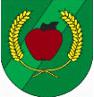  Spis treściWstęp	41.	Obszar i czas realizacji Strategii	62.	Aktualna sytuacja społeczno – gospodarcza na obszarze objętym wdrażaniem Strategii	72.1.	Ogólna charakterystyka	72.1.1.	Położenie	72.1.2.	Środowisko naturalne	102.1.3.	Turystyka	192.1.4.	Infrastruktura techniczna	242.2.	Sfera gospodarcza	322.2.1.	Działalność gospodarcza	322.2.2.	Rolnictwo	362.3.	Sfera społeczna	382.3.1.	Sytuacja demograficzna i społeczna terenu	382.3.2.	Migracje	412.3.3.	Struktura ludności według płci, wieku i wykształcenia	432.3.4.	Bezrobocie	442.3.5.	Infrastruktura edukacyjna i sportowa	492.3.6.	Pomoc społeczna	542.3.7.	Ochrona zdrowia	572.3.8.	Kultura i sport	582.3.9.	Bezpieczeństwo publiczne	642.3.10.	Możliwości budżetowe gminy Kowiesy	643.	Analiza strategiczna. Mocne i słabe strony Gminy Kowiesy oraz szanse i zagrożenia jej rozwoju	663.1.	Mocne i słabe strony Gminy Kowiesy	673.2.	Szanse i zagrożenia dla Gminy Kowiesy	703.3.	Wizja, misja i cele rozwoju gminy Kowiesy	713.3.1.	Wizja	713.3.2.	Misja	723.3.3.	Cele rozwoju i kierunki działań	734.	Realizacja zadań i projektów	Błąd! Nie zdefiniowano zakładki.4.1.	Finansowanie Strategii	985.	Powiązanie projektów z innymi dokumentami strategicznymi	996.	System wdrażania	1136.1.	Zarządzanie	1136.2.	Wdrażanie	1147.	Sposoby monitorowania, oceny oraz komunikacji społecznej	1157.1.	System monitorowania	1157.2.	Ocena i ewaluacja	1157.3.	Promocja	1168.	Współpraca samorządu z organizacjami pozarządowymi	1188.1.	Uwarunkowania współpracy	1188.2.	Organizacje pozarządowe jako partner samorządu terytorialnego	1209.	SPIS TABEL	12210.	SPIS FOTOGRAFII	123Wstęp Podstawowym celem działania samorządu, w tym także samorządu Gminy Kowiesy, jest jak najlepsze zaspokajanie indywidualnych i zbiorowych potrzeb społeczności lokalnej oraz zapewnienie jej jak najwyższego standardu życia. Znaczącą funkcję pomocniczą dla osiągnięcia tego celu ma opracowanie i wdrożenie Strategii Rozwoju Gminy Kowiesy na lata 2016 - 2022. Niniejszy dokument jest wynikiem procesu planowania strategicznego w gminie, podczas którego sformułowane zostały długofalowe cele, kierunki rozwoju i działania oraz podmioty odpowiedzialne za wdrożenie i monitoring prawidłowości realizacji założeń. Proces ten wymagał przygotowania diagnozy zasobów i potrzeb oraz określenia planowanych działań z uwzględnieniem sposobów ich finansowania lub współfinansowania.Strategia Rozwoju, jako nakreślenie kierunków wieloletniego rozwoju, pozwala wykazać zasadność i celowość aplikowania o źródła finansowania z dostępnych środków zewnętrznych, w tym funduszy Unii Europejskiej. W praktyce niemożliwe jest bowiem pozyskanie środków finansowych z różnorodnych programów pomocowych Unii Europejskiej bez rzetelnego i jasnego zaprezentowania wizji rozwoju gminy i określenia zadań inwestycyjnych.  Strategia stanowi koncepcję rozwoju i wytycza kierunki działania, ponadto jest niezbędnym dokumentem do efektywnego wykorzystania wszystkich możliwości, jakie stwarzają środki strukturalne.Dodatkową funkcją Strategii jest możliwość wykorzystania zawartych w niej informacji do tworzenia studium wykonalności dla planowanych inwestycji, a jednocześnie pozwala na łatwiejsze zawieranie porozumień między jednostkami samorządu terytorialnego różnych szczebli dla wspólnych przedsięwzięć inwestycyjnych. Jest instrumentem stymulującym procesy społeczno-gospodarcze, zachodzące na terenie gminy, a w szczególności:określa kierunki rozwoju gminy,stanowi plan będący podstawą do podejmowania decyzji rozwojowych,zapewnia spójność podejmowanych przez władze samorządowe decyzji,pozwala na lepsze zagospodarowanie zasobów gminy.Strategia spełnia funkcję materiału informacyjno-promocyjnego, określającego aktualny potencjał społeczny, ekonomiczny i gospodarczy gminy oraz stanowi formalną podstawę ubiegania się o środki wsparcia z budżetu państwa oraz o środki z funduszy pomocowych Unii Europejskiej.W pracach nad opracowaniem Strategii wykorzystano dane GUS, dane i dokumenty planistyczne Urzędu Gminy Kowiesy. W przygotowaniu tego dokumentu udział wzięli  pracownicy urzędu oraz mieszkańcy – wykorzystano tu metodę badań ankietowych.Podczas przygotowywania dokumentu, korzystano m. in. z następujących materiałów i źródeł:Główny Urząd Statystyczny – Bank Danych Lokalnych – część diagnostyczna;dane i statystyki komórek organizacyjnych Urzędu Gminy Kowiesy – część  diagnostyczna;Studium Zagospodarowania Przestrzennego Gminy Kowiesy;dane Wojewódzkiego Inspektoratu Ochrony ŚrodowiskaW dokumencie zawarto odniesienia do założeń następujących dokumentów: Strategia Rozwoju Kraju 2020;Strategia Rozwoju Transportu do 2020 roku (z perspektywą do 2030 roku);Polityka Energetyczna Polski do roku 2030;Program Operacyjny Wiedza Edukacja Rozwój 2014-2020;Program Operacyjny Infrastruktura i Środowisko 2014-2020; Strategia Rozwoju Województwa Łódzkiego 2020;Plan Przeciwdziałania Depopulacji w Województwie Łódzkim;Regionalna Strategia Innowacji dla Województwa Łódzkiego – „LORIS - 2030”;Regionalny Program Operacyjny Województwa Łódzkiego na lata 2014-2020;Projekt Strategii Rozwoju Powiatu Skierniewickiego na lata 2014-2020Strategia Rozwoju Lokalnego kierowanego przez społeczność LGD „Kraina Rawki”. Obszar i czas realizacji StrategiiStrategia Rozwoju jest dokumentem przedstawiającym wyczerpującą diagnozę sytuacji w gminie, formułującym wynikające z niej wnioski i prezentującym zaplanowane na ich podstawie działania. Działania te, charakteryzujące się kompleksowością i zintegrowanym podejściem, mają na celu zrównoważony rozwój terenu dla którego został sporządzony. Obszar, na którym będą wdrażane działania przewidziane w niniejszym dokumencie, obejmuje teren wyznaczony granicami administracyjnymi gminy wiejskiej Kowiesy. Czas realizacji zadań, o których mowa w Strategii zawiera się w okresie programowania Unii Europejskiej i obejmuje okres do 2022 roku. Zawiera ona główne cele rozwojowe gminy oraz sposoby prowadzące do ich realizacji. Strategia koncentruje się na podstawowych i najważniejszych problemach gminy, warunkujących jej rozwój społeczny i gospodarczy.Aktualna sytuacja społeczno – gospodarcza na obszarze objętym wdrażaniem Strategii Ogólna charakterystykaPołożenie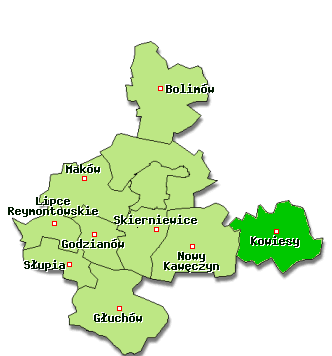 Rys.  . Mapa Powiatu SkierniewickiegoGmina Kowiesy obejmuje obszar o powierzchni 86,5 km2 (w ramach 26 obrębów geodezyjnych). Ponad 70% gruntów jest użytkowanych rolniczo, tereny zabudowane (w tym komunikacyjne) zajmują powierzchnię stanowiącą 3,5% obszaru gminy, wody 0,08%, a nieużytki 0,3% powierzchni gminy.Gminę zamieszkuje 2937 osób (stan na 31 grudnia 2015 r.), gęstość zaludnienia wynosi 35 osoby/km2.Obszar gminy Kowiesy położony jest w obrębie makroregionu Wzniesienia Południowomazowieckiego i mezoregionu Wysoczyzna Rawska. Jest najbardziej wysuniętą na wchód gminą powiatu skierniewickiego. Pod względem administracyjnym znajduje się w obrębie województwa łódzkiego. Od północnego wschodu graniczy z gminą Mszczonów (woj. mazowieckie), od południa z gminą Biała Rawska, od zachodu z gminą Nowy Kawęczyn (woj. łódzkie), a od północnego zachodu z gminą Puszcza Mariańska (województwo mazowieckie). Schemat  . Lokalizacja Gminy Kowiesy z uwzględnieniem dzielącej ją odległości do największych miast regionuPrzez teren gminy przebiegają dwie drogi krajowe: ekspresowa nr S8 i nr 70 oraz centralna magistrala kolejowa i gazociąg wysokiego ciśnienia, co stanowi o potencjale inwestycyjnym gminy.Na terenie gminy znajduje się 27 miejscowości, z których wyodrębniono 23 sołectwa: Tabela . Wykaz miejscowości i sołectw w rozbiciu na liczbę mieszkańców  oraz powierzchnię (stan na dzień 30 czerwca 2016 r.)Źródło: Dane Urzędu Gminy KowiesySieć osadnicza gminy jest dość równomiernie rozmieszczona w obrębie jej obszaru. Przeważa zabudowa o charakterze przysiółków skupionych lub rozproszonych z niewielką ilością siedlisk.Ten rodzaj zabudowy charakterystyczny jest dla wsi: Janów, Chełmce, Wólka Jeruzalska, Wymysłów, Budy Chojnackie, Borszyce, Ulaski, Jakubów. Dość licznie występuje w gminie zabudowa rozproszona. Typowa jest dla wsi: Lisna, Nowy Lindów, Paplinek. Dość dobrze wykształconą i stosunkowo zwartą zabudowę posiadają: Nowy Wylezin, Paplin, a przede wszystkim Jeruzal i Wola Pękoszewska. Zabudowa wsi gminnej skoncentrowana jest wokół ośrodka usługowego. Przeważa zabudowa typu osiedlowego, wykształcona w ostatnim trzydziestoleciu.Kowiesy to gmina typowo rolnicza, w której wiodącym kierunkiem produkcji jest sadownictwo oraz coraz bardziej rozwijające się warzywnictwo. Środowisko naturalneKlimatWarunki klimatyczne w obrębie Gminy Kowiesy są korzystne, a na tę ocenę główny wpływ mają warunki solarne wyróżniające się stosunkowo małym zachmurzeniem, dużą ilością dni pogodnych, wysokimi sumami promieniowania słonecznego i znaczną liczbą godzin słońca.Rejon Gminy Kowiesy należy do dzielnicy klimatycznej Wielkich Dolin, a według podziału rolniczo – klimatycznego jest to dzielnica środkowa.Lokalne cechy warunków klimatycznych można określić następująco:średnia temperatura roczna 7 – 80C,100 – 110 dni przymrozkowych,okres wegetacyjny 210 – 220 dni,pokrywa śnieżna utrzymuje się od 38 do 60 dni,względna mała częstotliwość opadów gradu,wysoka roczna suma promieniowania słonecznego (ok. 86 kcal/cm2),średnie usłonecznienie 4,6 godzin,średnia temperatura najcieplejszego miesiąca (lipiec) – 180C,średnia temperatura miesiąca najzimniejszego (luty) – 3,40C.Warunki w skali lokalnej modyfikowane są wpływem podłoża gruntowego w kontakcie z atmosferą. Czynniki takie jak: szata roślinna, ukształtowanie powierzchni terenu, ekspozycja, rodzaj powierzchni powodują wzrost przestrzennego zróżnicowania elementów klimatu. Rozkład roczny sum opadów wynosi 523 mm. Parowanie terenowe waha się w granicach od 500 – 520 mm rocznie. Oznacza to, że nawet przy normalnych opadach może występować deficyt wód w glebie, ponieważ część wody opadowej bierze udział w odpływie powierzchniowym. Przy nagłych opadach i utrudnionej infiltracji odpływ ten jest znaczny. Rejon Woli Pękoszewskiej po Pękoszew i północne fragmenty Franciszkowa oraz Chojnaty, charakteryzuje się szczególnie korzystnymi warunkami klimatu lokalnego. Obszary te są dobrze przewietrzane, mała częstotliwość występowania mgieł oraz dobre warunki termiczno – wilgotnościowe.Obszary gminy związane z doliną rzeki Chojnatki i jej dopływów, odznaczają się gorszym, bądź okresowo gorszym mikroklimatem. Ma to związek z płytszym zaleganiem wód gruntowych, obniżeniem terenu i większym prawdopodobieństwem występowania lokalnych mgieł.Kompleksy leśne występujące w zachodniej części gminy charakteryzują się swoistymi warunkami klimatycznymi: wahania temperatury są niewielkie, podwyższona wilgotność, znaczna zaciszność. Warunki te wpływają również dodatnio na klimat terenów przyległych.Natomiast mikroklimat pozostałych części obszaru gminy charakteryzuje się zwiększonymi prędkościami wiatru, mniejszą ilością opadów, korzystnymi warunkami termicznymi, co sprzyja uprawom polowym, lecz z drugiej strony może powodować nadmierne przesuszenie gleb. W terenach tych, z uwagi na brak lasów wpływających stabilizująco na krótkoterminowe wahania meteorologiczne, następuje zwiększone parowanie terenowe, powodując okresowo niedobór wody w glebie.Rzeźba terenuPod względem geomorfologicznym obszar gminy reprezentuje typ rzeźby polodowcowej, na którą wpływ miało trzykrotne nasuniecie lądolodów w okresie plejstocenu. Współczesna, urozmaicona powierzchnia jest wynikiem deglacjacji (wycofania się) lądolodu zlodowacenia Warty i późniejszych procesów denudacyjno – erozyjnych, które złagodziły i wyrównały rzeźbę postglacjalną oraz wytworzyły sieć dolin tworzących w wielu miejscach bardzo wyraźne krawędzie. Obszar gminy rozciąga się na falistej wysoczyźnie morenowej. Ciekawa, zróżnicowana rzeźba terenu występuje w północnej części, między Jeruzalem, Wolą Pękoszewską i Korabiewicami. Znaczne spadki i zróżnicowanie terenu można odnotować w rejonie Chrzczonowic. Wiąże się to genetycznie z morenami faz postojowych. Wyróżniają się one w krajobrazie nie tylko wskutek dużej akumulacji zwałowej, ale także dzięki wypukłej konfiguracji wyżyny. Form ozowo – kemowych (charakterystycznych dla wyżyn) jest niewiele. Mało pokaźne występują koło Bud Chojnackich. Najwyżej położone tereny, osiągające wysokości do 210 m n.p.m. obejmują południowo – wschodnią i wschodnią część gminy. Najniżej położone (80 – 100 m n.p.m.) obszary gminy towarzyszą dolinom rzek. Generalnie obszar gminy opada w kierunku północno – zachodnim.Centralna i zachodnia część gminy porozcinana jest doliną rzeki Chojnatki i jej dopływów. Największe spadki terenu dochodzące do 10% towarzyszą dolinom rzek. W obrębie wysoczyzny występują liczne formy powytopiskowe w postaci zagłębień bezodpływowych.Budowa geologicznaNa całym obszarze gminy na powierzchni występują utwory czwartorzędowe, o zmiennej miąższości od kilku do kilkudziesięciu metrów (średnio 70 m), a bardzo dużą miąższość osiągają w rejonie wsi Kowiesy (120 m). Ich akumulacja nastąpiła głównie w czasie zlodowacenia środkowopolskiego. Po ustąpieniu lądolodu tego zlodowacenia na obszarze rozwijały się niemal wyłącznie (za wyjątkiem dolin rzek i niecek) procesy erozji i denudacji.Głównym budulcem osadów czwartorzędowych są gliny zwałowe najstarszego zachowanego glacjału, leżące na nierównej powierzchni podłoża mezozoicznego i trzeciorzędowego, miejscami na piaskach i mułkach. Przeciętna miąższość utworów trzeciorzędu wynosi poniżej 100 m i zaliczane są do miocenu i pliocenu. Osady oligoceńskie zajmują pas przechodzący przez Gminę w kierunku północny zachód, południowy wschód.Na powierzchni gliny zwałowej leżą płatami piaski, żwiry i głazy akumulacji lodowcowej, ze szczególną koncentracją w rejonie wsi Chrzczonowice, Chojnata, Turowa Wola, Paplin. Piaski i żwiry kemów – zglinnione, pochodzenia glacjalnego, powstałe w czasie stadiału podlasko – mazowieckiego zlodowacenia środkowo – polskiego lub w czasie deglacjacji po ustąpieniu lądolodu.Doliny rzeczne zostały wyerodowane po zlodowaceniu środkowopolskim i zapełniły się osadami piasków i mułków w czasie od początku ostatniego glacjału po holocen.Prawie cały obszar gminy charakteryzuje się gruntami nośnymi, korzystnymi do bezpośredniego posadowienia budynków. Jedynie obszary pochodzenia aluwialnego (doliny) są słabonośne, o zróżnicowanych własnościach geotechnicznych częściowo o dużej ściśliwości.Wody powierzchniowe Główną rzeką płynącą przez obszar gminy jest Chojnatka. Obszar źródliskowy rzeki znajduje się w rejonie wsi Budy Chojnackie, Turowa Wola w obrębie kompleksu leśnego. Chojnatka spływa ze wschodu na zachód i w rejonie miejscowości Patok (gmina Puszcza Mariańska) i Doleck (gmina Nowy Kawęczyn) wpada do Rawki. Rzeka ta ma dużo bezimiennych dopływów.Największym dopływem jest ciek, który w górnym odcinku od Zawad, gdzie bierze swój początek, do Pękoszewa płynie ze wschodu na zachód, następnie zmienia kierunek na południowy i w rejonie Wólki Jeruzalskiej wpada do Chojnatki.Praktycznie cały obszar gminy leży w zasięgu zlewni Chojnatki – zlewni IV rzędu w obrębie zlewni III rzędu Rawki. Fragment południowej części gminy odwadniany jest przez cieki zlewni IV rzędu Białki.Na terenie gminy brak jest naturalnych, dużych zbiorników wodnych. Niewielkiej powierzchni, o naturalnym charakterze, jest staw w rejonie Bud Chojnackich (przy granicy z gminą Mszczonów). Odnotować należy także stawy rybne na Chojnatce w rejonie Paplina (w systemie paciorkowym obok rzeki) o wymiarach około 100 m szerokości i 800 m długości, którego otoczenie stanowią tereny leśne.Większe stawy służące hodowli ryb, zlokalizowane są także na rzece w Jeruzalu i w jej dopływie w Woli Pękoszewskiej i Zawadach. Wody podziemneW obszarze gminy stwierdzono występowanie wszystkich pięter wodonośnych. Osady trzeciorzędowe, z uwagi na ich charakter litologiczny, miąższość i rozprzestrzenienie nie stanowią obfitych zasobów. Wodonośne piaski trzeciorzędowe miocenu, rzadziej oligocenu, występują głównie jako przewarstwienia iłów i węgli brunatnych. Wody tego piętra charakteryzują się małą wydajnością. Ujmowane są na terenie dawnej RSP w Woli Pękoszewskiej. Powszechnie eksploatowane są wody piętra czwartorzędowego. Dzielą się na dwie warstwy wodonośne. Pierwsza związana jest z utworami piaszczystymi, występującymi od powierzchni terenu. Na tej warstwie bazują studnie kopane i studnie wiercone użytkowników, których potrzeby wodne są niewielkie.Druga warstwa wodonośna zalega pod utworami pylasto – ilastymi. Wody tej warstwy mają charakter naporowy, a potencjalnie wydajności otworów studziennych mogą przekraczać 100 m3/h. Obie warstwy wodonośne są eksploatowane w ramach zasobów wód podziemnych zlewni rzeki Rawki.Gleby Obszar Gminy Kowiesy odznacza się dużym zróżnicowaniem warunków glebowych, charakterystycznych poprzez oznaczenie typów genetycznych gleb. Na większości obszarów występują gleby wysokich klas bonitacyjnych wykształcone na glinach zwałowych. Większa koncentracja występuje w rejonie Woli Pękoszewskiej, Zawad i Wycinki Wolskiej, mniejsza enklawa w rejonie Janowa oraz w zachodniej części rejonu Lisnej i Paplina. Obszary te zajmują pseudobielice i gleby brunatne kwaśne, lecz różnego pochodzenia. W południowej części są one pochodzenia pyłowego, zaś w północnej wytworzone z glin i piasków gliniastych mocnych, podścielone glinami. Są to grunty najlepsze do uprawy rolnej, zaliczane do kompleksów uprawowych żytnich, bardzo dobrych pszenno – żytnich w klasach bonitacji III – IV z przewagą IV klasy. Wymienionym rejonom gleb najlepszych towarzyszą w znacznych płatach gleby brunatne kwaśne wytworzone w części południowej z pyłów zwykłych, a w północnej z piasków gliniastych lekkich.Według klasyfikacji przydatności rolniczej należą do kompleksów uprawowych żytnich dobrych w klasie bonitacyjnej IV i V. Pozostałe tereny zajmują gleby głównie piaskowe (bielice, częściowo brunatne kwaśne). Zaliczane są do kompleksu żytniego słabego. Bonitacyjnie przeważają klasy VI. W dolinie rzeki Chojnatki i jej dopływów występują gleby wytworzone na podłożu piasków akumulacji wodnolodowcowej. Typologicznie są to gleby murszowo – mineralne.Warunki glebowe gminy są sprzyjające dla rozwoju i intensyfikacji rolnictwa. Najkorzystniejsze, w skali gminy, są obszary północne, południowo-wschodnie i południowo-zachodnie.Bogactwa przyrodniczeKomponenty biotyczne środowiska tj. szata roślinna, fauna i ich różnorodność w znacznym stopniu stanowią o atrakcyjności i wartościach przyrodniczych obszaru. Decydują o formach i potrzebach ochrony środowiska.W skali Gminy Kowiesy najcenniejsze przyrodniczo są ekosystemy leśne. Lasy pokrywają 25,49% powierzchni gminy. Dla porównania lesistość województwa wynosi 22,04%, a powiatu skierniewickiego 23,40%. We wsiach o największej lesistości dominują lasy państwowe, które na terenie gminy zajmują powierzchnię 1537,3 haObszary leśne występują w zwartym, największym kompleksie – 637,4 ha we wsi Wólka Jeruzalska, 421,3 ha w Zawadach oraz w mniejszych we wsiach: Chojnata (299,2 ha), Jeruzal (117,4 ha). Znaczną lesistością odznaczają się wsie: Borszyce, Chełmce, Lisna, Paplin, Budy Chojnackie i Ulaski.Najmniejszą powierzchnię zalesioną posiadają wsie: Stary Wylezin, Franciszków w granicach 2,0 ha. Wieś Janów jest pozbawiona lasów.Zbiorowiska leśne będące w posiadaniu prywatnych właścicieli są mniejsze powierzchniowo. Przeważnie występują one w sąsiedztwie lasów państwowych, bądź jako małe enklawy rozproszone wśród pól uprawnych i nad ciekami, podnosząc atrakcyjność krajobrazu. Dominującym typem fitocenoz leśnych jest bór mieszany. Ogólną cechą zespołu jest dominacja w drzewostanie sosny. W wielu płatach jest ona jedynym komponentem drzewostanu. Dość często spotykany jest w obniżeniach terenu i zagłębieniach, śródlądowy bór wilgotny. Dość dużą powierzchnię zajmują fitocenozy boru suchego w lasach prywatnych przylegających do doliny Chojnatki. Stosunkowo małymi płatami i w rozproszeniu występują fitocenozy świetlistego lasu dębowego. Zbiorowiska łęgowe, głównie jesionowo – olszowe występują na niewielkich powierzchniach w dolinie Chojnatki.Na terenie gminy znaczną powierzchnię zajmują leśne zbiorowiska zastępcze, które powstały w wyniku zalesień gruntów rolnych. Są to na ogół różnowiekowe monokultury sosny, laski brzozowo – sosnowe lub tylko brzozowe tzw. „brzeźniaki”. W przewadze są to powierzchniowo niewielkie obszary leśne rozproszone w całym obszarze wśród pól. Wśród roślinności nieleśnej, najbardziej rozpowszechnione są zbiorowiska łąk, zarośli, chociaż dość liczna jest grupa zbiorowisk szuwarowych. Z terenów gminy znaczną ostoją różnorodności gatunkowej odznacza się uroczysko „Las Jeruzalski”, obejmujący między innymi dolinę cieku wraz z terenami przyległymi. Występuje tu duża różnorodność fitocenoz liściastych, wśród których znajduje się wilgotny grąd, łęg olszowy, dąbrowa świetlista, bór mieszany oraz sosnowy świeży. Na szczególną uwagę zasługują stanowiska: kokoryczy pełnej, bluszczu pospolitego, zdrojówki rutewkowatej.Struktura użytkowania przestrzeni i udział w niej szaty roślinnej, w dużym stopniu decyduje o występowaniu fauny. W obszarach leśnych występuje: sarna, daniel, wiewiórka; w ekosystemach wodno – łąkowych: płazy, awifauna, natomiast na obszarze upraw rolniczych dominują gatunki roślinożerne - szkodniki upraw.Obszary chronionego krajobrazuNa terenie gminy obszary o dużych walorach przyrodniczych i krajobrazowych zostały objęte ochroną prawną w formie:Obszaru Chronionego Krajobrazu Doliny Chojnatki – w całości położony na terenie gminy Kowiesy, chroniący dolinę niewielkiej rzeki Chojnatki, będącej dopływem Rawki (dorzecze Wisły). Zasięgiem obejmuje także zabytkowy park w Paplinie, przylega do Bolimowskiego Parku Krajobrazowego.Bolimowskiego Parku Krajobrazowego – granice parku obejmują zachodnią część obszaru gminy. Celem utworzenia parku było zachowanie, popularyzacja i upowszechnianie wartości przyrodniczych, kulturowych i krajobrazowych w warunkach racjonalnego gospodarowania; lasów ochronnych wodochronnych,pomników przyrody ożywionej:lipa drobnolistna (1 szt.), lipa szerokolistna (1 szt.), wiąz szypułkowy (1 szt.) - na terenie dawnego parku podworskiego w Lisnejkasztanowiec biały (4 szt.), klon pospolity (2 szt.), lipa drobnolistna (1 szt.),  - na terenie parku podworskiego w Turowej Wolijesion wyniosły (2 szt.), kasztanowiec biały (2 szt.), topola szara (1 szt.), klon pospolity (2 szt.), lipa drobnolistna (2 szt.) - na terenie Parku Podworskiego w Woli Pękoszewskiejpomników przyrody nieożywionej: głaz narzutowy we wsi Zawady (piaskowiec pochodzący 
z lądolodu skandynawskiego).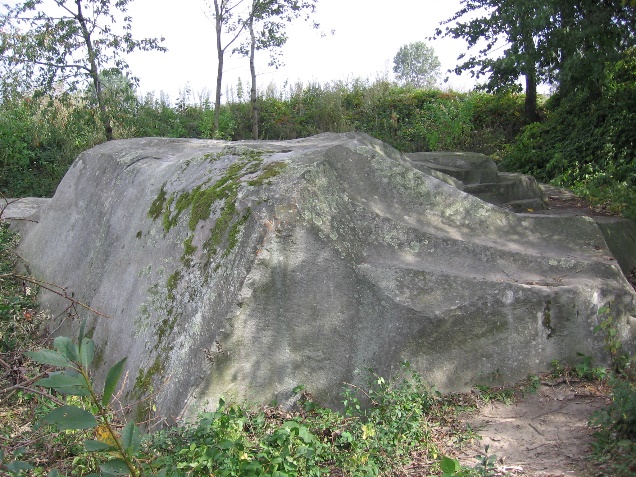 Fot.  1. Głaz narzutowy w ZawadachObszar o powierzchni 519 ha, przez który przebiega rzeka Chojnatka, ciągnący się od Bud Chojnackich do ujścia Chojnatki do rzeki Rawki w Dolecku (gm. Nowy Kawęczyn), został objęty ochroną na mocy Rozporządzenia Wojewody Łódzkiego z dnia 24 marca 2009 r. w sprawie wyznaczenia Obszaru Chronionego Krajobrazu Dolina Chojnatki (Dz. Urz. Woj. Łódzkiego Nr 75, poz. 708 z późniejszymi zmianami).Bolimowski Park Krajobrazowy (uchwała Nr XIV/93/86 WRN w Skierniewicach Dz. Urz. Woj. Skierniewickiego z dnia 19.06.1995 r.) utworzony został w 1986 roku. Obszar BPK jest największym i najmniej zdeformowanym systemem przyrodniczym, jaki znajduje się na rozległym obszarze Polski Centralnej. Park leży na terenie gmin: Nieborów, Kowiesy, Bolimów, Nowy Kawęczyn, Wiskitki, Puszcza Mariańska i Skierniewice oraz na terenie miasta Skierniewice.Park chroni dobrze zachowane fragmenty Puszczy Bolimowskiej, Wiskickiej i Jaktorowskiej. W rzeźbie terenu występują elementy krajobrazu polodowcowego, takie jak: falista wysoczyzna moreny dennej, stożki napływowe, wydmy oraz doliny rzeczne z trasami. Ze względu na przewagę terenów zalesionych, jest on w zasadzie parkiem leśnym. Największą powierzchnię stanowią zbiorowiska leśne: bory sosnowe i mieszane z dominującą sosną oraz domieszką dębu, brzozy, grabu, lipy, klonu w drzewostanie oraz kruszyną, jarzębiną, leszczyną, dereniem i jałowcem w podszyciu.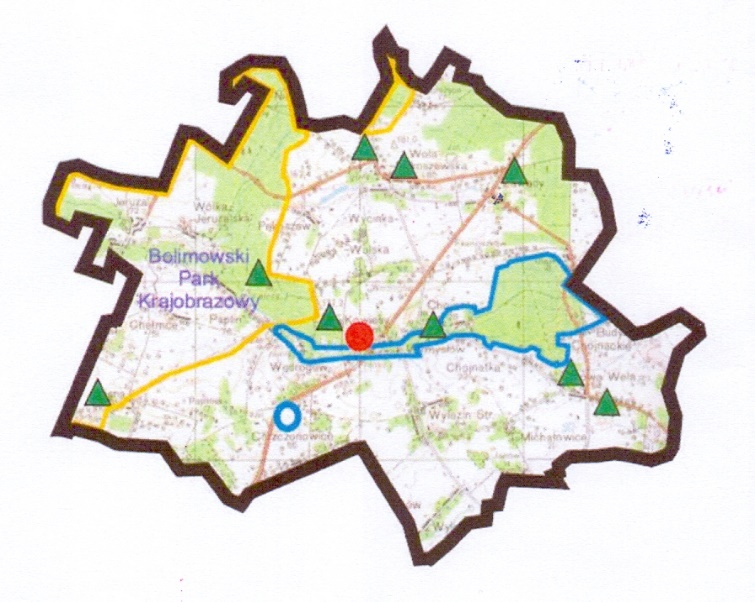 Rys.  2. Mapa Bolimowskiego Parku Krajobrazowego na terenie gminy KowiesyW Puszczy żyje 16 gatunków ssaków łownych m.in.: łosie, sarny, daniele, jelenie, dziki, lisy i bobry. Na podmokłych łąkach doliny Rawki bytują bociany czarne i białe, zimorodki, brodźce, derkacze, bekasy, łabędzie nieme, żurawie, kaczki i wiele innych.Typowy krajobraz polodowcowy tworzy wysoczyzna moreny dennej, z licznie występującymi polami wydmowymi. Cały obszar Bolimowskiego Parku Krajobrazowego pokrywają gęste lasy Puszcz: Bolimowskiej, Miechowickiej i Mariańskiej, przez które malowniczo wije się rzeka Rawka. Przeważają bory mieszane z udziałem sosny, dębu, grabu i jałowca, przechodzące na bardziej żyznych siedliskach w typowe grądy i nieco rzadziej w świetliste dąbrowy. W obniżeniach rozwinęły się olsy, natomiast w dolinie Rawki występują łęgi jesionowo-olchowe i zarośla wierzbowe.W granicach Bolimowskiego Parku Krajobrazowego znajdują się 4 rezerwaty (3 leśne i 1 wodny -"Rawka"), Puszcza Bolimowska oraz wiele pomników przyrody.Piękna przyroda i liczne pamiątki historyczne sprawiają, że Bolimowski Park Krajobrazowy jest atrakcyjnym terenem turystycznym oraz wypoczynkowo-rekreacyjnym dla mieszkańców pobliskich aglomeracji miejskich.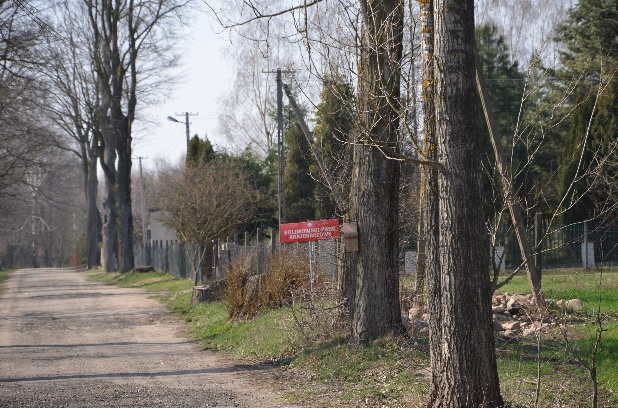 Fot.  2. Bolimowski Park KrajobrazowyW części Parku leżącej na obszarze Gminy Kowiesy zlokalizowanych jest wiele ciekawych obiektów, spośród których wymienić należy przede wszystkim: Kościół pw. Podwyższenia Krzyża w Jeruzalu z drewnianą dzwonnicą z roku budowy kościoła. Obiekt murowany, wzniesiony w stylu barokowo – klasycystycznym w roku 1798. Obok kościoła znajduje się zabytkowy cmentarz.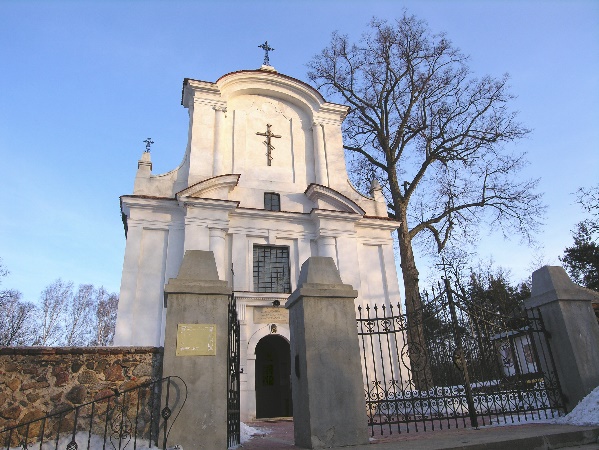 Fot.  3. Kościół pw. Podwyższenia Krzyża w JeruzaluWalory przyrody występujące w Gminie Kowiesy powinny podlegać nie tylko ochronie, ale także promocji w celu ich wykorzystania w turystyce czy edukacji. Regionalny Program Operacyjny Województwa Łódzkiego oraz Program Rozwoju Obszarów Wiejskich przewidują działania, w ramach których będzie można realizować projekty dotyczące inwestycji służących zapobieganiu zanieczyszczeniu środowiska (sieci wodno-kanalizacyjne, tworzenie systemów recyclingu odpadów, usuwanie azbestu, wykorzystanie odnawialnych źródeł energii), a z drugiej strony projekty służące „poprawie atrakcyjności turystycznej i rekreacyjnej regionu”. W ramach środków możliwe będzie uzyskanie dofinansowania m. in. na następujące inwestycje:budowa lub przebudowa infrastruktury turystycznej,budowa lub przebudowa obiektów w celu nadania im funkcji turystycznych,działania na rzecz promowania lub wykorzystania dziedzictwa przyrodniczego w zgodzie z zasadą zrównoważonego rozwoju,budowa lub przebudowa infrastruktury aktywnych form turystyki (obiekty sportowe i rekreacyjne).Działaniom tym towarzyszyć mogą także kampanie informacyjno – promocyjne, np. przygotowanie programów rozwoju, promocji markowych produktów turystycznych regionu oraz tworzenie ośrodków informacji turystycznej (w tym przygotowanie materiałów i publikacji), tworzenie i rozwój systemów oznakowania obszarów i atrakcji turystycznych, trasy i szlaki turystyczne (w tym rowerowe), organizacja imprez kulturalnych i folklorystycznych. Zagrożenia i naruszenia środowiskaDefiniując degradację środowiska jako pogorszenie stanu środowiska przyrodniczego, polegające między innymi na zmniejszeniu aktywności biologicznej, ubożeniu składu gatunkowego, pogorszeniu jakości elementów można stwierdzić, iż środowisko gminy jest mało zdegradowane i nie jest poddawane intensywnym procesom degradującym.Na obszarze gminy zanieczyszczeniu poddawane są: gleba, wody oraz powietrze.W zakresie zanieczyszczenia wód – badania wykonywane na rzece Chojnatka wykazały, że wody tej rzeki nie odpowiadały obowiązującym normom. Z lokalizacji punktów pomiarowych wynika, że jej wody są zanieczyszczane na obszarze gminy.Stan sanitarny rzeki wynika głównie z nierozwiązanej kompleksowo gospodarki ściekowej. Cieki wodne zbierają z terenu gminy zanieczyszczenia obszarowe powodowane przede wszystkim brakiem zbiorczych systemów sieci kanalizacyjnej w obszarach zainwestowanych jednostek osadniczych, a posiadających instalacje wodociągowe oraz spływem z pól środków ochrony roślin i służących produkcji rolnej.Zanieczyszczenia obszarowe są także podstawowym zagrożeniem jakości wód podziemnych. Oprócz wyżej wymienionych czynników, składają się na nie także: niewłaściwe stosowanie nawozów mineralnych (zbyt duże jednorazowe dawki), nieszczelne zbiorniki ściekowe tzw. szamba. Na podstawie badania wód podziemnych przeprowadzonego w Kowiesach zostały one zaliczone do klasy Ib. Charakteryzują się wysoką jakością, nieznacznym zanieczyszczeniem o naturalnym chemiźmie. Odpowiadają wodom do celów pitnych i gospodarczych wymagających prostego uzdatniania.W zakresie zanieczyszczenia powietrza – podstawowymi źródłami emisji zanieczyszczeń do atmosfery są indywidualne paleniska domowe oparte o konwencjonalne nośniki energii cieplnej tzw. emisja niska oraz ruch samochodowy, szczególnie na drogach krajowych.Ujemny wpływ emisji niskiej na stan atmosfery zaznacza się w sezonie grzewczym, natomiast emisja spalin samochodowych rozkłada się równomiernie w ciągu roku.Gorsze warunki aerosanitarne występują na terenach osadniczych usytuowanych w ciągu dróg krajowych, gdzie czynniki zanieczyszczające powietrze kumulują się.W odniesieniu do gleb – zanieczyszczeniu gazami silnikowymi podlegają grunty położone w pasie drogowym dróg krajowych o znacznym natężeniu ruchu. Obszar gminy, poza powierzchnią leśną i dolinami, jest wyraźnie przekształcony w wyniku intensywnego użytkowania rolniczego oraz rozwoju osadnictwa, co też nie pozostaje bez ujemnego wpływu na stan sanitarny gleb.Turystyka Gmina Kowiesy ma znaczące walory rekreacyjno – wypoczynkowe, szczególnie przydatne dla turystyki i rekreacji podmiejskiej. W tym kontekście istotne jest bardzo dobre położenie gminy i niewielkie odległości do metropolii warszawskiej i łódzkiej oraz innych miast takich jak: Rawa Mazowiecka, Skierniewice, Żyrardów. Gmina posiada interesujące, lecz mało rozpropagowane, dziedzictwo kulturowe w postaci obiektów zabudowy sakralnej i świeckiej oraz dziedzictwo przyrodnicze w postaci Bolimowskiego Parku Krajobrazowego. Przez gminę przebiegają szlaki turystyczne, ale brak jest oznakowania atrakcji turystycznych i prowadzących do nich dróg dojazdowych. Niewiele jest wydawnictw promocyjnych (za wyjątkiem opracowanych przez Bolimowski Park Krajobrazowy i Lokalną Grupę Działania „Kraina Rawki”, które opisują łącznie walory kilku okolicznych gmin).Do najbardziej znanych szlaków zaliczamy:szlak niebieski pieszy ewentualnie rowerowy (ŁD-4524n): Kowiesy – Chełmce - Sowia Góra –Jeruzal – Olszanka - Puszcza Mariańska - Rezerwat „Puszcza Mariańska” - Jesionka PKP – Miedniewice PKS – 39 km;szlak zielony rowerowy „Szlak Starych Dworków”: Skierniewice PKP – Las Pamięcki – Rawiczów – Trzcianna – Stara Rawa – Lisna – Paplin – Wola Pękoszewska – Babilonka – Wilczynek – Puszcza Mariańska – Bartniki – Ruda – Skierniewice – 55 km;Łódzki Szlak Konny o długości ponad 200 km – najdłuższa w Europie trasa skierowana dla miłośników turystyki konnej. Szlak powstał w ramach projektu „Turystyka w siodle – infrastruktura innowacyjnego i unikatowego produktu turystycznego, realizowanego przez Samorząd Województwa Łódzkiego.. Pewne formy edukacji turystycznej prowadzone są przez szkoły podstawowe i Gimnazjum w Jeruzalu w ramach zajęć pozalekcyjnych. Na terenie gminy działa Ludowy Zespół Sportowy w Woli Pękoszewskiej - „MUSKADOR”, który prowadzi sekcje piłki nożnej. Bazę sportową uzupełniają dwie sale gimnastyczne w Jeruzalu (niepełnowymiarowa) i Kowiesach. Na terenie gminy funkcjonują również 2 boiska sportowe: jedno do piłki nożnej w Woli Pękoszewskiej, użytkowane głównie przez Ludowy Zespół Sportowy oraz boisko wielofunkcyjne przy Publicznym Gimnazjum w Jeruzalu, w części sfinansowane w ramach Programu Rozwoju Obszarów Wiejskich działanie „Wdrażanie lokalnych strategii rozwoju” dla operacji, które odpowiadają warunkom przyznania pomocy w ramach działania „Odnowa i rozwój wsi”.Dziedzictwo kulturoweO bogatej przeszłości terenów dzisiejszej Gminy Kowiesy świadczą rozsiane po całym jej obszarze zabytki architektury i budownictwa, reprezentujące różne style, od gotyckiego począwszy. Z terenu gminy do rejestru zabytków wpisano następujące obiekty:Chojnata – zespół Kościoła pw. św. Marcina (kościół. dzwonnica, cmentarz przykościelny, ogrodzenie) oraz zespół dworski (dwór i park),Jeruzal – Kościół pw Podwyższenia Krzyża, dzwonnica drewniana, cmentarz przykościelny,Paplin – park dworski,Turowa Wola – dwór, park,Ulaski – mogiła zbiorowa z 1944 r.Wędrogów – dwór, park,Wola Pękoszewska – zespół dworski,Lisna - dwór szlachecki (wpisany do Gminnej Ewidencji Zabytków).Fot.  . Kościół pw. Świętego Marcina w Chojnacie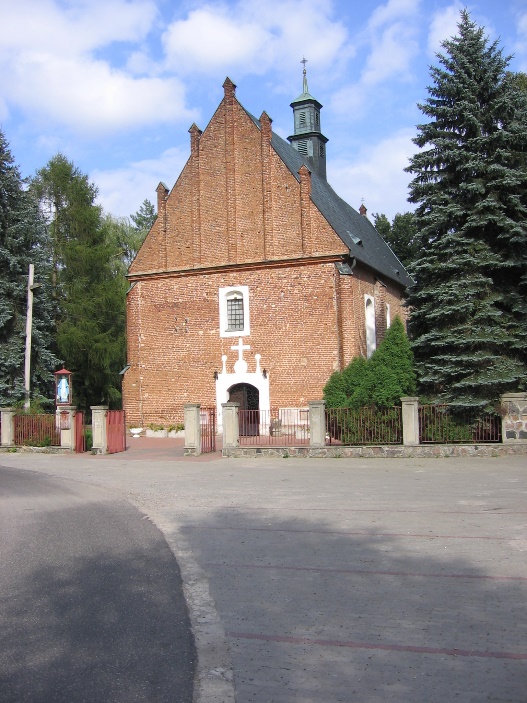 Obecny budynek kościoła pochodzi z początku XVII wieku, ale niektóre elementy są znacznie starsze i pochodzą z XIV wieku. Jest to budowla jednonawowa, orientowana, z cegły, nieotynkowana. Pokryta dwuspadowym dachem z blachy, z niewielką wieżyczką. Frontowa fasada jest ozdobiona sterczynami, zaś nad drzwiami wejściowymi umieszczono okno z witrażem. We frontową ścianę wmurowane są tablice epitafijne, zaś przed nimi stoją zabytkowe kropielnice. Obok kościoła stoi drewniana dzwonnica o konstrukcji słupowej, przykryta dachem namiotowym.  Fot.  5. Dwór w Chojnacie i zabytkowa aleja modrzewiowaDwór w  Chojnacie to murowany, parterowy budynek pochodzący z pierwszej połowy XIX w. Zbudowany na rzucie prostokąta, posiada dwuspadowy dach, a w nim pięterko, a także drewnianą przybudówkę i czterokolumnowy ganek. Wokół dworu rozciąga się park, posadzony około 1812 r. Do dworu prowadzi aleja wysadzana modrzewiami. Obecnie dwór stanowi własność prywatną i jest wykorzystywany do celów agroturystycznych.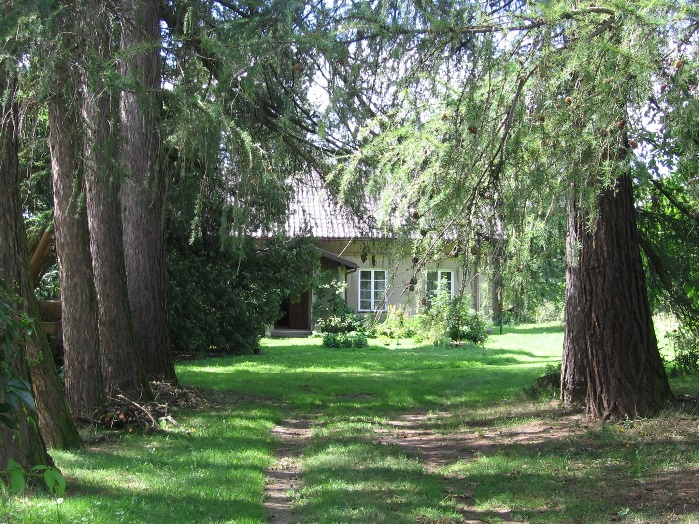 Fot.  6. Dwór w Woli Pękoszewskiej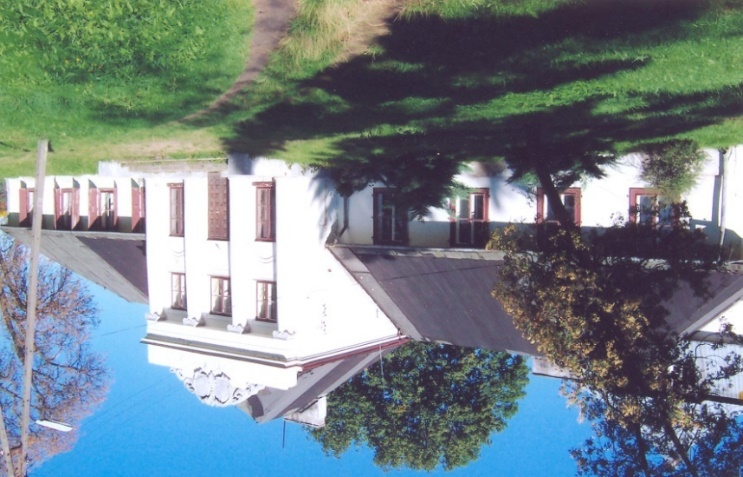 Dwór w Woli Pękoszewskiej zbudowany został prawdopodobnie około 1825 roku, a jego przebudowa i rozbudowa miała miejsce przed 1930 rokiem. Budowla ma charakter klasycystyczny. Dwór składa się z trzech części: najstarszej parterowej – drewnianej oszalowanej, dwupiętrowej murowanej przybudówki - skrzydła z końca XIX w. oraz murowanej piętrowej części frontowej z portykiem wgłębnym, wspartym na 4 jońskich kolumnach, dźwigających neobarokowe zwieńczenie rzeźbiarskie z kartuszami. Wokół dworu rozciąga się park krajobrazowy z 1800 roku, a przekomponowany w 1842 r.Nad głównym  wejściem znajdują się ślady kartuszy herbowych rodu Górskich i Szembeków. Niżej widnieje inskrypcja: „Ja Panie, niechaj mieszkam w tem gnieździe ojczystem, a Ty mię zdrowiem opatrz i sumieniem czystem. Jan Kochanowski” i data 1923 lub 1928. W 1825 roku dobra Woli Pękoszewskiej objął Franciszek Górski. Po nim kolejnymi właścicielami byli jego syn Jan, potem wnuk Antoni i jego syn Andrzej. Przez długie lata dwór rodu Górskich herbu Boża Wola to ośrodek życia polskiego, „gniazdo rodzinne” czterech pokoleń Górskich, którzy utrzymywali bliskie kontakty m.in. z Okęckimi z Babska i Krasińskimi z Radziejowic. Przyjmowali Henryka Sienkiewicza, Leona Wyczółkowskiego, Józefa Rapackiego, Józefa Mehoffera. Najczęstszym jednak gościem był mieszkający w Kuklówce Józef Chełmoński, który podczas częstych i długich pobytów w Woli Pękoszewskiej w latach 1895 – 1914 namalował tu obrazy m.in. „Orka”, „Przed figurą”, „Burza”. W czasie okupacji dwór zajęty był w znacznej części przez żandarmerię niemiecką. Mimo to Górscy udostępnili swój dom dla celów konspiracji. W piwnicach dworu, pod posterunkiem żandarmerii znajdował się magazyn broni Armii Krajowej. Tutaj też znajdowało się więzienie dla jeńców wojennych, o czym świadczą liczne ślady na ścianach piwnic. Po wojnie majątek uległ nacjonalizacji. W 2006 roku dwór powrócił do swych prawowitych właścicieli.Fot.  7. Dwór w Turowej Woli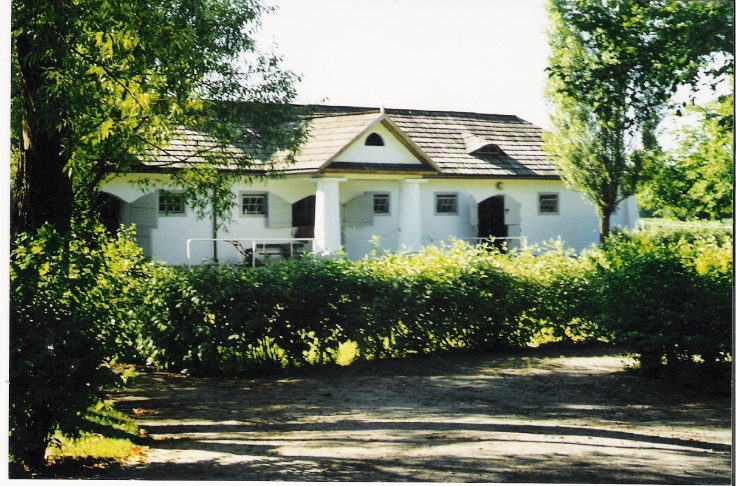 Dwór w Turowej Woli został wybudowany w latach 1980-82 w stylu klasycystycznym. Dwór został posadowiony na fundamentach starego, istniejącego tu dworu Ostromęckich z przełomu XVIII i XIX wieku. Jest to budynek murowany z cegły i otynkowany, posadowiony na planie prostokąta, o regularnej bryle, podpiwniczony, parterowy, z mieszkalnym poddaszem. Dach czterospadowy o połaciach krytych gontem i symetrycznie rozmieszczonymi otworami okiennymi typu powiekowego. Elewacja frontowa 9 osiowa, z 3 osiowym, czterokolumnowym portykiem toskańskim umieszczonym centralnie, wieńczonym trójkątnym szczytem z oculusem. Otwory okienne wyposażone w okiennice. W dworze w Turowej Woli nagrywane były takie filmy jak: „Nad Niemnem”, „Pan Tadeusz”, „Panna z mokrą głową”, „Widziadło” oraz „Panny i wdowy”. Obecnie stanowi własność prywatną.Ze względu na walory przyrodniczo – krajobrazowe i kulturowe obszar objęty Strategią posiada dogodne warunki dla rozwoju turystyki wiejskiej, która uważana jest za nowoczesną formę dawnych letnisk i „wczasów pod gruszą”. Agroturystyka wiąże się z bliskim kontaktem turystów ze środowiskiem naturalnym, miejscową społecznością i jej kulturą.Rola agroturystyki w  aktywizacji społeczno - gospodarczej wsi w województwie łódzkim i w całym kraju ma coraz większe znaczenie, zwłaszcza w regionach turystycznie atrakcyjnych pod względem walorów przyrodniczych, krajobrazowych, środowiskowych i zabytków, a więc takich jakimi dysponuje gmina Kowiesy. Na terenie gminy działają gospodarstwa agroturystyczne całoroczne: w Chojnacie, Zawadach, Paplinie i Borszycach, a także sezonowo w Jeruzalu i Wycince Wolskiej. Gospodarstwa te stanowią świetną bazę wypadową wycieczek po turystycznych szlakach pieszych, rowerowych i konnych. Są to idealne miejsca dla miłośników przyrody.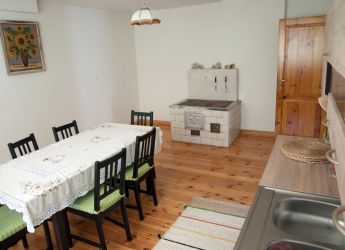 Gospodarstwa agroturystyczne zlokalizowane są w atrakcyjnych i ciekawych przyrodniczo terenach, przez które przebiegają ścieżki rowerowe, piesze i konne szlaki.                                                                                  Fot.  8. Gospodarstwo agroturystyczne w Borszycach       	             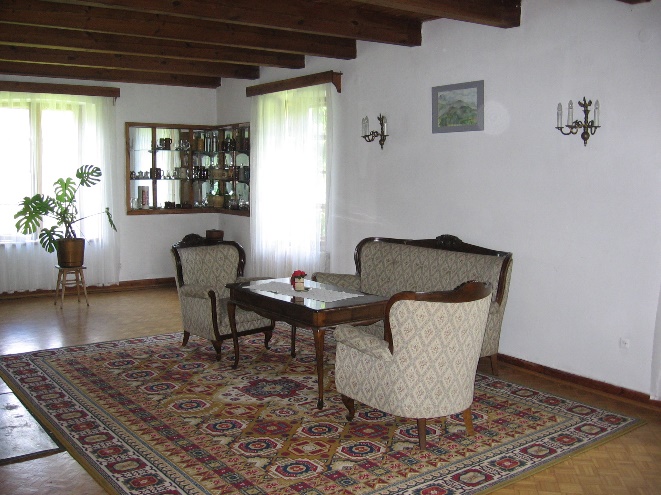 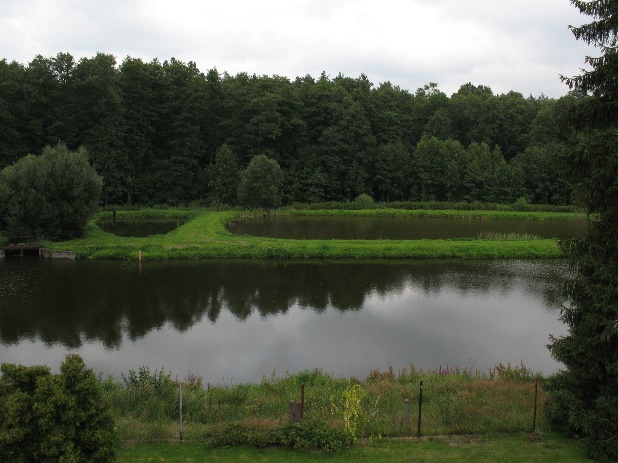 Fot.  9. Gospodarstwo agroturystyczne w Chojnacie w zabytkowym dworze                                                                 Fot.  . Stawy w gospodarstwie „Politowizna” w Paplinie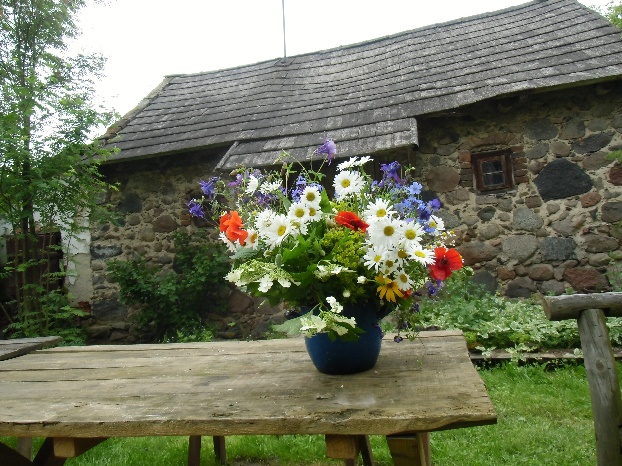 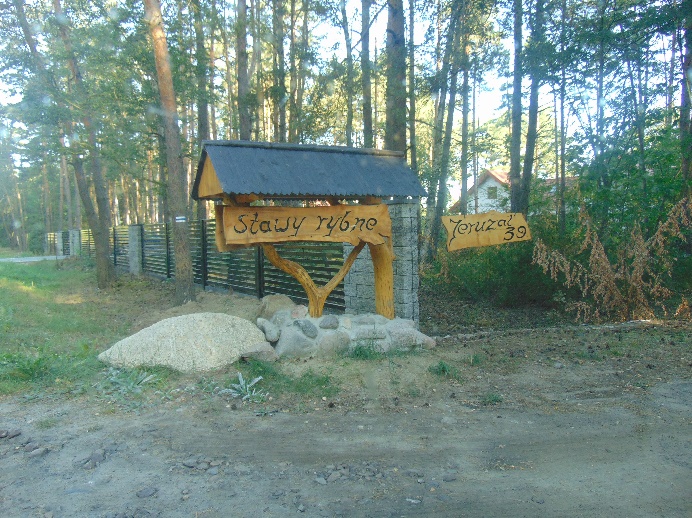 Fot.  11. Zagroda wiejska w Wycince WolskiejFot.  12. Stawy rybne w JeruzaluGospodarstwa agroturystyczne oferują nie tylko ciszę i spokój, ale także produkty: ryby, owoce z sadów, naturalny miód z własnej pasieki, wiejskie jaja czy mleko "prosto od krowy".Korzyści z rozwoju istniejących i przyszłych gospodarstw agroturystycznych będą sięgać daleko poza osiąganie dodatkowego dochodu przez mieszkańców wsi. Właściciele gospodarstw rolnych, aby uzyskać jak największe obroty w agroturystyce, będą musieli dbać o otoczenie, inwestować w ochronę przyrody (oznakowania drzewostanu, wyznaczanie ścieżek rowerowych, do wędrówek pieszych, estetyczne pojemniki na odpady itp.), a Gmina promować zabytkowe obiekty. Dzięki takim działaniom kultywowane będą tradycje i zwyczaje regionu. Rozwój agroturystyki pozwoli na zachowanie zwyczajów, techniki, sztuki i rękodzieła, co w tożsamości  każdego regionu jest niezwykle ważne. Reasumując, Gmina Kowiesy posiada walory dziedzictwa przyrodniczego i turystycznego, lecz nie są one obecnie w pełni wykorzystywane dla celów turystycznych. Wykorzystanie tych zasobów poprzez ich odpowiednią promocję i uzupełnienie infrastruktury, może doprowadzić do rozwoju funkcji turystyczno - rekreacyjnych gminy tak dla jej mieszkańców jak i osób przyjezdnych. Infrastruktura technicznaSieć komunikacyjnaPodstawowym elementem systemu transportowego gminy jest układ drogowy, który zapewnia także podstawowe powiązanie zewnętrzne w skali powiatu, regionu, a także w skali krajowej i międzynarodowej.Sieć drogową tworzą drogi publiczne zaliczone do poszczególnych kategorii, tj.: krajowych, powiatowych i gminnych oraz drogi wewnętrzne nie zaliczone do publicznych (w szczególności drogi w osiedlach mieszkaniowych, dojazdowe do gruntów rolnych i leśnych, dojazdowe do obiektów użytkowanych przez przedsiębiorców itd.). Na obszarze gminy nie występują drogi wojewódzkie.Drogi krajoweDroga S 8 w relacji: Warszawa – Rawa Mazowiecka – Piotrków Tryb. – Wrocław, posiada dwie jezdnie dwupasmowe o nawierzchni betonowej i częściowo ograniczonej dostępności. Dostępność ta realizowana jest poprzez skrzyżowania w Zawadach oraz zjazdy i wjazdy w rejonie wsi Kowiesy i Wędrogów (stan po przebudowie drogi S8). Droga ta stanowi jednocześnie pewne ograniczenie w powiązaniu komunikacji wschodniej i zachodniej części gminy.Droga krajowa nr 70 w relacji: Łowicz – Skierniewice – Zawady (do drogi nr S8), posiadająca 1 jezdnię dwupasmową o nawierzchni bitumicznej. W Zawadach zlokalizowany jest bezkolizyjny węzeł łączący drogi krajowe z drogą powiatową 1334E. Drogi powiatoweNa obszarze gminy zlokalizowanych jest 5 dróg powiatowych o łącznej długości 30,25 km. Drogi te stanowią podstawowe ciągi komunikacyjne dla ruchu wewnętrznego w obrębie gminy.Drogi powiatowe posiadają jezdnie o nawierzchni bitumicznej. Większość dróg powiatowych nie spełnia standardów co do szerokości pasa jezdnego i wytrzymałości w zakresie nacisku na oś wymaganych dla tego typu dróg. Ich stan techniczny jest również niezadawalający.Tabela 2. Wykaz dróg powiatowych w gminie Kowiesy według stanu na 31 grudnia 2015 r.Źródło: Dane Urzędu Gminy  KowiesyDrogi gminne Do dróg gminnych zalicza się drogi o znaczeniu lokalnym nie zaliczone do innych kategorii, stanowiące uzupełniającą sieć dróg służących miejscowym potrzebom, z wyłączeniem dróg wewnętrznych.W obszarze administracyjnym gminy zlokalizowane są 24 drogi z kategorią drogi gminnej, o łącznej długości 43,887 km. Tylko około 15 km posiada jezdnie o nawierzchniach bitumicznych, pozostałe są  utwardzone destruktem lub tłuczniem. Niezależnie od dróg uznanych jako drogi gminne – występują drogi o funkcji porównywalnej z drogami gminnymi. Są to drogi wewnętrzne oraz dojazdowe. Powstawały one wraz z rozwojem zabudowy mieszkaniowej oraz infrastruktury poszczególnych wsi. W roku bieżącym planowane jest zaliczenie kolejnych 20 dróg (o łącznej długości prawie 35 km) do kategorii dróg gminnych, co ma ułatwić pozyskanie środków na ich modernizację.Funkcjonalny układ komunikacyjny gminy nie idzie w parze ze stanem technicznym dróg, które przebiegają przez gminę. Modernizacji wymagają: drogi powiatowe oraz drogi gminne i jest to jedno z najważniejszych zadań samorządu w Kowiesach i powiatu skierniewickiego. Tabela . Wykaz dróg gminnych według stanu na dzień 31.12.2015 r.Źródło: Dane Urzędu Gminy KowiesySieć wodociągowa Gminy powiatu skierniewickiego nie należą do czołówki pod względem zwodociągowania i skanalizowania. Nadal istnieją duże dysproporcje pomiędzy poszczególnymi gminami. Według stanu na dzień 31 grudnia 2015 roku na obszarze powiatu skierniewickiego było 720,3 km czynnej sieci rozdzielczej. W stosunku do roku 2006 przybyło 102,2 km i to głównie dzięki wsparciu finansowemu z Unii Europejskiej. W czołówce gmin, które na przestrzeni ostatniego 10-lecia wybudowały najwięcej kilometrów sieci wodociągowej znajduje się gmina Kowiesy, w której w latach 2006-2015 długość sieci zwiększyła się prawie o 100%  (wybudowano 40,8 km). Tabela . Długość czynnej sieci rozdzielczej w powiecie skierniewickim w rozbiciu na gminyŹródło: GUS, Bank Danych LokalnychTabela . Liczba przyłączy w gminach powiatu skierniewickiego w latach 2006-2015Źródło: GUS, Bank Danych LokalnychTabela 6. Liczba osób korzystających z sieci wodociągowej w gminach powiatu skierniewickiego w latach 2006-2014Źródło: GUS, Bank Danych LokalnychTabela 7. Liczba osób korzystających z sieci wodociągowej w % ogółu ludności w gminach powiatu skierniewickiego w latach 2006-2014Źródło: GUS, Bank Danych LokalnychPowyższe dane pokazują, że pomimo znaczącej poprawy w zakresie zwodociągowania w gminie Kowiesy to jednak nadal jest to poziom niezadowalający. Wśród gmin powiatu skierniewickiego Kowiesy zajmują ostatnie miejsce w procentowym udziale ogółu ludności korzystającej z sieci wodociągowej (61,2%), chociaż w stosunku do roku 2006 udział wzrósł o 150%.Obszary zwodociągowane na terenie gminy Kowiesy zaopatrywane są w wodę ze stacji uzdatniania wody w Michałowicach i Paplinie oraz ujęcia w Starym Wylezinie. W pozostałej, niezwodociągowanej części gminy, mieszkańcy bazują na studniach kopanych i studniach wierconych. W najbliższym czasie planowana jest budowa wodociągu dla pozostałej części miejscowości: Borszyc, Pękoszewa, Franciszkowa, Wycinki Wolskiej, Wędrogowa, Ulasek, Jakubowa i Zawad (część wschodnia wsi). Inwestycja obejmować będzie około 50 km sieci wodociągowej i zakończy wodociągowanie gminy, dając możliwość dostępu do sieci prawie 100% mieszkańców.Sieć kanalizacyjnaNa terenie gminy Kowiesy nie funkcjonuje sieć kanalizacji sanitarnej. Nieczystości płynne z gospodarstw domowych i instytucji gromadzone są w bezodpływowych zbiornikach, które są opróżniane w miarę potrzeb. Istniejący sposób pozbywania się ścieków poprzez odprowadzanie ich do gruntu, wód powierzchniowych lub gromadzenie w zbiornikach, często nieszczelnych, nie zapewnia prawidłowej ochrony wód podziemnych i powierzchniowych oraz właściwych warunków sanitarnych. Może to doprowadzić w krótkim czasie do pogorszenia się jakości środowiska przyrodniczego, szczególnie wód powierzchniowych. Istnieją nieliczne indywidualne i gminne przydomowe oczyszczalnie biologiczne (rozsączkowe). Problemem gminy w zakresie kanalizacji jest m. in. zbyt duże rozproszenie gospodarstw domowych. Kwestia konieczności regulacji gospodarki ściekowej stanowi jedno z najistotniejszych wyzwań dla władz samorządowych Gminy Kowiesy. Prognozuje się, że podstawę gospodarki ściekowej na terenie gminy stanowić będą przydomowe oczyszczalnie ściekówGospodarka odpadami Największą grupę odpadów powstających na terenie gminy Kowiesy stanowią odpady komunalne, tj. odpady powstające w gospodarstwach domowych oraz u innych wytwórców (głównie z sektora handlowego, usługowego, obiektów użyteczności publicznej) i nie zawierające odpadów niebezpiecznych.Do lipca 2013 roku odpady wytworzone na terenie gminy zbierane były przez wyspecjalizowane firmy oraz transportowane i składowane na wysypisku zlokalizowanym poza gminą. W dniu 1 stycznia 2012 r. weszła w życie znowelizowana ustawa o utrzymaniu czystości i porządku w gminach, która zmieniła obowiązujące do lipca 2013 r. zasady zbiórki i utylizacji odpadów komunalnych. Z dniem 1 lipca 2013 r. obowiązek wywozu nieczystości stałych przejęła gmina. Gospodarka odpadami z sektora komunalno- bytowego prowadzona jest w ramach zbiórki odpadów stałych zmieszanych oraz selektywnej zbiórki odpadów typu workowego. Odpady stałe zmieszane gromadzone są w pojemnikach o pojemności 120 l. Worki do segregacji odpadów (szkło, papier, plastik) dostarczane są przez firmę odbierającą odpady z terenu gminy. Wszystkie odpady odbierane są raz w miesiącu. Mieszkańcy gminy oddają odpady zgodnie z obowiązującym harmonogramem odbioru odpadów. Obecnie odpady z terenu Gminy Kowiesy odbierane są przez firmę ENERIS Surowce S.A. Oddział w Tomaszowie Mazowieckim. Dwa razy w roku przeprowadzana jest zbiórka odpadów wielkogabarytowych. Na terenie Gminy Kowiesy nie ma składowiska odpadów komunalnych. Składowanie odpadów oraz mechaniczno – biologiczne przetwarzanie najczęściej odbywa się na składowisku ZGO AQARIUM Sp. z o. o., Pukinin 140. Tabela . Ilość odpadów zebranych z terenu gminy Kowiesy w latach 2011-2015Źródło: Dane Urzędu GminySieć telekomunikacyjnaNa terenie gminy istnieje rozwinięta sieć telekomunikacyjna. Cały obszar pokryty jest siecią, do której mieszkańcy mają zapewnioną dostępność. Centrale telekomunikacyjne znajdują się w miejscowościach Kowiesy i Jeruzal. Na terenie gminy zlokalizowane są także 4 nadajniki telefonicznej sieci komórkowej. Większość gospodarstw domowych ma możliwość korzystania z Internetu z różnych dostępnych na rynku technologii. Są jednak obszary o znikomym zasięgu. Sieć elektroenergetycznaPrzez Gminę Kowiesy przebiegają dwie linie elektroenergetyczne. Są to linie 110 kV relacji GPZ Mszczonów – GPZ Zawady i GPZ Zawady– GPZ Tarczyn. Linie te zasilane są przez GPZ Zawady.Gmina w energię elektryczną zasilana jest z równomiernie rozłożonej sieci linii 15 kV. Napięcie ze średniego na niskie przetwarzane jest na stacjach zlokalizowanych na terenie Gminy Kowiesy obsługiwanych przez Zakład Energetyczny – Rejon Żyrardów w Żyrardowie. Odnotować należy słabą jakość linii niskiego napięcia (stare drewniane słupy, z lat 60 tych, zagrażające bezpieczeństwu), trudności w usuwaniu awarii, brak wystarczającej liczby stacji trafo wg. obowiązujących przepisów.  Teren Gminy obsługują dwa posterunki energetyczne z sąsiednich gmin, co powoduje opóźnienia w   usuwaniu awarii. Gospodarka cieplnaPrzez teren gminy przechodzi gazociąg wysokiego ciśnienia relacji Mory – Piotrków o nominalnym ciśnieniu 4,0 MPa. Obecnie z gazociągu zasilani są również odbiorcy w Skierniewicach, Żyrardowie, Mszczonowie i Rawie Mazowieckiej. Przez teren gminy przebiega również druga nitka tego gazociągu o ciśnieniu nominalnym 6,3 MPa. Odgałęzienie w kierunku Skierniewic następuje w miejscowości Chrzczonowice.W gminie Kowiesy nie funkcjonują scentralizowane systemy ogrzewania oraz sieci ciepłownicze zaopatrujące gospodarstwa domowe i instytucje (nie istnieją zakłady, które produkowałyby ciepło oraz jednostki zajmujące się dystrybucją ciepła). Zaopatrzenie w ciepło na terenie gminy odbywa się poprzez indywidualne źródła, oparte o tradycyjne nośniki energii. W przeważającej części źródła ciepła opalane są węglem. W niewielkiej części w kotłowniach źródłem ciepła jest olej opałowy oraz gaz propan – butan. Rozpowszechniona jest forma zaopatrzenia w gaz propan – butan w postaci 11 kilogramowych butli, wspierana przez rozbudowaną sieć dystrybucji. W ostatnim czasie część gospodarstw przeszło na kotłownie opalane biomasą, najczęściej resztkami z rolnictwa, sadownictwa.Większe urządzenia energetyczne spalania paliw są w kotłowniach w budynkach użyteczności publicznej i zakładach przemysłowych.Tabela . Kotłownie w budynkach użyteczności publicznej w gminie KowiesyŹródło: Dane Urzędu GminyBiorąc pod uwagę wszystkie powyższe uwarunkowania, barierą dla rozwoju gminy jest niski poziom wyposażenia w komunalną infrastrukturę techniczną, a w szczególności infrastrukturę wodociągową,  kanalizacyjną i drogową. Największą bolączką jest zły stan techniczny dróg gminnych i powiatowych przebiegających przez teren gminy. Powoduje to, z jednej strony ograniczenie w rozwoju podmiotów gospodarczych i pozyskiwaniu nowych inwestorów, a z drugiej dużą uciążliwość dla mieszkańców oraz prowadzi do znacznych zanieczyszczeń powietrza atmosferycznego i gleby.Sfera gospodarczaDziałalność gospodarczaAnaliza struktury działalności gospodarczej w gminie pod względem: zmiany liczby podmiotów gospodarczych w ostatnich latach, wiodących branż działalności gospodarczej oraz określenia potencjału gospodarczego wskazują obecną i prognozują przyszłą kondycję gospodarczą w gminie.Bardzo ważne podczas analizy gospodarki i jej potencjału jest przeanalizowanie infrastruktury drogowej oraz położenia geostrategicznego gminy. Infrastruktura drogowa jest włączana do zasobu czynników produkcji określających ogólny poziom produkcji gminy i regionu. Czynniki te należą do dwóch podgrup, tj. czynniki „sztywne” potencjału regionalnego, jak np. występowanie bogactw naturalnych, korzystna lokalizacja, struktura sektorowa, infrastruktura różnego rodzaju (transportowa, telekomunikacyjna, wodno – kanalizacyjna, edukacja, usługi służby zdrowia itp.) oraz „mobilne” (podlegające możliwości przepływu między regionami, w zależności od oferowanego wynagrodzenia) prywatne czynniki produkcji, tj. kapitał ludzki i rzeczowy.Wyposażenie w sieć transportową pozwala przedsiębiorstwom zlokalizowanym w danym rejonie na obniżenie kosztów dostarczania surowców i dystrybucji towarów do/z firmy (poprzez tańszy i szybszy transport, lepszą organizację systemów logistycznych itp.). Wpływa to – po pierwsze – na pojawienie się korzyści skali, a co się może z tym wiązać – efektywniejsze wykorzystanie prywatnych czynników wytwórczych i większą konkurencyjność produkowanych dóbr, a po drugie – może w dalszej kolejności przyczynić się do ekspansji firmy na inne rynki, w efekcie – do uzyskania dodatkowych rosnących korzyści skali.Udoskonalenia po stronie infrastruktury transportowej mogą przynieść zachętę do lokalizacji podmiotów gospodarczych i gospodarstw domowych. Po pierwsze pojawiają się zmiany w przestrzennej redystrybucji produkcji, zatrudnienia, a co za tym idzie także w rozkładzie populacji (zyskują rejony lepiej wyposażone w sieć komunikacyjną). Te zmiany lokalizacyjne powodują dalsze udoskonalenia, gdyż ekspansja produkcji na danym obszarze wpływa na szersze wykorzystanie znajdującego się tam wyposażenia kapitałowego oraz skłania do podejmowania nowych inwestycji. Gmina Kowiesy położona jest pomiędzy ważnymi regionalnymi ośrodkami miejskimi tj. Rawa Mazowiecka, Skierniewice, Mszczonów oraz Żyrardów. Gmina jest z nimi dobrze skomunikowana. Przez Kowiesy przebiega ważny ciąg komunikacyjny - droga  krajowa nr S8 (Warszawa - Wrocław) z ciągiem komunikacyjnym Łowicz – Skierniewice - Zawady (droga krajowa nr 70). Gmina usytuowana jest więc w doskonałym miejscu do rozwoju działalności gospodarczej. O ile dla nowo powstających firm lokalizacja nie jest kluczowym elementem rozwoju to dla firm już istniejących, rozważających nową lokalizację, jest to niezwykle ważny punkt odniesienia. Ze względu na niezwykłe zasoby przyrodnicze i krajobrazowe gmina jest też dobrym miejscem do rozwoju funkcji hotelowo – rekreacyjnej. Należy określić jak na gospodarkę i koniunkturę w Kowiesach oddziaływają większe ośrodki miejskie regionu. Na pewno największy wpływ na koniunkturę mają miasta: Skierniewice i Żyrardów. Miasta te są ośrodkami handlowymi, gospodarczymi, kulturalnymi całych powiatów. Wpływ na rozwój gospodarki gminy Kowiesy mają  również Sochaczew, Łowicz a także, choć w mniejszym stopniu -  Warszawa i całe województwo  mazowieckie oraz Łódź. Na rozwój gospodarczy Kowies wpływ ma również usytuowanie w centrum Polski, blisko drogi szybkiego ruchu. Gmina jest więc atrakcyjna tak pod względem inwestycyjnym jak i osadniczym. Choć Warszawa nie rozwija się już tak dynamicznie jak kilka lat temu to jest najbardziej rozwiniętym miastem w Polsce, a województwo mazowieckie odznacza się najwyższymi wskaźnikami gospodarczymi. Województwa mazowieckie i łódzkie są więc dobrymi rynkami zbytu na produkty i usługi wytworzone w gminie Kowiesy.Na terenie Gminy Kowiesy w roku 2015 zarejestrowanych było 181 podmiotów prowadzących działalność gospodarczą, z tego 8 sektora publicznego i 173 sektora prywatnego, z czego wynika, że rynek pracy na terenie gminy kształtowany jest głównie przez sektor prywatny.Tabela . Podmioty gospodarki narodowej w gminie Kowiesy w latach 2009-2015Źródło: GUS, Bank Danych LokalnychZdecydowaną większość podmiotów gospodarczych w gminie stanowią jednostki prywatne. Taki stan rzeczy odzwierciedla ogólne tendencje panujące w gospodarce, gdzie najbardziej konkurencyjnymi i wytwarzającymi największą część Produktu Krajowego Brutto podmiotami są właśnie najmniejsze przedsiębiorstwa, które jednocześnie najbardziej elastycznie potrafią reagować na zmiany zachodzące na rynku. Należy zwrócić także uwagę, że te przedsiębiorstwa są też najbardziej podatne na zewnętrzną koniunkturę gospodarczą i ich rozwój jest uzależniony od pomocy instytucji okołobiznesowych. W stosunku do roku 2009 nastąpił wzrost o 6 podmiotów prowadzących działalność gospodarczą sektora prywatnego.Struktura branżowa w roku 2015 przedstawiała się następująco:Tabela 11. Podmioty gospodarki narodowej w gminie Kowiesy według PKD w 2015 r.Źródło: GUS, Bank Danych LokalnychBiorąc pod uwagę branże, w których funkcjonują przedsiębiorstwa zlokalizowane na terenie gminy, zauważyć można zdecydowaną przewagę sektora handlu i napraw (ok. 30%). Kolejnymi, najbardziej aktywnymi sektorami w gospodarce gminy Kowiesy jest budownictwo (ok. 12%) i rolnictwo, leśnictwo, łowiectwo i rybactwo (ok. 7%). Świadczy to o dużych możliwościach rozwojowych gminy, gdyż obok zaspokajania podstawowych potrzeb mieszkańców poprzez działalność handlowo-usługową, wciąż bardzo perspektywiczne są tradycyjne sektory działalności prowadzonej w gminie.Jednym ze wskaźników oceny przedsiębiorczości na danym terenie jest wskaźnik liczby podmiotów gospodarczych na 1000 mieszkańców. W roku 2015 na 1000 mieszkańców gminy przypadały 62 podmioty gospodarcze, co klasyfikuje Kowiesy na piątym miejscu wśród gmin powiatu skierniewickiego, ale z pewnością nie jest to wartość pozwalająca na wysoką ocenę aktywności gospodarczej. Poziom wskaźnika przedsiębiorczości od 2012 roku jest na tym samym poziomie, co świadczy o stagnacji w sferze działalności gospodarczej. Tabela 12. Wskaźnik przedsiębiorczości w powiecie skierniewickim w latach 2009-2015Dane: GUS, Lokalny Bank DanychWskaźnikiem najlepiej ilustrującym stan lokalnej gospodarki jest poziom aktywizacji gospodarczej liczony jako ilość zarejestrowanych podmiotów gospodarczych na 10 tys. mieszkańców. Wyraża on skłonność danej populacji do podejmowania działalności gospodarczej, jak również zaufanie do sytuacji na rynku. Tabela . Wskaźnik aktywizacji gospodarczej dla gminy Kowiesy w porównaniu do innych gmin powiatu skierniewickiegoŹródło: GUS, Bank Danych Lokalnych.Porównując wskaźnik aktywizacji gospodarczej w Gminie Kowiesy do innych części powiatu skierniewickiego należy uznać go za korzystny. Jako grupę porównawczą przyjęto oczywiście gminy typowo wiejskie. Dość dobre wskaźniki we wszystkich gminach to w dużej mierze zasługa doskonałego położenia geograficznego powiatu. Pobliskie miasta są odbiorcą produktów i usług wytworzonych w gminach wiejskich. Części mieszkańców gminy podjęła pracę w ośrodkach miejskich – głównie w Skierniewicach, Rawie Mazowieckiej, Żyrardowie i Mszczonowie. Podstawowym źródłem utrzymania dla większości mieszkańców Gminy Kowiesy jest rolnictwo i sadownictwo, którego dochodowość jest zależna od warunków pogodowych. Jednakże ludność rolnicza wykazuje aktywność w poszukiwaniu innych źródeł dochodów, dąży do dywersyfikacji źródeł utrzymania. Dotyczy to szczególnie mężczyzn pracujących w małych gospodarstwach rolnych, dysponujących glebami niskiej klasy. Podejmują oni często pracę dodatkową w branżach: ochroniarskiej, transportowej, budownictwie. Wybór taki spowodowany jest często niskim poziomem wykształcenia części mieszkańców gminy.RolnictwoGmina Kowiesy jest gminą typowo rolniczą, ukierunkowaną głównie na sadownictwo i warzywnictwo. Najbardziej istotnym czynnikiem środowiska przyrodniczego wpływającym między innymi na strukturę upraw są gleby. Gmina Kowiesy charakteryzuje się dość dobrą jakością gleb, udział gleb klasy dobrej -III i średniej - IV wynosi łącznie 70%. Na obszarze gminy nie spotyka się gleb I i II klasy bonitacyjnej. Najwartościowsze w skali gminy są gleby zaliczone do III klasy, które łącznie zajmują ponad 357 ha gruntów użytkowanych rolniczo. Teren gminy jest znacznie zróżnicowany pod względem warunków glebowych. Udział gleb dobrych w poszczególnych wsiach waha się od 22,3 do 94,6%. Najlepsze warunki dla rozwoju produkcji roślinnej mają wsie: Wola Pękoszewska, Janów i Pękoszew, gdzie udział gleb dobrych wynosi ponad 85%. Najsłabsze jakościowo gleby występują we wsiach Chełmce i Ulaski, w których udział gleb wysokiej klasy nie przekracza 27%.Tabela 14. Użytkowanie gruntów w gospodarstwach rolnych w 2014 rokuŹródło: GUS, Bank Danych Lokalnych, Urząd GminyDominującą formą użytkowania gruntów rolnych są grunty orne i sady. Na tle powiatu skierniewickiego Gmina Kowiesy wyróżnia się najwyższym udziałem sadów. Blisko połowa wsi charakteryzuje się wyższym od średniej dla gminy udziałem sadów.Tabela 15. Charakterystyka indywidualnych gospodarstw w gminie Kowiesy – porównanie danych z roku 2010 i 2015Źródło: Urząd Gminy KowiesyPorównując strukturę wielkości indywidualnych gospodarstw w roku 2010 i 2015 zauważalny jest wzrost gospodarstw do 2 ha i od 2 do 5 ha oraz spadek  liczby gospodarstw o powierzchni od 5 do 30 ha. Na tym samym poziomie pozostaje liczba gospodarstw o powierzchni powyżej 30 ha.W Gminie Kowiesy przeważają gospodarstwa prowadzące wyłącznie działalność rolniczą. Dodatkową funkcją możliwą do wprowadzenia do niektórych gospodarstw rolnych jest działalność agroturystyczna, tym bardziej, że turystyka rustykalna (wiejska) w Polsce zaczyna ze względu na duże zapotrzebowanie mieszkańców miast intensywnie się rozwijać.Dobre warunki do tworzenia gospodarstw agroturystycznych powinny stać się czynnikiem umożliwiającym uzupełnienie bazy hotelowo - motelowej oraz domków letniskowych w postaci kwater w utworzonych gospodarstwach agroturystycznych.Gospodarstwa rolne, dywersyfikujące źródła przychodów, prowadzą przede wszystkim działalność w sektorze handlu i przetwórstwa. Zwraca uwagę brak podmiotów oferujących usługi agroturystyczne. W produkcji rolniczej w Gminie Kowiesy przeważa sadownictwo, rozbudowuje się potencjał warzywnictwa. Brak nowoczesnego przemysłu przetwórczego i chłodnictwa zmniejsza atrakcyjność i konkurencyjność produkcji rolnej, która w postaci nieprzetworzonej jest trudna do zbycia. Jej jakość jest mniejsza i cena uzyskiwana ze sprzedaży nie stwarza możliwości osiągnięcia zysków. W ostatnich latach nastąpił rozwój bazy przechowalniczej w gospodarstwach sadowniczych (również ULO) i to w głównej mierze dzięki dofinansowaniu ze środków Unii Europejskiej. Na obszarze Gminy Kowiesy występuje szereg niekorzystnych czynników mających wpływ na produkcję rolną. Są to między innymi: rozdrobnienie gospodarstw rolnych, duże zróżnicowanie gleb pod względem jakościowym, niska wartość produkcji towarowej, średni poziom bonitacji (dominują gleby lekkie III i IV klasy), brak rynków zbytu pierwotnej produkcji rolnej. Sfera społecznaSytuacja demograficzna i społeczna terenuZ danych statystycznych wynika, że liczba ludności gminy powoli, ale systematycznie maleje. Obraz zjawiska przedstawia poniższe zestawienie.Tabela 16. Liczba ludności Gminy Kowiesy wg faktycznego miejsca zamieszkaniaŹródło: dane GUS, Bank Danych LokalnychWykres  . Ludność w gminie Kowiesy w latach 2006-2015Źródło: Urząd Gminy KowiesyNotowany spadek liczby ludności gminy zgodny jest z istniejącymi tendencjami w obrębie gmin wiejskich powiatu skierniewickiego, województwa łódzkiego, jak i w skali krajowej. Spadek liczby ludności gminy związany jest przede wszystkim z ujemnym przyrostem naturalnym oraz utrzymującym się, choć niewielkim, ujemnym saldem migracji.Na koniec 2015 roku w Gminie Kowiesy zamieszkiwało 2 937 osób, w tym 1 484 kobiety. Współczynnik feminizacji utrzymuje się na stałym poziomie i wynosi 102 kobiety na 100 mężczyzn. W latach 2006-2015 liczba ludności gminy zmalała o 89 osób, tj. o 2,94 %. Jest to o wiele niższy spadek liczby ludności aniżeli w latach 1998-2009 (wówczas spadek wynosił 9,26%). Liczba kobiet zmniejszyła się o 61, a mężczyzn o 28.Tabela 17. Ludność Gminy Kowiesy w latach 2006-2015 oraz zachodzące zjawiskaŹródło: GUS, Bank Danych LokalnychWykres  2. . Przyrost naturalny w gminie Kowiesy w latach 2006-2015Źródło: GUS, Bank Danych LokalnychNa przestrzeni badanych lat rok 2015 charakteryzuje się najmniejszym przyrostem naturalnym i wyniósł -27 osób; najwięcej małżeństw zawarto w roku 2013 (22), najwięcej dzieci urodziło się w roku 2012 (44), a najwięcej zgonów zanotowano w latach 2007 i 2015 (49). W porównaniu do pozostałych gmin powiatu skierniewickiego w roku 2015 w Kowiesach odnotowuje się najniższe wartości przyrostu naturalnego. Najwyższy przyrost nastąpił w gminie Skierniewice (3).Tabela 18. Przyrost naturalny w gminach powiatu skierniewickiego w latach 2006-2015Źródło: GUS, Bank Danych LokalnychNiski przyrost naturalny spowodowany jest głównie malejącą liczbą urodzeń. Wynika to przede wszystkim  z ogólnoeuropejskiej tendencji do wyboru modelu rodziny 2+2. Polki decydują się obecnie na macierzyństwo najczęściej pomiędzy 25 a 29 rokiem życia (na początku lat 90 - między 20 a 24). Im bardziej wykształcone, tym częściej odkładają macierzyństwo do około trzydziestego roku życia. Wzrasta też liczba kobiet, które w ogóle nie wychodzą za mąż. Najpopularniejszym modelem rodziny jest, jak wspomniano, 2+2, choć coraz częściej pary decydują się na więcej dzieci. Ujemny przyrost naturalny stanowi wyzwanie do podjęcia działań służących poprawie jakości życia mieszkańców, a tym samym zahamowania negatywnego zjawiska.MigracjeMigracja to odwieczne, całkowicie naturalne zjawisko, które związane jest z przemieszczaniem się ludności. Można przyjąć, że jest czułym miernikiem zmian sytuacji społeczno – gospodarczej. Ludzie osiedlają się na terenach, których perspektywy rozwojowe postrzegają z optymizmem, natomiast spontaniczna emigracja z danego terenu jest zawsze sygnałem zagrożenia zapaścią rozwojową.W latach 2006-2015 w gminie Kowiesy najczęściej występowało ujemne saldo migracji. Zjawisko to pogłębiło się w 2015 r., w którym saldo migracji wyniosło aż -24 osób. Głównym kierunkiem migracji odpływowej są jednak nadal duże miasta, gdzie „ucieka” wykształcona młodzież poszukująca atrakcyjnej pracy.Tabela 19. Saldo migracji w gminach powiatu skierniewickiego w latach 2006 – 2015Źródło: GUS, Bank Danych LokalnychSpośród badanych gmin najwyższe ujemne saldo migracji wewnętrznych odnotowano w gminach: Głuchów, Godzianów i Kowiesy. Najwyższe saldo dodatnie charakteryzuje gminy: Skierniewice, Nowy Kawęczyn i Maków.Saldo migracji zagranicznych w gminach powiatu skierniewickiego w latach 2006-2015 było najczęściej na poziomie zerowym, dodatnie odnotowywano sporadycznie. W gminie Kowiesy w tym okresie tylko w roku 2010 saldo migracji zagranicznych wynosiło 2, w pozostałych 0.Tabela 20. Saldo migracji zagranicznych w gminach powiatu skierniewickiego w latach 2006 – 2015Źródło: GUS, Bank Danych LokalnychPoziom salda migracji zagranicznych na terenie powiatu skierniewickiego świadczy o tym, że część osób, które zamieszkiwały powiat i postanowiły wyprowadzić się poza granice kraju, podjęła decyzję o powrocie do stron rodzinnych. Niestety są to dane statystyczne, które nie odzwierciedlają sytuacji faktycznej. Większość osób, które wyjechały oficjalnie nie zmieniły obywatelstwa i miejsca zamieszkania.Możliwość zatrzymania młodych, wykształconych ludzi wiąże się przede wszystkim z miejscami pracy, które pozwolą zrealizować ich ambicje zawodowe. Drugi warunek, podstawowy dla młodych ludzi wchodzących w dorosłe życie, to własne mieszkanie. Potrzebą jest stworzenie klimatu sprzyjającego tworzeniu nowych miejsc pracy. Pozwoli to na zahamowanie odpływu wykształconej młodzieży z terenu Gminy Kowiesy i powiatu skierniewickiego do dużych aglomeracji miejskich, a głównie do Warszawy.Struktura ludności według płci, wieku i wykształceniaStruktura ludności według płci i wieku stanowi podstawę większości analiz demograficznych, determinuje ona bowiem w poważnym stopniu kształtowanie się przyszłych trendów w zakresie płodności i umieralności. Stanowi podstawę do określania wielu społeczno - ekonomicznych konsekwencji, takich jak: zapotrzebowanie na miejsca w szkołach, nowe miejsca pracy, oszacowanie przyszłej liczby małżeństw i związanych z tym przyszłych potrzeb mieszkaniowych, oszacowanie liczby osób wkraczających w wiek emerytalny itp. Analizując strukturę wieku ludności gminy Kowiesy wyróżniono jej 3 podstawowe kategorie, istotne z punktu widzenia rynku pracy i zasobów siły roboczej:ludność w wieku przedprodukcyjnym, tj. w wieku 0 - 17 lat,ludność w wieku produkcyjnym, w tym:kobiety 18 - 59 lat,mężczyźni 18 - 64 lata,ludność w wieku poprodukcyjnym, w tym:kobiety 60 lat i więcej,mężczyźni 65 lat i więcej.Tabela . Ludność w wieku przedprodukcyjnym, produkcyjnym i poprodukcyjnym w gminie Kowiesy w latach 2006-2015Źródło: GUS, Bank Danych LokalnychWykres  3. Procentowy udział ludność w wieku przedprodukcyjnym, produkcyjnym i poprodukcyjnym w roku 2015Źródło: GUS, Bank Danych LokalnychStrukturę wiekową mieszkańców gminy należy obecnie ocenić jako raczej korzystną, ponieważ wzrasta liczba ludności w wieku produkcyjnym a spada w wieku poprodukcyjnym. Jednakże, utrzymujący się niski przyrost naturalny i spadek liczby ludności w wieku przedprodukcyjnym, przy wzroście ludności w wieku produkcyjnym świadczy o demograficznym starzeniu się społeczeństwa. W perspektywie następnych kilkunastu lat w gminie Kowiesy, podobnie jak w całym kraju, pojawi się problem obciążeń społecznych związanych z tym zjawiskiem. Struktura ludności wg poziomu wykształcenia ma szczególne znaczenie dla sytuacji demograficznej i gospodarczej w gminie. Poziom i rodzaj wykształcenia mieszkańców ma bowiem wpływ na  wysokość i strukturę bezrobocia, jakość życia a często także na wskaźnik migracji (mobilności) i aktywności gospodarczej. Tabela 22. Poziom wykształcenia mieszkańców Gminy Kowiesy (stan na 31.12.2002)Źródło: GUS, Bank Danych Lokalnych, Narodowy Spis Powszechny 2002Wykres  5. Struktura wykształcenia ludnościŹródło: GUSZdecydowana większość mieszkańców gminy legitymuje się wyłącznie wykształceniem podstawowym lub zawodowym (aż 72,05%), a zaledwie, co 24 osoba legitymuje się dyplomem wyższej uczelni. Jest to tendencja negatywna, szczególnie w porównaniu do średniej powiatu i województwa.BezrobocieBezrobocie jest jednym z największych zagrożeń o charakterze ekonomicznym i społecznym, jakie towarzyszą okresom dekoniunktury w gospodarce rynkowej. Wśród najbardziej groźnych skutków bezrobocia należy wymienić:dewastację i destabilizację rynku pracy,zmniejszenie wpływów budżetowych (zarówno do budżetu centralnego jak i lokalnego),emigrację kadr, zwłaszcza wysokokwalifikowanych,zahamowanie popytu i zubożenie rynku dóbr i usług, a co za tym idzie zmniejszenie obrotów atrakcyjności handlu,zmniejszenie atrakcyjności regionu i zniechęcenie inwestorów,tworzenie się zjawisk patologii społecznej.Bezrobocie jest dużym problemem wpływającym na zadowolenie mieszkańców i poziom ich życia. Od wielu lat, pomimo spadku, notuje się wysoką stopę bezrobocia. W roku 2015 w Polsce stopa bezrobocia wynosiła 9,8%, w województwie łódzkim – 10,3 %, a w powiecie skierniewickim – 6,6%. Pomimo, że  w porównaniu do roku 2006, poziom stopy bezrobocia  w Polsce spadł o 5 punktów procentowych (w województwie łódzkim o 4,4 pp, a w powiecie o 2,2 pp) to w dalszym ciągu jest to sytuacja niezadowalająca, która pociąga za sobą szereg problemów natury społecznej. Analizując stan bezrobocia w gminach powiatu skierniewickiego na przestrzeni ostatnich 10 lat daje się zauważyć, że do roku 2007 liczba bezrobotnych w gminach spadała, w latach 2008-2013 nastąpił wzrost, a od roku 2014 notuje się spadek liczby bezrobotnych.Tabela 24. Bezrobotni zarejestrowani ogółem w gminie Kowiesy i gminach powiatu skierniewickiego w latach 2006-2015 według stanu na 31 grudnia danego roku (osoby)Źródło: GUS, Bank Danych LokalnychWedług danych Powiatowego Urzędu Pracy w Skierniewicach na dzień 30.06.2016 roku w gminie Kowiesy zarejestrowanych było 64 osób bezrobotnych, w tym 31 kobiet. Tabela poniżej prezentuje dane dotyczące gmin powiatu skierniewickiego.Tabela 25. Liczba osób bezrobotnych w gminach powiatu skierniewickiego wg stanu na 30.06.2016 r.Źródło: Raport Powiatowego Urzędu Pracy w Skierniewicach VI.2016, Wersja elektroniczna, www.pupskierniewice.pl/urzad_pracy/opracowania_wlasne,W odniesieniu do poszczególnych gmin powiatu skierniewickiego można zauważyć, że w roku 2015 najmniejszy udział bezrobotnych zarejestrowanych w liczbie ludności w wieku produkcyjnym ogółem odnotowano w gminie Głuchów, zaś najwyższy w gminie Maków. Gmina Kowiesy plasuje się w grupie gmin z większym udziałem procentowym.Tabela 26. Udział % bezrobotnych zarejestrowanych w liczbie ludności w wieku produkcyjnymŹródło: GUS, Bank Danych LokalnychW gminie Kowiesy, w większości przypadków kobiety stanowią wyższy procent bezrobotnych. Należą one do grupy bardziej podatnej na bezrobocie długotrwałe. Bezrobocie kobiet jest wynikiem dość zróżnicowanego zbioru przesłanek mających generalnie dwojaką naturę. Po pierwsze - możemy mówić o przesłankach natury ekonomicznej – tzn. takich, które są związane z zagadnieniem struktury popytu na pracę. Ich dyskryminujące w swym charakterze działanie nie jest możliwe w odniesieniu do jakiejkolwiek płci; mogą się one objawiać w praktyce jedynie pod postacią określonych dla poszczególnych stanowisk pracy wymogów kwalifikacyjnych. Swoją specyfikę bezrobocie kobiet zawdzięcza natomiast silnemu oddziaływaniu przesłanek natury społeczno – kulturowej; związanych z istnieniem zestawów ról społecznych tradycyjnie przypisywanych poszczególnym płciom. Wspomniane zestawy ról determinują sfery aktywności, w jakich określone osoby mogą się realizować bez narażania się na przejawy społecznej dezaprobaty. Patrząc z perspektywy historycznej możemy zauważyć, że ta tendencja w kierunku podziału pracy względem płci okazuje się niezmiernie trwała i – pomimo proegalitarnych działań współczesnych społeczeństw we wszystkich niemal wymiarach społecznej aktywności – nadal ma duży wpływ na dystrybucję zatrudnienia. Tabela 27. Struktura bezrobocia w gminie Kowiesy w latach 2006-2015 według płciŹródło: GUS, Bank Danych LokalnychNiepokojącym zjawiskiem jest wysoki udział młodych mieszkańców Gminy Kowiesy (w wieku do lat 30) wśród bezrobotnych zarejestrowanych w Powiatowym Urzędzie Pracy w Skierniewicach. Ponad połowa mieszkańców Gminy Kowiesy zarejestrowanych jako osoby bezrobotne pozostaje bez pracy przez okres od 4 do 12 miesięcy. Informacje te wyraźnie wskazują na konieczność podejmowania intensywnych działań skierowanych na rozwój zasobów ludzkich, a przede wszystkim kierowanych do najmłodszych mieszkańców Gminy Kowiesy.Tabela 28. Bezrobotni zarejestrowani według gmin i do 30 roku życia w powiecie skierniewickim w latach 2012-2014Źródło: Analiza lokalnego rynku pracy w Powiecie Skierniewickim oraz Powiecie Miasto Skierniewice z uwzględnieniem sytuacji osób bezrobotnych do 30 roku życia, 03.2015, s. 41W szczególnej sytuacji na rynku pracy są bezrobotni do 30 roku życia, bezrobotni długotrwale, bezrobotni powyżej 50 roku życia, bezrobotni korzystający ze świadczeń z pomocy społecznej, bezrobotni posiadający co najmniej jedno dziecko do 6 roku życia lub co najmniej jedno dziecko niepełnosprawne do 18 roku życia oraz bezrobotni niepełnosprawni. Osobom z tych grup trudniej jest znaleźć pracę, jak i zachować ją.Tabela 29. Długotrwale bezrobotni, bezrobotni po 50 roku życia i niepełnosprawni w powiecie skierniewickim według gmin w 2014 r. (stan w dniu 31.12)Źródło: Analiza lokalnego rynku pracy w Powiecie Skierniewickim oraz Powiecie Miasto Skierniewice z uwzględnieniem sytuacji osób bezrobotnych do 30 roku życia, 03.2015, s. 42Osoby długo pozostające bez pracy tracą swoje umiejętności, czują się odrzucone i nierzadko ulegają zjawiskom patologicznym. Wśród gmin wiejskich w powiecie skierniewickim największy odsetek j osób długotrwale bezrobotnych było w gminach: Skierniewice (52,3%), Lipce Reymontowskie (51,2%) i Słupia (50,6%), a najmniej w gminie Godzianów (34,0%). W gminie Kowiesy udział długotrwale bezrobotnych wyniósł 44,1%. W gminach powiatu skierniewickiego odsetek bezrobotnych po 50 roku życia kształtował się od ok. 19% w Kowiesach i Lipcach Reymontowskich do ok. 27% w Makowie i Nowym Kawęczynie. Najmniejszy odsetek niepełnosprawnych wśród bezrobotnych zanotowano w gminie Kowiesy (4,3%), a największy w gminie Godzianów (10%).Bezrobocie w gminie Kowiesy spowodowane zostało przede wszystkim:dużym spadkiem popytu na siłę roboczą;zwiększeniem wymagań pracodawców  dotyczących kwalifikacji zawodowych pracowników;likwidacją zakładów pracy w miastach, które zatrudniały dużą liczbę osób z terenu gminy;niewystarczającą dynamiką rynku pracy w procesie tworzenia nowych miejsc pracy.Walka z bezrobociem jest trudnym i długotrwałym przedsięwzięciem, które wymaga współdziałania wielu instytucji, firm i organizacji. W tym miejscu należy się uwaga, iż poprzez pojęcie walki z bezrobociem rozumiemy tworzenie nowych miejsc pracy, profilaktykę w miejscach zagrożonych bezrobociem oraz zapobieganie patologiom społecznym, jakie towarzyszą zjawisku utraty pracy. Na czele wśród podmiotów niezbędnych do uruchomienia skutecznego programu zwalczania bezrobocia plasują się ośrodki władzy (centralnej, lokalnej i samorządowej) oraz organizacje pozarządowe. Wynika to zarówno z podziału kompetencji i rozdziału funduszy budżetowych (różnych budżetów) jak i perspektyw współpracy z instytucjami Unii Europejskiej. Infrastruktura edukacyjna i sportowaWedług danych GUS za 2014 rok na terenie gminy Kowiesy funkcjonowało:1 oddział przedszkolny (2 grupy),2 zespoły wychowania przedszkolnego,2 szkoły podstawowe,1 gimnazjum.Oświatowymi jednostkami organizacyjnymi Gminy Kowiesy są:Szkoła Podstawowa im. Kornela Makuszyńskiego w Kowiesach, przy której funkcjonuje oddział przedszkolnyPubliczne Gimnazjum im. ppor. Pilota Mariana Bełca w JeruzaluPonadto na terenie Gminy Kowiesy funkcjonują:Niepubliczna Szkoła Podstawowa w Turowej Woli prowadzona przez Stowarzyszenie Rozwoju Wsi Turowa Wola i okolic, 2 Zespoły Wychowania Przedszkolnego dla dzieci w wieku 3-5 lat, prowadzone przez organizacje pozarządowe, tj. Stowarzyszenie Rozwoju Wsi Turowa Wola i okolic oraz Stowarzyszenie Rozwoju Gminy Kowiesy.Tabela 30. Liczba dzieci objętych edukacją przedszkolną i szkolną według stanu na dzień 31.12.2014 r.Źródło: Dane Urzędu Gminy KowiesyInfrastruktura placówek oświatowych jest bardzo zróżnicowana, najlepsza jest w Gimnazjum w Jeruzalu. Szkoła Podstawowa im. K. Makuszyńskiego w Kowiesach jest jedyną podstawową szkołą publiczną na terenie gminy. Na dzień dzisiejszy warunki lokalowe w budynku szkoły są niezadawalające: bardzo wąskie korytarze, strome i niebezpieczne schody, małe sale lekcyjne utrudniają normalne warunki  nauki i pracy. W szkole o powierzchni użytkowej 1.176,57 m2  znajduje się 11 sal lekcyjnych: 4 o powierzchni 20 m2, 3 - 30 m2 i 4 sale o powierzchni powyżej 40 m2, biblioteka (25m2), pomieszczenia dla personelu, sanitariaty, szatnia, korytarze oraz sala gimnastyczna. Z szatni o powierzchni 28 m2 korzysta 227 dzieci. Wszystkie pomieszczenia nie spełniają obowiązujących norm przeciwpożarowych i BHP. Niskie sale, za mała odległość ławek od tablicy, bardzo wąskie korytarze (zbyt szerokie otwarcie drzwi uniemożliwia przemieszczanie się lub grozi urazem), brak wentylacji mechanicznej i oddymiającej, strome schody grożące upadkiem - to uwagi,  które padają podczas kolejnych oględzin warunków, w jakich pracuje szkoła. Problemem jest również zbyt mała świetlica, która pełni jednocześnie funkcję stołówki, gdzie na długiej przerwie wydawane są posiłki (catering).Obecne warunki lokalowe uniemożliwiają przyjęcie choćby jednego ucznia więcej, a także prowadzanie zajęć pozalekcyjnych, na które Gmina pozyskuje środki zewnętrzne. Obecnie w szkole  uczy się 177 uczniów w  dziewięciu oddziałach oraz  50 dzieci w wieku 3-5 lat w dwóch oddziałach przedszkolnych. Szkoła posiada 17 osobową wykwalifikowaną kadrę pedagogiczną, z tego 40% stanowią  nauczyciele ze stopniem awansu nauczyciela dyplomowanego i 40% nauczyciele ze stopniem awansu nauczyciela mianowanego. Większość uczniów korzysta z dowozu autobusami szkolnymi. Czas oczekiwania na powrót do domu wypełniają uczniom zajęcia pozalekcyjne. Dzięki dotacjom z różnych źródeł dla szkoły zakupiono wiele pomocy dydaktycznych. Mimo tak trudnych warunków  uczniowie osiągają znaczne sukcesy sportowe na szczeblu powiatowym i rejonowym, osiągnięcia w konkursach artystycznych (muzycznych,  plastycznych)  czy sprawdzających wiedzę uczniów. Na terenie szkoły organizowane są zajęcia muzyczne, taneczne,  działa sekcja judo. Szkoła pozyskuje środki zewnętrzne na wyposażenie wewnątrz budynku i wokół. Z rządowego programu „Radosna szkoła” został urządzony plac zabaw.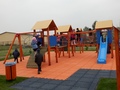 Fot.  13. Plac zabaw przy szkole podstawowej w KowiesachPubliczne Gimnazjum w Jeruzalu jest pięknie położone wśród lasów iglastych, w dolinie rzeki Chojnatka. Sprzyja to organizowaniu różnego rodzaju lokalnych imprez okolicznościowych w plenerze, m.in. w listopadzie odbywa się Bieg Niepodległości, w maju Bieg Zwycięstwa oraz na przełomie kwietnia i maja Dzień Ziemi. Na organizację tych uroczystości szkoła pozyskuje środki z  WFOŚiGW w Łodzi. Dzięki nim zakupiono nowoczesne środki dydaktyczne oraz krzewy ozdobne, które posadzono na terenie szkoły.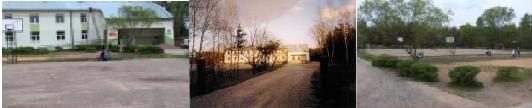 Fot.  14. Budynek i otoczenie Publicznego Gimnazjum w JeruzaluSzkoła jest bardzo dobrze wyposażona w pomoce dydaktyczne, posiada pracownię komputerową, multimedialne centrum informacji, bogaty księgozbiór. Większość uczniów korzysta z dowozu autobusami szkolnymi. Czas oczekiwania na powrót do domu wypełniają uczniom zajęcia pozalekcyjne. Dzięki dotacjom z różnych źródeł dla szkoły zakupiono wiele pomocy dydaktycznych, w tym m.in. programy do nauki języków obcych, sprzęt elektroniczny, nagłośnienie, gitary. Pozyskane środki przeznaczono również na upiększenie otoczenia.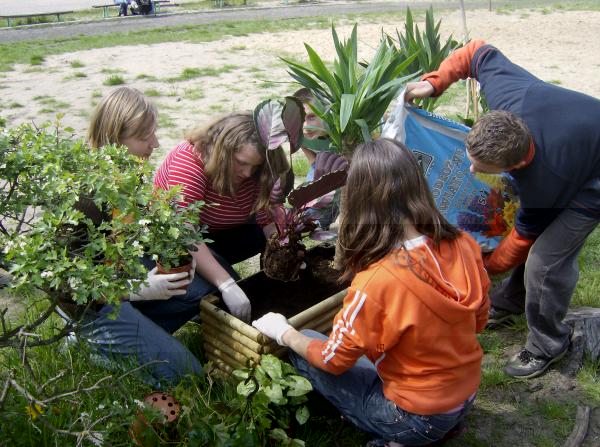 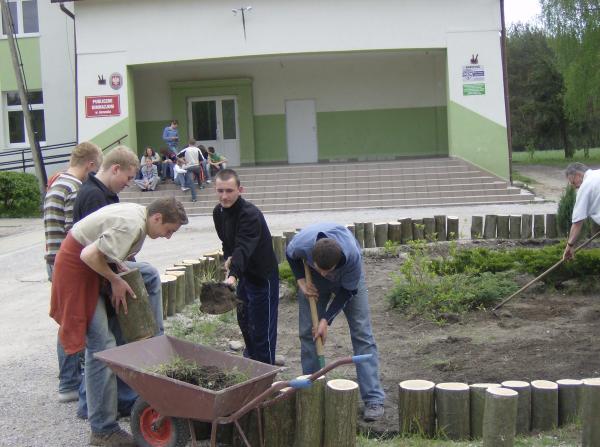 Fot.  15. Uczniowie Publicznego Gimnazjum w Jeruzalu podczas Dnia ZiemiObydwie szkoły publiczne dysponują salami gimnastycznymi oraz zmodernizowanym ogrzewaniem. Wszystkie szkoły wyposażone są w szybkie łącza internetowe – posiadają pracownie komputerowe. W wyniku realizacji projektu „Eliminacja wykluczenia cyfrowego w Gminie Kowiesy” w ramach Osi priorytetowej Społeczeństwo informacyjne – zwiększenie innowacyjności gospodarki, działanie Przeciwdziałanie wykluczeniu cyfrowemu – eInclusion, realizowanego od lipca 2014 do czerwca 2015 roku w ramach Programu Operacyjnego Innowacyjna Gospodarka, szkoły publiczne na terenie gminy zostały wyposażone w sprzęt teleinformatyczny (Szkoła Podstawowa w Kowiesach 10 komputerów stacjonarnych wraz z oprogramowaniem, 11 laptopów, drukarkę; Publiczne Gimnazjum w 20 komputerów stacjonarnych, 1 laptop, drukarkę) i dostęp do internetu.Z punktu widzenia wyrównywania szans edukacyjnych na obszarach wiejskich bardzo ważny jest dostęp do edukacji przedszkolnej dzieci w wieku 3 - 5 lat, gdzie te dysproporcje w porównaniu z miastem są szczególnie wysokie. Zapewnienie dobrego startu w edukację dzieci i młodzieży daje nadzieje na lepszy rozwój i większe możliwości zawodowe w przyszłości. W 2015 roku 76,2 % dzieci w wieku 3-5 lat z gminy Kowiesy objętych było wychowaniem przedszkolnym, z roku na rok wartość ta wzrasta, niemniej jednak w porównaniu z większością gmin powiatu skierniewickiego nie stanowi zadowalającej wartości. Dane te świadczą o słabym przygotowaniu Gminy Kowiesy w kwestii opieki nad najmłodszymi. Największym problemem dla rodziców jest brak przedszkola z prawdziwego zdarzenia, w którym dzieci mogą przebywać od godziny 7 do 17. Obecnie funkcjonujące oddziały przedszkolne i Zespoły Wychowania Przedszkolnego pracują od godziny 8 do 14. Dlatego też przed samorządem gminnym stoi wielkie wyzwanie, aby pozyskać środki finansowe na rozbudowę budynku szkoły w Kowiesach, między innymi o część przedszkolną, w której powstaną sale przedszkolne, świetlica i stołówka. Dopiero wówczas będzie można wydłużyć czas pracy i zabezpieczyć miejsca dla większej liczby dzieci, także z różnymi dysfunkcjami.Tabela 31. Odsetek dzieci objętych wychowaniem przedszkolnym w wieku 3-5 lat w gminach wiejskich powiatu skierniewickiegoŹródło: GUS, Bank Danych Lokalnych„Współczynnik skolaryzacji brutto jest to relacja liczby osób uczących się (stan na początku roku szkolnego) na danym poziomie kształcenia (niezależnie od wieku) do liczby ludności (stan w dniu 31 XII) w grupie wieku określonej jako odpowiadająca temu poziomowi nauczania.Współczynnik skolaryzacji netto jest to relacja liczby osób uczących się (stan na początku roku szkolnego) na danym poziomie kształcenia (w danej grupie wieku) do liczby ludności (stan w dniu 31 XII) w grupie wieku określonej jako odpowiadająca temu poziomowi nauczania.”Dane dla gminy Kowiesy przedstawia poniższa tabela.Tabela 32. Współczynniki skolaryzacji (szkolnictwo podstawowe i gimnazjalne) w gminie Kowiesy [%]Źródło: GUS, Bank Danych LokalnychW wartości współczynnika na przestrzeni badanego okresu widać niewielkie wahania.Na przestrzeni badanego okresu liczba uczniów w szkołach podstawowych na terenie gminy Kowiesy nie ulega dużym zmianom natomiast w gimnazjum zdecydowanie maleje (spadek prawie o 50%).
W latach 2006 – 2015 w powiecie skierniewickim liczba dzieci w szkołach podstawowych zmniejszyła się o 74 uczniów, zaś w gimnazjach o 571 uczniów. Tabela 33. Liczba uczniów w szkołach podstawowych i gimnazjach w gminach powiatu skierniewickiego 2006-2015Źródło: GUS, Bank Danych LokalnychPo zakończeniu edukacji na poziomie gimnazjalnym, młodzież z trenu Gminy Kowiesy kontynuuje naukę, głównie w szkołach zlokalizowanych w Skierniewicach, Rawie Mazowieckiej, Mszczonowie, a następnie studiuje w wyższych uczelniach, głównie w Warszawie lub w Łodzi.Pomoc społecznaGminny Ośrodek Pomocy Społecznej w Kowiesach (GOPS) wspiera osoby i rodziny w wysiłkach zmierzających do zaspokojenia niezbędnych potrzeb, co umożliwia im życie w warunkach odpowiadających godności człowieka. Rodzaj, forma i rozmiar świadczenia dostosowywane są do okoliczności uzasadniających udzielenie pomocy. GOPS realizuje zarówno zadania własne jak i zadania zlecone gminie z zakresu opieki społecznej.Świadczeniami z pomocy społecznej są: świadczenia pieniężne w postaci zasiłków oraz niepieniężne: jak praca socjalna z rodziną, poradnictwo specjalistyczne, interwencja kryzysowa, udzielenie schronienia i usługi opiekuńcze w miejscu zamieszkania, pomoc w uzyskaniu zatrudnienia, poradnictwo rodzinne i terapia rodzinna.W GOPS zatrudnionych jest 5 pracowników, w tym 1 kierownik, 1 główny księgowy, 1 specjalista pracy socjalnej, 1 opiekun, 1 starszy inspektor ds. świadczeń rodzinnych, którzy obsługują w terenie 27 wsi. Z pomocy finansowej korzysta rocznie ok. 80 rodzin, 133 dzieci korzysta z bezpłatnego dożywiania w szkołach.Wypłacane są zasiłki stałe, okresowe, celowe, dożywianie dzieci w szkołach oraz świadczenia rodzinne, którymi objęte są 74 rodziny, a 3 osoby objęte są usługami opiekuńczymi w miejscu zamieszkania (świadczone przez 1 opiekunkę domową). Dla 200 osób  wydawana jest żywność w  ramach programu rządowego Posiłek dla potrzebujących.Ponadto GOPS:prowadzi zbiórkę odzieży używanej i sprzętu gospodarstwa domowego i przekazuje osobom potrzebującym,kompletuje dokumentację związaną z kierowaniem do domów pomocy społecznej,przeprowadza wywiady środowiskowe dla celów innych ośrodków pomocy,współpracuje z ośrodkiem zdrowia, policją, Sądem Rodzinnym, kuratorami  i ze Stowarzyszeniem Abstynenckim „Ametyst” w Skierniewicach.Liczba osób korzystających ze wsparcia Gminnego Ośrodka Pomocy Społecznej w Kowiesach od roku 2012 utrzymuje się na tym samym poziomie. W roku 2012 w stosunku do roku 2011 zmniejszyła się radykalnie o ponad 60% (w roku 2011 - 210 osób, a w 2012 roku 83). Bardzo niepokojącą tendencją jest wysoki odsetek osób, które korzystają z pomocy przez okres przekraczający 3 lata  (w 2015 roku 51 osób). Wskaźnik rodzin korzystających z pomocy społecznej w roku 2015 wynosił 76%, co świadczy o trudnościach z uniezależnieniem się od wsparcia. Niepokojący w ostatnich latach jest również wzrost liczby rodzin z dziećmi w wieku szkolnym i młodszych, które objęte są pomocą społeczną.Główną przyczyną korzystania z pomocy społecznej jest ubóstwo (około 80-90% beneficjentów), o czym świadczy również odsetek dzieci w wieku do lat 17, na które rodzice otrzymują zasiłek rodzinny.W poniższych tabelach zaprezentowano informacje na temat świadczeń udzielonych przez GOPS w latach 2013, 2014 i 2015 roku. Tabela 34. Świadczenia udzielone przez GOPS Kowiesy w latach 2013, 2014 i 2015 Źródło: GOPS KowiesyTabela 35. Świadczenia udzielone przez GOPS Kowiesy w latach 2013, 2014 i 2015 w ramach zadań własnych gminyŹródło: GOPS KowiesyTabela 36. Liczba rodzin i osób objętych pomocą GOPS w latach 2013, 2014 i 2015 Źródło: GOPS KowiesyBiorąc pod uwagę rosnące znaczenie kwestii społecznych w polityce, tak europejskiej jak i krajowej, zasadne jest rozwijanie tej sfery aktywności samorządowej, uzupełnianie inwestycji infrastrukturalnych działaniami społecznymi oraz czynne wspieranie inicjatyw społecznych służących rozwojowi gminy. Ochrona zdrowiaZgodnie z ustawą o ubezpieczeniach zdrowotnych osoby ubezpieczone mogą dokonywać wyboru świadczeniodawcy bez konieczności uwzględnienia rejonizacji, w dowolnym podmiocie mającym kontrakt z narodowym Funduszem Zdrowia. Rzecz jasna najczęściej wybierają oni świadczeniodawcę zlokalizowanego najbliżej miejsca zamieszkania. Na trenie Gminy Kowiesy prowadzą działalność Niepubliczne Zakłady Opieki Zdrowotnej:NZOZ Judyta, który zabezpiecza usługi podstawowej opieki lekarskiej, a także opieki pielęgniarskiej z zakresu położnictwa, opieki środowiskowej, szkolnej. Prywatny Gabinet Stomatologiczny - Teresa Królikowska (na podstawie kontraktu z Narodowym Funduszem Zdrowia zabezpiecza on usługi stomatologiczne)Praktyka Lekarza Rodzinnego – Anna Krzemińska- zabezpiecza usługi podstawowej opieki lekarskiej w ramach praktyki prywatnej. Dwa pierwsze podmioty zlokalizowane są w Ośrodku Zdrowia w Kowiesach i zdecydowana większość mieszkańców gminy korzysta z ich usług. Niewielka część mieszkańców korzysta z usług prywatnego gabinetu oraz świadczeniodawców w innych gminach okalających Gminę Kowiesy.W Kowiesach zlokalizowana jest także apteka. W zakresie pomocy specjalistycznej i lecznictwa zamkniętego większość usług świadczy Wojewódzki Szpital Zespolony w Skierniewicach, w ramach którego działają zarówno oddziały szpitalne, poradnie specjalistyczne i rehabilitacyjne. Podmiot ten świadczy również wobec mieszkańców Gminy Kowiesy pomoc doraźną.Kultura i sportZ punktu widzenia podtrzymywania lokalnej tożsamości i podmiotowości mieszkańców gminy bardzo istotne jest kultywowanie i promowanie tradycji i historii regionu wśród lokalnych społeczności. Dlatego też tak bardzo ważne jest funkcjonowanie różnego rodzaju placówek, stowarzyszeń czy grup nieformalnych, których działania w sferze społecznej i kulturalnej prowadzą do zachowania wartości dziedzictwa kulturowego, a także integracji różnych grup społecznych i wiekowych.W gminie Kowiesy działalność kulturalną, integrującą lokalną społeczność prowadzi Urząd Gminy przy wsparciu samorządowej instytucji kultury, które zajmują się promocją kultury, sportu i wsparciem działań rozwojowych mieszkańców gminy. Niemałe znaczenie odgrywają również świetlice wiejskie, które zostały urządzone przy strażnicach OSP. Większość z nich została wybudowana lub wygospodarowana przy wsparciu funduszy unijnych i jest wyposażona w nowy sprzęt. Mieszkańcy mogą spędzać w nich czas wolny. W ramach swojej działalności Gmina Kowiesy wypłaca stypendia przeznaczone dla uczniów z najbiedniejszych rodzin, które obejmują takie potrzeby jak: zakup podręczników, artykułów szkolnych, odzieży i obuwia sportowego oraz biletów miesięcznych ucznia dojeżdżającego do szkoły.Gminna Biblioteka PublicznaGminna Biblioteka Publiczna w Kowiesach, która od 1 lipca 2006 r. funkcjonuje jako samorządowa instytucja kultury, z filią w Woli Pękoszewskiej  jest gminną jednostką budżetową, działającą w obrębie krajowej sieci bibliotecznej.  Nadzór administracyjny i finansowy nad Biblioteką sprawuje Gmina Kowiesy. Nadzór merytoryczny pełni Miejska Biblioteka Publiczna w Skierniewicach.Podstawowym celem działalności Biblioteki jest rozwijanie i zaspakajanie potrzeb oświatowych, kulturalnych i informacyjnych społeczeństwa oraz uczestniczenie w upowszechnianiu wiedzy i kultury. Rola Biblioteki jest w tym zakresie o tyle ważna, że na obszarze gminy nie funkcjonuje ośrodek kultury. Do podstawowych zadań Biblioteki należą:gromadzenie, opracowywanie i przechowywanie materiałów bibliotecznych służących rozwijaniu czytelnictwa oraz zaspokajaniu potrzeb informacyjnych i samokształceniowych,udostępnianie zbiorów bibliotecznych na miejscu, wypożyczanie na zewnątrz oraz prowadzenie wymiany międzybibliotecznej,organizowanie czytelnictwa i udostępnianie materiałów bibliotecznych ludziom chorym i niepełnosprawnym,prowadzenie działalności informacyjno-bibliograficznej, gromadzenie piśmiennictwa oraz wszelkich materiałów dotyczących własnego regionu,popularyzacja książki i czytelnictwa,współdziałanie z bibliotekami innych sieci, instytucjami upowszechniania kultury, organizacjami i towarzystwami w rozwijaniu i zaspakajaniu potrzeb oświatowych i kulturalnych społeczeństwa, doskonalenie form i metod pracy bibliotekarskiej.Biblioteka jako samorządowa instytucja kultury samodzielnie prowadzi gospodarkę finansową i księgowość. Według danych GUS w 2015 roku Biblioteka posiadała 525 czytelników, księgozbiór opiewał na 11389 woluminów, zaś wypożyczenia księgozbioru na 1 czytelnika w woluminach wyniosły 13,7 woluminu, podczas gdy w powiecie skierniewickim wskaźnik ten wyniósł 16,5 woluminu. Wynika z tego, że gmina Kowiesy plasuje się pośrodku wśród gmin powiatu skierniewickiego. Najwyższy wskaźnik wypożyczania wynosi w gminie Bolimów (26,6) oraz w gminie Maków (23,6), najniższy zaś w gminie Słupia (8,4) oraz w gminach: Lipce Reymontowskie (10,4) i Godzianów (10,8).Bardzo istotną rolę odgrywają w życiu mieszkańców organizacje pozarządowe, które ani nie są nastawione na zysk (non-profit), ani nie stanowią elementu struktury państwa.Stowarzyszenie Lokalna Grupa Działania „Kraina Rawki”Gmina Kowiesy jako członek Lokalnej Grupy Działania „Kraina Rawki” jest realizatorem w wymiarze lokalnym zasadniczych zadań LGD, jakimi są m.in.:działanie na rzecz zrównoważonego rozwoju obszarów wiejskich,aktywizowanie ludności wiejskiej,działania mające na celu rozwój turystyki, ochronę i promocję środowiska naturalnego, krajobrazu i zasobów historyczno-kulturowych, popularyzację i rozwój produkcji wyrobów regionalnych,wspieranie rozwoju edukacji, oświaty i wychowania,wspieranie rozwoju przedsiębiorczości oraz inicjatyw lokalnych,rozwój społeczeństwa obywatelskiego i aktywności społecznej obywateli,działania na rzecz promocji zatrudnienia i aktywizacji zawodowej,działania służące upowszechnianiu kultury fizycznej i sportu,pomoc społeczna, w tym pomoc rodzinom i osobom w trudnej sytuacji życiowej oraz wyrównywanie szans tych rodzin i osób, w tym wspieranie rodziny i systemu pieczy zastępczej,działalność na rzecz integracji i reintegracji zawodowej i społecznej osób zagrożonych wykluczeniem społecznym,działalność charytatywna,działalność wspomagająca rozwój techniki, wynalazczości i innowacyjności oraz rozpowszechnianie i wdrażanie nowych rozwiązań technicznych w praktyce gospodarczej,działania na rzecz wypoczynku dzieci i młodzieży.Przynależność do LGD daje gminie i jej mieszkańcom możliwość realizacji projektów rozwojowych, czy udziału w konkursach. Stowarzyszenie stanowi wsparcie dla jego Członków. Ze wsparcia LGD „Kraina Rawki” korzystają nie tylko samorząd i grupy formalne, ale dzięki Grantom Krainy Rawki o dotacje z budżetu LGD mogą również ubiegać się grupy nieformalne: KGW, sołectwa, indywidualni mieszkańcy. Środki w ramach tych grantów przeznaczane są głównie na: organizację szkoleń i innych przedsięwzięć o charakterze edukacyjnym i warsztatowym dla podmiotów z obszaru objętego LSR, innych niż szkolenia zawodowe dla osób zatrudnionych w rolnictwie i leśnictwie, organizację imprez kulturalnych, rekreacyjnych lub sportowych, promocję lokalnej twórczości kulturalnej z wykorzystaniem lokalnego dziedzictwa, w tym kulturowego, historycznego lub przyrodniczego, kultywowanie miejscowych tradycji, obrzędów i zwyczajów, kultywowanie języka regionalnego i gwary, kultywowanie tradycyjnych zawodów i rzemiosła, utworzenie lub zmodernizowanie bazy informacji turystycznej oraz stron internetowych, przygotowanie i wydanie folderów oraz innych publikacji informacyjnych dotyczących obszaru objętego LSR, wyposażenie muzeów, wyposażenie świetlic wiejskich, wyposażenie zespołów ludowych (np. zakup strojów, instrumentów, wyposażenie kół gospodyń wiejskich wyposażenie zespołów sportowych.Ponadto w nowej perspektywie finansowej UE na lata 2014-2020 rola Lokalnych Grup Działania uległa znacznemu zwiększeniu. Rozszerzył się też zakres podmiotów, które mogą korzystać ze wparcia poprzez LGD. Podejście LEADER, czyli rozwój lokalny kierowany przez społeczność, okazał się bardzo trafnym wyborem i został wysoko oceniony na poziomie europejskim.  Stowarzyszenia i inne podmioty działające na rzecz kulturyW ramach współpracy z LGD Kraina Rawki na terenie gminy powstała również Wioska rybna, która zrzesza mieszkańców Paplina i Jeruzala. Wioska ta została utworzona w ramach projektu „Sieć wiosek tematycznych w Krainie Rawki”, realizowanego w roku 2012. Celem głównym projektu było ożywienie gospodarki wiejskiej poprzez integrację lokalnej społeczności wokół zagadnień związanych z jakimś produktem, usługą lub kulturą danego regionu, który jako produkt turystyczny byłby bazą tworzenia sposobów na alternatywne dochody mieszkańców. Beneficjenci ostateczni mieli możliwość wzięcia udziału w szeregu szkoleń z zakresu planowania, zakładania i funkcjonowania wiosek tematycznych oraz warsztatach praktycznych. W ramach wyjazdów studyjnych odwiedzili najbardziej prężnie działające wioski tematyczne w Polsce.Pobudzenie aktywności w wyniku realizacji powyższego projektu daje wymierne efekty. Zaszczepione pomysły realizowane są nie tylko poprzez działalność wioski, ale wykorzystywane przez członkinie zrzeszone również w kołach gospodyń do własnej działalności.Na obszarze gminy działają stowarzyszenia: Stowarzyszenie Rozwoju Gminy Kowiesy,Stowarzyszenie Rozwoju Wsi Turowa Wola i okolic, Stowarzyszenie Rozwoju Wsi Stary Wylezin.Dwa pierwsze są związane z działalnością oświatową. Stowarzyszenie Rozwoju Gminy Kowiesy prowadzi Zespół Wychowania Przedszkolnego w Jeruzalu, a Stowarzyszenie Rozwoju Wsi Turowa Wola i okolic prowadzi Niepubliczną Szkołę Podstawową i Zespół Wychowania Przedszkolnego w Turowej Woli. Poza działalnością oświatową Stowarzyszenia aktywnie działają na rzecz lokalnej społeczności, promując jednocześnie Gminę Kowiesy. Biorą udział w imprezach gminnych,  powiatowych i wojewódzkich, organizują sami rajdy, pikniki, pozyskując zewnętrzne środki, w tym z „Grantów Krainy Rawki”.Na rzecz podtrzymywania lokalnych tradycji i wartości działają nie tylko grupy sformalizowane, ale również grupy nieformalne, a przede wszystkim Koła Gospodyń Wiejskich, działające w miejscowościach: Jeruzal, Lisna, Paplin i Wola Pękoszewska. Koła Gospodyń Wiejskich odgrywają bardzo ważną rolę w życiu nie tylko kobiet wiejskich, ale całej społeczności. Bardzo często są inicjatorami działań na rzecz kultury, sportu i integracji społecznej. Wszystkie koła sukcesywnie składają wnioski do LGD i realizują projekty grantowe, których przedmiotem są wyposażenie lub doposażenie siedzib, imprezy otwarte, turnieje i pikniki.Działalność kół gospodyń wiejskich nierozerwalnie związana była i jest z ochotniczymi strażami pożarnymi. Od zawsze ta współpraca była gwarantem aktywizacji mieszkańców.  W gminie Kowiesy funkcjonuje 5 Ochotniczych Straży Pożarnych w miejscowościach: Jeruzal, Lisna, Paplin, Turowa Wola i Wola Pękoszewska. Dwie jednostki - OSP w Woli Pękoszewskiej i Paplinie są włączone do Krajowego Systemu Reagowania Gaśniczego. Prawie wszystkie jednostki (poza OSP w Lisnej) mają piękne strażnice, które zostały rozbudowane dzięki wsparciu unijnych środków w ramach Programu Rozwoju Obszarów Wiejskich na lata 2007-2014. Jednostka w Woli Pękoszewskiej doczekała się nowej siedziby. We wszystkich budynkach mieszczą się świetlice wiejskie, w których kwitnie życie kulturalne mieszkańców. Do przebudowy pozostała jeszcze strażnica w Lisnej i zadanie to zostało zaplanowane do realizacji na lata następne, gdy uda się pozyskać środki zewnętrzne. Gmina Kowiesy współpracuje z działającymi ma jej terenie organizacjami pozarządowymi, szczególnie w zakresie edukacji, kultury i sportu. Mając na uwadze ich rolę w budowaniu integracji społecznej, podejmowane są działania usprawniające bieżący kontakt i realizację wspólnych zamierzeń na rzecz rozwoju społeczno – gospodarczego gminy Kowiesy poprzez przygotowanie corocznie Programu Współpracy Gminy z organizacjami pozarządowymi oraz podmiotami wymienionymi w art. 3 ust.3. ustawy o działalności pożytku publicznego i wolontariacie. Uszczegóławia on m.in. działania organizacji w zakresie:pomocy społecznej, w tym pomocy rodzinie i osobom w trudnej sytuacji życiowej oraz wyrównywania szans tych rodzin i osób;podtrzymywania i upowszechniania tradycji narodowej, pielęgnowania polskości oraz rozwoju świadomości narodowej, obywatelskiej i kulturowej;działalności na rzecz osób niepełnosprawnych;kultury, sztuki, ochrony dóbr kultury i dziedzictwa narodowego;wspierania i upowszechniania kultury fizycznej;ekologii i ochrony zwierząt oraz ochrony dziedzictwa przyrodniczego;ochrony i promocji zdrowia;przeciwdziałania uzależnieniom i patologiom społecznym.W ramach posiadanych środków corocznie wspierane są organizacje pozarządowe na projekty dotyczące kultury fizycznej i sportu, dziedzictwa kulturowego, kultury i sztuki.Dziedzictwo kulturoweNa terenie gminy Kowiesy znajdują miejsca związane z wydarzeniami historycznymi lub upamiętniającymi ludzi, którzy zapisali się na kartach historii Polski, należą do nich:mogiła zbiorowa z 1944 roku w Ulaskach, wpisana do rejestru zabytków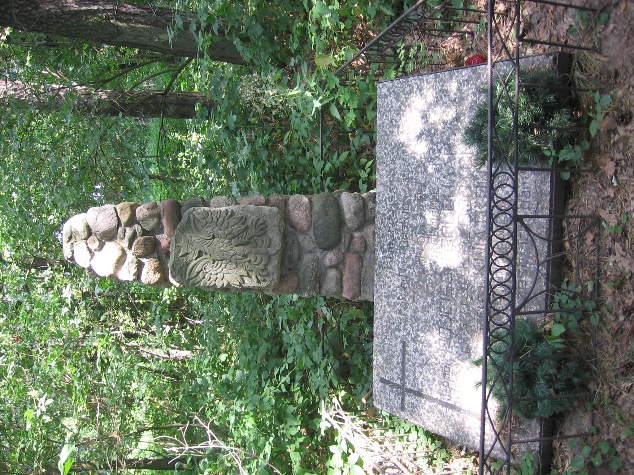 Fot.  16. Mogiła zbiorowaobelisk na cmentarzu parafialnym w Chojnacie upamiętniający śmierć żołnierzy AK: pchor. Feliksa Pendelskiego ps. „Felek” i pchor. Andrzeja Zawadowskiego. Obaj zginęli na terenie gminy Kowiesy w dniu 6 czerwca 1943 roku po akcji pod Czarnocinem, gdzie dokonali zniszczenia mostu kolejowego na rzece Wolbórce, powodując wstrzymanie zaopatrzenia dla niemieckiego frontu wschodnie. Dh Feliks Pendelski to jeden z czołowych przywódców Szarych Szeregów, uczestnik akcji bojowych pod Arsenałem, pod Celestynowem i pod Czarnocinem. Obelisk został przeniesiony z miejsca, w którym żołnierze zginęli. Uroczystość odbyła się w czerwcu 2009 roku. Opiekę nad miejscem pamięci Środowisko Batalionu AK „Zośka” oraz Szczep 80 Warszawskich Drużyn Harcerskich im. Bolesława Chrobrego przekazał Szkole Podstawowej im. Kornela Makuszyńskiego w Kowiesach.  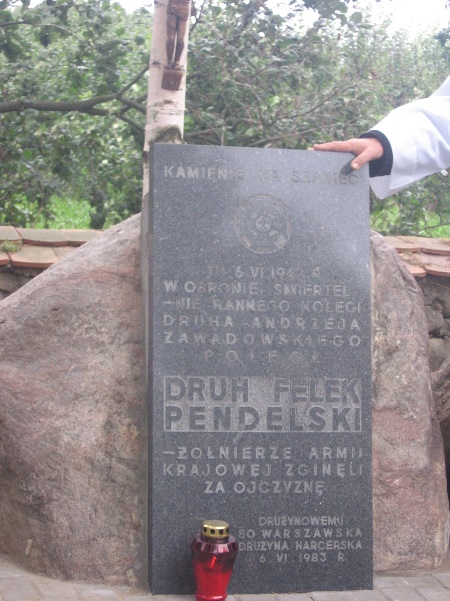 Fot.  17. Obelisk wraz z tablicą upamiętniającą śmierć żołnierzy AKtablica przy świetlicy wiejskiej w Paplinie, upamiętniająca urodzonego w Paplinie ppor. pilota Mariana Bełca. Marian Bełc w 1937 roku został przydzielony do 5 pułku lotniczego w Wilnie-Lidze. Brał udział w wojnie obronnej Polski jako pilot 152 eskadry myśliwskiej, w składzie lotnictwa Armii „Modlin”. Walczył we Francji i Wielkiej Brytanii. Był pilotem słynnego „Dywizjonu 303” i brał czynny udział w Bitwie o Wielką Brytanię. Zginął 27 sierpnia 1942 roku podczas wykonywania lotu treningowego. Zasłużony bojownik, odznaczony Krzyżem Srebrnym Orderu Virtuti Militari, brytyjskim Zaszczytnym Krzyżem Lotniczym (DFC), DFM (Medalem Wybitnej Służby Lotniczej), Polową Odznaką Pilota oraz czterokrotnie odznaczony Krzyżem Walecznych. W 70 rocznicę jego śmierci wbudowano pamiątkową tablicę marmurową. 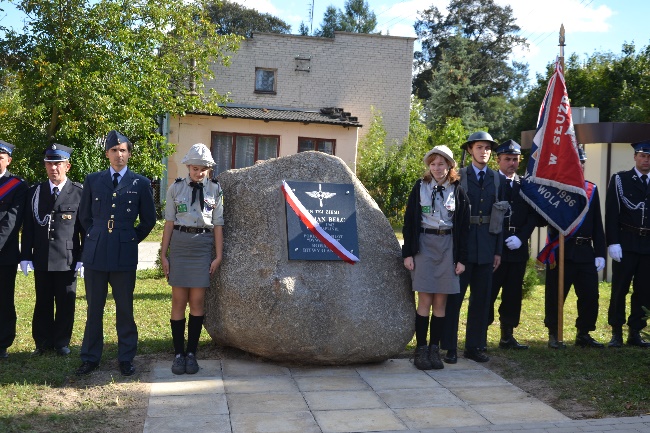 Fot.  18. Tablica upamiętniająca asa myśliwskiego ppor. pilota Mariana Bełcatablica upamiętniająca Józefa Chełmońskiego, odsłonięta w 100 rocznicę śmierci Wielkiego Malarza w świetlicy wiejskiej w Woli Pękoszewskiej. Józef Chełmoński był gościem rodziny Górskich. Podczas częstych i długich pobytów w Woli Pękoszewskiej w latach 1895 – 1914 namalował tu obrazy m.in. „Orka”, „Przed figurą”, „Burza”. 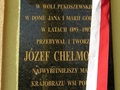 Fot.  19. Tablica upamiętniająca pobyt Józefa Chełmońskiego w Woli PękoszewskiejBezpieczeństwo publiczneO bezpieczeństwo publiczne na terenie gminy Kowiesy dba Rewir Dzielnicowych w Bolimowie Wydziału Prewencji Komendy Miejskiej Policji w Skierniewicach, który obsługuje gminę Bolimów, Kowiesy i Nowy Kawęczyn, w których zostały utworzone Punkty Obsługi Interesantów. Ochronę Przeciwpożarową zapewnia Komenda Miejska Państwowej Straży Pożarnej w Skierniewicach ze wspomaganiem ochotniczych straży pożarnych z terenu Gminy Kowiesy, działających w: Woli Pękoszewskiej, Paplinie (obydwie jednostki włączone do Krajowego Systemu Ratownictwa Gaśniczego), Jeruzalu, Lisnej i Turowej Woli. Ochotnicze straże pożarne wykonują działania o charterze użyteczności publicznej w zakresie ochrony przeciwpożarowej, wspierają różnorodne formy pracy kulturalno-oświatowej, popularyzują dorobek historyczny ruchu strażackiego, rozwijają działalność artystyczną i sportową. Możliwości budżetowe gminy KowiesyMienie komunalneGłówne składniki mienia komunalnego to środki trwałe, takie jak: grunty (rolnicze, komunikacyjne, zabudowane i pod zabudowę), budynki (administracyjne, szkół, strażnic, komunalne, gospodarcze, wiaty autobusowe), budowle (studnie, stacje uzdatniania wody, sieć wodociągowa, drogi, ogrodzenia, place zabaw, lampy oświetleniowe, boisko), środki transportu (samochody strażackie, samochody osobowe GOPS i UG), urządzenia techniczne i biurowe, wartości niematerialne i prawne oraz inne. Według stanu na 31 grudnia 2015 r. Gmina posiada prawo własności do majątku o łącznej wartości według ewidencji księgowej brutto w wysokości  30.459.768,21 zł.W skład Zasobu mieszkaniowego Gminy Kowiesy wchodziły następujące lokali (3 socjalne, 7 mieszkalnych) w miejscowościach:Turowa Wola - Szkoła Podstawowalokal nr 2 o pow. 42 m2lokal nr 3 o pow. 60 m2Kowiesy - Ośrodek Zdrowialokal nr 1 – 74,28 m2lokal nr 2 – 50,93 m2lokal nr 3 – 50,08 m²lokal nr 4  - 39,44 m²lokal nr 5 – 63,87 m² Większość mieszkań jest w dobrym stanie technicznym.Nie przewiduje się powiększenia zasobu mieszkaniowego. Zarząd nad lokalami i budynkami wchodzącymi w skład mieszkaniowego zasobu Gminy sprawuje Wójt Gminy. Budżet Gminy KowiesyDochody Gminy Kowiesy oscylują w granicach 10 milionów złotych (szczegółowe wartości podano w tabeli poniżej), a składają się na nie głównie subwencja ogólna oraz dochody własne (głównie z podatków: od nieruchomości, rolnego, od osób fizycznych).Gmina Kowiesy korzysta z mechanizmów wyrównawczych regulowanych ustawą o dochodach jednostek samorządu terytorialnego, a znacząca część jej dochodów pochodzi z subwencji wyrównawczej.W strukturze wydatków przeważają wydatki dotyczące zadań oświatowych gminy (w 2015 roku 35,39%). Kolejne pozycje zajmują:pomoc społeczna – 16,77% wydatków ogółem,administracja publiczna – 16,05%transport i łączność – 13,94%gospodarka mieszkaniowa – 4,01 %,Większość wydatków ma charakter sztywnych (głównie płace i pochodne), a wolnych środków pozostaje około 1/3 (wydatki rzeczowe i majątkowe). Stan zadłużenia gminy jest prawidłowy i bezpieczny. W przeszłości nie korzystano z dodatkowych źródeł przychodów (bardzo rzadko korzystano np. z kredytów lub pożyczek) oraz ostrożnie planowano budżet, co przy niskich dochodach wiązało się głównie z ograniczeniem realizacji infrastrukturalnych przedsięwzięć inwestycyjnych.Tabela 37. Dochody i wydatki Gminy Kowiesy w latach 2012 – 2015Źródło: Sprawozdania finansoweTabela 38. Struktura wydatków Gminy Kowiesy w roku 2015Źródło: Sprawozdania finansoweAnaliza strategiczna. Mocne i słabe strony Gminy Kowiesy oraz szanse i zagrożenia jej rozwojuPoniżej przedstawiono wyniki analizy SWOT potencjału społeczno - gospodarczego Gminy Kowiesy. Analiza ta opiera się na wynikach badań ankietowych przeprowadzonych wśród mieszkańców oraz opinii i uwag zebranych w trakcie prac nad opracowaniem Strategii Rozwoju Gminy Kowiesy.Metoda SWOT pozwala na dokonanie diagnozy sytuacji społeczności lokalnej. Nazwa techniki pochodzi od pierwszych liter angielskich słów:S – Strengths (silne strony, atuty, zasoby),W – Weaknesses (wady, słabe strony),O – Opportunities (okazje, możliwości, szanse),T – Threats (trudności, zagrożenia).Technika ta, oceniająca zarówno wewnętrzne jak i zewnętrzne czynniki, mogące mieć wpływ na powodzenie planu strategicznego, stanowiła użyteczną pomoc prowadzącą do dokonania analizy zasobów i otoczenia Gminy Kowiesy oraz określenia priorytetów rozwoju.W celu uzyskania jasnej analizy traktuje się atuty i słabe strony jako czynniki wewnętrzne z punktu widzenia społeczności lokalnej, na które społeczność ma wpływ, a okazje i zagrożenia jako czynniki zewnętrzne, znajdujące się w otoczeniu bliższym i dalszym. Zakres wewnętrznej analizy gminy wyznaczony jest przez układ i stan podstawowych zasobów: gospodarczych, infrastrukturalnych, społecznych, przyrodniczych i turystycznych. Wymienione grupy zasobów poddane zostały porównaniu z warunkami tkwiącymi w otoczeniu zewnętrznym w perspektywie powiatu skierniewickiego, regionu łódzkiego oraz kraju.Mocne i słabe strony Gminy KowiesyPOŁOŻENIE, ŚRODOWISKO NATURALNEINFRASTRUKTURA TECHNICZNA, GOSPODARKA KOMUNALNAGOSPODARKA, ROLNICTWOKULTURA, SPORT, TURYSTYKAWARUNKI SOCJALNO-BYTOWE, POTENCJAŁ LUDZKISzanse i zagrożenia dla Gminy KowiesySZANSEdobrze rozwinięta zewnętrzna sieć komunikacyjna (dobre połączenie komunikacyjne z Warszawą, Rawą Mazowiecką, Skierniewicami), korzystne położenie geograficzne w niewielkiej odległości od dużych aglomeracji miejskich,utrzymujący się wzrost gospodarczy w Polsce,rozwój małych i średnich przedsiębiorstw,zmiana systemu podatkowego, przyjaznego podmiotom gospodarczym w podejmowaniu działalności inwestycyjnej i rozwojowej,	 możliwość pozyskiwania środków zagranicznych i krajowych na działania rozwojowe i inwestycyjne,współpraca z samorządem wojewódzkim, powiatowym i samorządami lokalnymi w realizacji projektów infrastrukturalnych z udziałem środków z funduszy europejskich,zwiększenie zaplecza opieki nad przedszkolakami,wzrost popytu na usługi turystyczne uwarunkowany zmianą stylu życia, promocja Gminy i jej walorów turystycznych,rozwój działalności agroturystycznej,wzrost świadomości ekologicznej wśród mieszkańców,wzmocnienie roli trzeciego sektora – organizacji społecznych,system wsparcia dla lokalnych inicjatyw społecznych.ZAGROŻENIAbrak zachęt dla przyciągania inwestorów i mała atrakcyjność inwestycyjna Polski i województwa łódzkiego, 	emigracja ludzi wykształconych wynikająca z pogłębiających się dysproporcji poziomów życia mieszkańców kraju. 	zwiększenie zadań samorządów bez odpowiedniego zabezpieczenia finansowego, odpływ kwalifikowanej siły roboczej i kapitału do Warszawy, Łodzi lub Skierniewic, powiększanie się obszarów depresji społeczno-gospodarczej, 	ograniczona chłonność rynków zewnętrznych na wyprodukowane produkty, niska opłacalność produkcji rolnej,brak spójności przepisów prawnych i zbiurokratyzowanie procedur,skomplikowane procedury pozyskiwania środków unijnych, 	brak instytucji i rozwiązań umożliwiających efektywne wykorzystanie środków przeznaczonych na rozwój, niekorzystna polityka fiskalna, brak skutecznej realizacji polityki strukturalnej państwa wobec rolnictwa i obszarów wiejskich. wysokie oprocentowanie kredytów,kontynuacja dotychczasowych niekorzystnych trendów w zakresie zagospodarowania przestrzennego (kosztochłonne struktury przestrzenne, zanikanie przestrzeni publicznych, chaos zabudowy oraz fragmentacja systemów przyrodniczych),ograniczony przestrzennie zasięg procesów przyciągania impulsów rozwojowych z aglomeracji warszawskiej i łódzkiej, przy jednocześnie dużym zasięgu przestrzennym procesu „wymywania” z peryferii województwa do Warszawy i Łodzi,niewystarczające nakłady na modernizacje i rozbudowę infrastruktury.Wizja, misja i cele rozwoju gminy KowiesyWizja Ambicją lokalnego samorządu oraz mieszkańców gminy, jest sukcesywne podnoszenie stanu rozwoju społeczno-gospodarczego oraz warunków życia mieszkańców, do poziomu prezentowanego przez wyżej rozwinięte obszary, przy jednoczesnym zachowaniu wysokiej jakości środowiska przyrodniczego, zapobieganiu patologiom społecznym oraz utrzymaniu więzi międzyludzkich, co jest typowe dla środowisk wiejskich i małych miast. Zamierzeniem lokalnego samorządu jest doprowadzenie gminy do takiego poziomu rozwoju społeczno-gospodarczego oraz warunków życia mieszkańców, które lokowałyby gminę w roku 2022 na poziomie powyżej średniej wojewódzkiej w zakresie: bezrobocia, przedsiębiorczości oraz stanu rozwoju infrastruktury technicznej, jak również w zakresie ogólnego poziomu jakości życia mieszkańców, a jednocześnie wyposażenie gminy we wszystkie funkcje typowe dla ośrodków podregionalnych, tak by właściwie zaspokajać potrzeby mieszkańców. Wizja Gminy Kowiesy:Gmina Kowiesy otwarta na świat i na zmiany; bogata w inwestycje; obszar zrównoważonego rozwoju z akcentem na rolnictwo, przetwórstwo i turystykę przy zachowaniu czystego środowiska; wspólnota ludzi światłych i przedsiębiorczych, umiejętnie korzystających z zasobów przyrody i kultury.Misja Trafność budowy strategii rozwoju zależy od określenia misji, wyboru i hierarchizacji  celów. Misja gminy określa ideę i ogólny kierunek jej rozwoju oraz pośrednio dziedziny, którymi gmina powinna się zajmować. Misja gminy powinna zostać wyraźnie sformułowana w kategoriach służenia społeczeństwu i pomnażania korzyści.Misja odpowiada na pytania?· w czym gmina Kowiesy chce być atrakcyjna?· dla kogo gmina Kowiesy chce być atrakcyjna?· na czym wyjątkowość i unikalność gminy ma polegać?Misją Gminy Kowiesy jest wszechstronny rozwój Gminy Kowiesy poprzez:zwiększenie jej atrakcyjności inwestycyjnej oraz rozbudowę infrastruktury komunalnej,wykorzystanie centralnego położenia i dogodnych połączeń komunikacyjnych,wzmacnianie rozwoju rolnictwa i sadownictwa,ochronę przyrody i zachowanie środowiska naturalnego,sprzyjanie rozwojowi małej i średniej przedsiębiorczości,dbałość o rozwój zasobów ludzkich oraz współpracę z innymi wspólnotami samorządowymi.Misja wyznacza cele nadrzędne, które samorząd powinien realizować z innymi partnerami w gminie oraz z partnerami zewnętrznymi zgodnie z przyjętymi kierunkami rozwoju, określonymi w Strategii. Samorząd ma do spełnienia bardzo ważną rolę – ma być inicjatorem działań dla podmiotów publicznych, społecznych i gospodarczych, a także lokalnych liderów i grup nieformalnych. Zrównoważony rozwój Gminy powinien być rozumiany jako oddziaływanie we wszystkich obszarach i dla każdej z grup społecznych oraz integrowanie działań politycznych, gospodarczych i społecznych przy równoczesnej dbałości o środowisko i zachowaniu walorów przyrodniczo-kulturowych obszaru.Dążenie do określonych standardów powinno następować przy zachowaniu takich wartości jak: nadrzędna rola rodziny, dbałość o edukację młodego pokolenia, ustawiczne kształcenie mieszkańców przez całe życie, szacunek dla historii, tradycji i kultury, zachowanie środowiska przyrodniczego, dbałość o estetykę otoczenie, wykorzystanie potencjału gminy i stwarzanie warunków do rozwoju przedsiębiorczości, a także współpraca i partnerskie relacje pomiędzy mieszkańcami gminy. Samorząd Gminy Kowiesy w swoich działaniach, dążących do osiągnięcia celów, będzie przede wszystkim starał się pobudzić zaangażowanie mieszkańców i aktywizowanie ich do włączenia się we współdecydowanie poprzez konsultowanie kluczowych projektów i zasięganie opinii.Cele rozwoju i kierunki działańWizja Gminy określa kierunki rozwoju w różnych obszarach życia. W ramach Strategii wyodrębniono następujące obszary, które stwarzają możliwości wzrostu i powinny wpłynąć na poprawę standardu życia w gminie. Tymi kluczowymi obszarami są:InfrastrukturaKapitał społecznyŚrodowisko i ład przestrzennyGospodarkaTurystyka i rekreacjaUsługi publiczne i bezpieczeństwoW każdym obszarze został określony cel strategiczny i cele operacyjne. Z kolei cele operacyjne pozwoliły określić kierunki interwencji, wskazanie jednostek i podmiotów odpowiedzialnych za ich realizacje oraz czasokres wykonania planowanych działań. W celu oceny wykonania Strategii przyjęto konkretne mierniki, co pozwoli na określenie postępów w osiąganiu założonych celów i pomoże w podejmowaniu działań interwencyjnych lub dokonywaniu korekt w Strategii w zależności od sytuacji w gminie i posiadanych zasobów finansowych.W ramach obszarów priorytetowych wyznaczono następujące cele strategiczne:Cel strategiczny I – Podniesienie poziomu dostępności infrastruktury technicznejCel strategiczny II – Zapewnienie warunków do rozwoju kapitału społecznegoCel strategiczny III – Czyste środowisko przyrodniczeCel strategiczny IV – Wspieranie i rozwój przedsiębiorczościCel strategiczny V – Podniesienie atrakcyjności turystycznej gminyCel strategiczny VI – Zapewnienie wysokiej jakości usług publicznych i bezpieczeństwaCEL STRATEGICZNY IPODNIESIENIE POZIOMU DOSTĘPNOŚCI INFRASTRUKTURY TECHNICZNEJInfrastruktura techniczna jest jednym z ważniejszych czynników wpływających na zadowolenie z miejsca zamieszkania. Na terenie gminy Kowiesy jej stan jest dalece niezadowalający. W ostatnich latach udało się zrealizować wiele projektów, których celem była poprawa warunków infrastruktury technicznej, ale cały czas jest to priorytetowe zadanie dla władz gminy. Większość dróg gminnych ma nawierzchnie nieutwardzone, zwodociągowanie gminy jest na poziomie 60%, część budynków użyteczności publicznej, w tym szkoła podstawowa w Kowiesach wymaga generalnego remontu lub przebudowy. Baza sportowa i zagospodarowanie przestrzeni dla rekreacji i wypoczynku wciąż wymagają inwestowania.CEL OPERACYJNY I.1. ROZWÓJ INFRASTRUKTURY TECHNICZNEJ POPRAWIAJĄCEJ JAKOŚĆ ŻYCIA MIESZKAŃCÓWPomimo, iż w ostatnich 10 latach, dzięki wsparciu z środków unijnych, udało się podwoić długość sieci wodociągowej, to nadal bardzo ważną kwestią jest wodociągowanie gminy, a w następnej kolejności budowa zbiorczych systemów oczyszczania ścieków dla budynków użyteczności publicznej i wspieranie mieszkańców w zakresie budowy przydomowych oczyszczalni ścieków. Z uwagi na bardzo wysokie koszty, wynikające z rozproszonej zabudowy, nie planuje się budowy sieci kanalizacyjnej. Biorąc pod uwagę, iż SUW w Starym Wylezinie i część sieci wodociągowej jest już długo eksploatowana należy w planach uwzględnić ich modernizację. Na jakość życia mieszkańców wpływ mają również więzi społeczne i identyfikacja z miejscem zamieszkania, a to można osiągnąć między innymi poprzez tworzenie miejsc do spędzania czasu wolnego. Dlatego też władze gminy Kowiesy w kolejnych latach zamierzają realizować i wspierać projekty, których przedmiotem będą świetlice wiejskie, boiska sportowe, place zabaw, siłownie i inne miejsca rekreacji i wypoczynku. Są one kontynuacją działań, podejmowanych w poprzednim okresie programowania w ramach działania Odnowa i rozwój wsi w Programie Rozwoju Obszarów Wiejskich i zmierzają do kształtowania przestrzeni w miejscowościach z zachowaniem lokalnej tożsamości i tradycji. W realizacji tych działań samorząd liczy na współpracę głównie z mieszkańcami i działającymi na terenie gminy organizacjami pozarządowymi, radami sołeckimi i innymi grupami nieformalnymi.CEL OPERACYJNY I.2.ZWIĘKSZENIE WEWNĘTRZNEJ I ZEWNĘTRZNEJ DOSTĘPNOŚCI KOMUNIKACYJNEJDostępność komunikacyjna na terenie zamieszkania jest bardzo ważnym czynnikiem determinującym gminę pod względem atrakcyjności nie tylko dla mieszkańców, ale i przedsiębiorców, którzy przy wyborze miejsca prowadzenia działalności biorą go pod uwagę. Dlatego też ciągła poprawa jakości dróg jest jednym z priorytetów Gminy. Większość dróg na terenie gminy Kowiesy należy do samorządu gminnego, ale są też drogi będące w zarządzie Powiatu i Generalnej Dyrekcji Dróg Krajowych i Autostrad i stąd współdziałanie z tymi podmiotami jest bardzo ważne dla zwiększenia dostępności komunikacyjnej. Poprawa jakości sieci drogowej ma wpływ na bezpieczeństwo, a co za tym idzie rozwój turystyki, gdyż umożliwia lepszy dostęp do atrakcji przyrodniczych i kulturowych.W celu podniesienia jakości komunikacyjnej na poziomie lokalnym Gmina będzie inwestowała w budowę, przebudowę i remonty dróg gminnych, natomiast na poziomie ponadlokalnym przewiduje się współpracę głównie z Powiatem Skierniewickim w zakresie modernizacji dróg powiatowych. Ponadto władze samorządu będą prowadziły rozmowy z usługodawcami w celu zwiększenia ilości połączeń PKS.CEL OPERACYJNY I.3. INFRASTRUKTURA EDUKACYJNAEdukacja jest bardzo ważnym, a nawet najważniejszym obszarem, wpływającym na rozwój każdej społeczności. To, jakie stworzymy warunki do zdobywania wiedzy, będzie decydowało o naszej przyszłości. W dzisiejszym świecie gwałtownego rozwoju cywilizacyjnego najważniejsze jest poszukiwanie takich ścieżek edukacyjnych, które ułatwią funkcjonowanie w zmieniającej się rzeczywistości. Aby je odnaleźć należy spojrzeć na system edukacyjny nie tylko pod kątem podstaw programowych nauczania, ale również warunków, w jakich programy są realizowane. W dzisiejszym świecie nauka jest stymulatorem wzrostu gospodarczego, przeobrażeń społecznych, kulturowych i światopoglądowych. Zadaniem edukacji szkolnej jest przygotowanie uczniów do kreatywnego uczestnictwa w kulturze oraz wartościowego wykorzystywania nowych możliwości nauki, pracy i życia.Wychowanie dzieci w wieku przedszkolnym w Gminie Kowiesy zapewniają dwa oddziały przedszkolne oraz dwa Zespoły Wychowania Przedszkolnego, prowadzone przez stowarzyszenia. Warunki do nauki dzieci w wieku szkolnym i przedszkolnym są bardzo złe. Budynek szkoły podstawowej w Kowiesach, w której mieszczą się 2 oddziały przedszkolne nie spełnia standardów nauczania i wytycznych z rozporządzeń Ministra Infrastruktury i Ministra Edukacji Narodowej. Warunki techniczne odbiegają od obowiązujących norm i zasad bezpieczeństwa. W szczególnie trudnej sytuacji są dzieci z niepełnosprawnościami, gdyż pomieszczenia nie są w ogóle przystosowane do ich potrzeb zarówno w zakresie niepełnosprawności fizycznej jak również innych dysfunkcji (sensorycznych, emocjonalnych). Wszystkie dostępne pomieszczenia są wykorzystane maksymalnie. Brakuje miejsca na prowadzenie dodatkowych zajęć oraz do indywidualnej pracy z dziećmi, które mają specjalistyczne potrzeby edukacyjne, a także na stołówkę, świetlicę i szatnię. Wszystkie placówki opieki nad dziećmi zapewniają pobyt w godzinach 800-1400. Jak wynika z rozeznania potrzeb środowiska jest to sytuacja bardzo niezadawalająca. Rodzice oczekują przedszkola, które będzie zapewniało opiekę przynajmniej od godz. 700 do 1700, co ma związek z wykonywaną pracą zawodową. Obecnie część rodziców dowozi dzieci do przedszkoli w Mszczonowie, Rawie Mazowieckiej i Skierniewicach, za które Gmina zwraca dotacje. W skali roku są to kwoty wynoszące kilkadziesiąt tysięcy złotych.Biorąc pod uwagę stan infrastruktury szkolno-przedszkolnej oraz zdiagnozowane potrzeby priorytetem dla samorządu gminnego na najbliższe lata jest przebudowa szkoły podstawowej w Kowiesach oraz jej rozbudowa o część edukacyjną, świetlicę, stołówkę i sale przedszkolne. Inwestycja pozwoli na zaspokojenie potrzeb edukacji przedszkolnej i szkolnej, zapewnienie bezpiecznego nauczania i przyczyni się do podniesienia jakości edukacji.Kolejnym zadaniem będzie stworzenie przestrzeni kulturalnej i sportowej poprzez budowę boiska wielofunkcyjnego przy szkole. Obecnie funkcję boiska pełni trawiasty teren z wmontowanymi bramkami, na którym trudno prowadzić nawet podstawowe zajęcia z wychowania fizycznego. Zagospodarowana przestrzeń sportowa, która uwzględnia budowę boiska wielofunkcyjnego (piłka nożna, siatkowa, koszykówka) oraz bieżni umożliwi organizację zajęć sportowo-rekreacyjnych wszystkim mieszkańcom. Realizacja projektu wpłynie pozytywnie na upowszechnianie kultury fizycznej wśród dzieci, młodzieży i dorosłych.CEL STRATEGICZNY IIZAPEWNIENIE WARUNKÓW DO ROZWOJU KAPITAŁU SPOŁECZNEGORozwój każdej społeczności opiera się przede wszystkim na zasobach ludzkich. Infrastruktura jest bardzo ważnym czynnikiem, ale to człowiek jest najważniejszy, bo gdy nie ma człowieka, nie ma społeczności, gdy nie ma społeczności nie ma potrzeb, a gdy nie ma potrzeb nie ma inwestycji. To człowiek jest najcenniejszym zasobem i stymulatorem wszystkiego co dzieje się w każdej dziedzinie i sferze życia, stąd też w kierunkach rozwoju nie można zapomnieć o działaniach skierowanych do niego. W niniejszej Strategii wyznaczono dwa cele operacyjne: rozwój potencjału intelektualnego i społecznego. CEL OPERACYJNY II.1. ROZWÓJ POTENCJAŁU INTELEKTUALNEGO W GMINIEZ potencjałem intelektualnym każdy człowiek się rodzi, ale to czy zostanie rozwinięty czy też zaprzepaszczony zależy w dużej mierze od warunków w jakich przyszło mu żyć. Mając to na względzie władze gminy w swoich planach rozwojowych za priorytet uznają między innymi zapewnienie edukacji na wysokim poziomie. Uczniowie z terenu gminy Kowiesy mają zapewnione wykształcenie na poziomie szkoły podstawowej i gimnazjum. Dalsza edukacja odbywa się na terenie powiatu skierniewickiego, rawskiego, a nawet w Warszawie czy Łodzi. Szkoły średnie, do których uczęszczają nasi uczniowie reprezentują różny poziom, stąd też bardzo ważne jest aby uczniowie z terenu naszej gminy nie byli na niższym poziomie aniżeli ze szkół miejskich. Dlatego też dla samorządu bardzo ważny jest poziom wykształcenia i stąd w planach rozwojowych uwzględniono zajęcia pozalekcyjne oraz współpracę z Powiatowym Urzędem Pracy w zakresie wspierania bezrobotnych w zdobyciu nowych umiejętności i kwalifikacji, które pomogą im znaleźć pracę na rynku.Szczególny nacisk zostanie położony na wsparcie edukacyjne młodych mieszkańców. Oprócz zapewnienia edukacji szkolnej planuje się zachęcić uczniów do udziału w zajęciach pozalekcyjnych, rozwijaniu zainteresowań i podnoszeniu sprawności fizycznej. W Gminie funkcjonuje system stypendiów dla najzdolniejszych dzieci, wspierane są wszelkie działania na rzecz organizacji zajęć sportowych i kulturalnych, w czym bardzo pomaga współpraca z Lokalną Grupą Działania „Kraina Rawki”.  CEL OPERACYJNY II.2. ROZWÓJ POTENCJAŁU SPOŁECZNEGO W GMINIEBardzo ważnym elementem budowania potencjału społecznego jest kształtowanie świadomości i odpowiedzialności za rozwój gminy przez mieszkańców oraz kreowanie postaw prospołecznych. Działania w tym zakresie będą koncentrowały się na zachęcaniu ludzi do aktywnego udziału w życiu Gminy, do angażowania ich do realizacji wspólnych inicjatyw na rzecz innych mieszkańców, uczestnictwa we współdecydowaniu. W ramach tych działań będą organizowane spotkania, na których dyskutowane będą najważniejsze problemy oraz podejmowane decyzje. Mieszkańcy będą zachęcani do jak najefektywniejszego wykorzystania funduszu sołeckiego, który w gminie funkcjonuje od wielu lat. Duży nacisk położony zostanie na organizacje pozarządowe, które w gminie Kowiesy prężnie działają. Ich działania wspierane są od lat przez samorząd gminny oraz LGD „Kraina Rawki”. Popierane będą inicjatywy, które ułatwią realizację programu Leader i przyczynią się do większej aktywności społeczności gminy. Wszystkie te działania przyczynią się do budowania i umacniania kapitału społecznego gminy.CEL OPERACYJNY II.3.ROZWÓJ KULTURALNY I ZACHOWANIE DZIEDZICTWA KULTUROWEGODziedzictwo kulturowe, na które składają się zasoby materialne i niematerialne należy otaczać szczególną troską i chronić przed zniszczeniem, by zachować dla przyszłych pokoleń. Na terenie  Gminy nie ma wielu cennych zabytków materialnych, ale warte zachowania są chociażby kapliczki, figurki przydrożne czy inne pamiątki związane z lokalną kulturą i historią. Wszystko to bowiem przyczynia się do budowania tożsamości mieszkańców. Dlatego też władze samorządu będą wspierały wszelkie inicjatywy szkół, organizacji pozarządowych, lokalnych liderów i innych podmiotów, które będą związane z zachowaniem dziedzictwa kulturowego regionu i gminy. Duże nadzieje wiąże się z Lokalną Grupą Działania, poprzez którą organizacje pozarządowe mogą pozyskać środki na działania z zakresu kultury i promocji. W dziedzinie rozwoju kulturalnego duże znaczenie odgrywa Gminna Biblioteka Publiczna oraz szkoły i organizacje pozarządowe. Nie bez znaczenia dla kultury jest infrastruktura, stąd też w planach jest rozbudowa biblioteki gminnej, remont świetlicy wiejskiej w Starym Wylezinie i rozbudowa strażnicy OSP w Lisnej na potrzeby społeczno-kulturalne mieszkańców wsi.CEL OPERAYJNY II.4SPOŁECZEŃSTWO INFORMACYJNEW dzisiejszych czasach najcenniejszym dobrem jest informacja. Od szybkości jej przekazywania zależy rozwój gospodarczy, społeczny i kulturalny. Informacja jest stymulatorem wzrostu gospodarczego, dlatego też rozwój technologiczny umożliwiający jej wytwarzanie, przetwarzanie i przekazywanie należy do priorytetowych zadań na poziomie krajowym, regionalnym i lokalnym.Gmina Kowiesy już w poprzednim okresie programowania realizowała projekty, mające na celu  wyrównywanie szans w dostępie do internetu. W nowym okresie te działania będą kontynuowane, ze szczególnym ukierunkowaniem na edukację i szkolenia. CEL STRATEGICZNY III CZYSTE ŚRODOWISKO PRZYRODNICZEJednym z priorytetów na najbliższe lata w polityce europejskiej jest ochrona środowiska, co przekłada się na politykę lokalną. W związku z tym zachowanie czystego powietrza należy do ważniejszych zadań samorządu gminnego. W celu ochrony środowiska naturalnego podejmowanych jest szereg działań, które zmierzają do zapewnienia czystości wód, gleby i powietrza. Do jednych z najważniejszych należy wspieranie rozwoju gospodarki niskoemisyjnej. CEL OPERACYJNY III.1OCHRONA PRZYRODY ORAZ ZACHOWANIE ŚRODOWISKA NATURALNEGOZachowanie i podniesienie jakości środowiska to jeden z priorytetów, jakie Gmina Kowiesy wyznacza w swoich planach rozwojowych. Wiąże się on z wdrażaniem działań, które przyczynią się do obniżenia poziomu zanieczyszczeń emitowanych do powietrza. Większość budynków użyteczności publicznej spełnia wymagania w tym zakresie, ale w zasobach gminnych są i takie, które wymagają poprawy efektywności energetycznej, co jest uwzględniane przy kolejnych inwestycjach. Pozytywny wpływ na emisję szkodliwych substancji mają również projekty w infrastrukturę drogową. Każda poprawa warunków drogowych prowadzi do spadku poziomu substancji niebezpiecznych do powietrza. Nie bez znaczenia jest też właściwa gospodarka odpadami, stąd duży nacisk położony zostanie na właściwą segregację i informację o korzyściach z niej płynących. Priorytetem są także działania zmierzające do zwiększenia efektywności energetycznej i wykorzystania odnawialnych źródeł energii. Gmina zamierza wspierać przedsiębiorców i mieszkańców w tym zakresie. W trakcie opracowania jest Plan Gospodarki Niskoemisyjnej.Działania samorządu w tym zakresie będą skierowane przede wszystkim na edukację i promocję. Dużą rolę do odegrania mają też Ośrodki Doradztwa Rolniczego, które prowadząc szkolenia dla rolników podnoszą ich świadomość w zakresie zagospodarowywania opakowań po nawozach i środkach ochrony roślin.Ochrona środowiska, szczególnie na obszarach wiejskich, na których występują obszary chronione sprzyja rozwojowi turystyki i rekreacji, dlatego bardzo ważne są akcje szkoleniowe i informacyjne dotyczące walorów przyrodniczych i krajobrazowych obszaru. W tym obszarze Gmina Kowiesy może liczyć na wsparcie pracowników Bolimowskiego Parku Krajobrazowego.W ochronie środowiska duże znaczenie odgrywa właściwa gospodarka wodna i zagospodarowanie ścieków. W najbliższych latach Gmina zamierza zakończyć wodociągowanie i zagospodarować stawy, których jest właścicielem. Z uwagi na rozproszoną zabudowę i rozległy teren w Gminie Kowiesy nie planuje się budowy oczyszczalni ścieków ze względów ekonomicznych. Niemniej przed samorządem stoi duże wyzwanie, aby przekonać mieszkańców do zakładania przydomowych oczyszczalni ścieków i wspierać ich w tych działaniach.CEL OPERACYJNY III.2.POPRAWA ESTETYKI I ŁADU PRZESTRZENNEGO W GMINIEEstetyka otoczenia i ład przestrzenny stanowi ważny element, wpływający na jakość życia mieszkańców. Gmina Kowiesy od lat realizuje projekty mające na celu poprawę wizerunku poszczególnych miejscowości. Większość z nich została wsparta środkami z działania Odnowa i rozwój wsi z Programu Rozwoju Obszarów Wiejskich, część zrealizowana w ramach funduszu sołeckiego. W obecnym okresie programowania proces odnowy wsi będzie kontynuowany, gdyż jest to ważny aspekt życia mieszkańców, wywierający wpływ na rozwój Gminy ogółem. Bardzo ważnym elementem w realizacji procesów rozwojowych jest włączenie mieszkańców w kreowanie wizerunku bliskich dla nich miejsc. Szczególnie promowane będą inicjatywy oddolne mieszkańców, jako grupy społecznej, która najlepiej zna własne potrzeby. To mieszkańcy mają pomysły jak uatrakcyjnić miejsca swojego zamieszkania, czasem brak im odwagi, aby je zaproponować, a często nie posiadają środków finansowych na ich zrealizowanie. Gmina Kowiesy wychodzi im naprzeciw. Od lat funkcjonuje fundusz sołecki, z którego mogą być finansowane działania, ponadto bardzo dobra współpraca z Lokalną Grupą Działania również otwiera drogę do zdobycia środków. Szczególnie w najbliższych latach będzie to bardzo ważne źródło finansowania, gdyż większość środków na odnowę wsi będzie pochodziło z puli LGD.Kształtowanie przestrzeni miejscowości wiejskich opiera się przede wszystkim na stworzeniu otoczenia przyjaznego mieszkańcom, oferującego atrakcyjne warunki życia i zniechęcającego do zmiany miejsca pobytu. Dlatego też większość planów dotyczy tworzenia miejsc, w których dzieci, młodzież i dorośli odnajdą przestrzeń dla siebie. Wśród projektów znajdują się place zabaw, boiska sportowe, siłownie zewnętrzne i wewnętrzne, świetlice czy zagospodarowania terenu. Gmina Kowiesy część z tych inwestycji będzie realizowała sama, ale w większości liczy na inicjatywy organizacji pozarządowych i mieszkańców, którym udzieli wszelkiego potrzebnego wsparcia.Wszystkie zadania w ramach tego celu zgodne są ze Studium Uwarunkowań i Kierunków Zagospodarowania Przestrzennego Gminy. Na jego podstawie uchwalane są plany zagospodarowania przestrzennego i wydawane decyzje o warunkach zabudowy. Obszar Gminy jest tylko w części pokryty planami, wobec czego zakłada się sukcesywne, na miarę posiadanych środków finansowych, tworzenie nowych planów, głównie w celu zwiększenia terenów pod zabudowę mieszkaniową i rozwój firm usługowych oraz produkcyjnych.CEL STRATEGICZNY IVWSPIERANIE I ROZWÓJ PRZEDSIĘBIORCZOŚCIPrzedsiębiorczość odgrywa bardzo ważną rolę w ogólnym rozwoju każdej społeczności, ale nie może rozwijać się samoistnie. Jej bytność jest uzależniona od warunków edukacyjnych (nabytych umiejętności poprzez naukę i szkolenia), społecznych (akceptacja ludzi przedsiębiorczych przez otoczenie) i ekonomicznych (sprzyjający system prawny, w tym podatkowy). Prawidłowy poziom wszystkich wskazanych wyżej obszarów gwarantuje dopiero stworzenie dogodnych warunków do podejmowania i rozwoju przedsiębiorczości, a jego osiągnięcie zależy w dużej mierze  od aktywności samorządu lokalnego.CEL OPERACYJNY IV.1ROZWÓJ POTENCJAŁU GOSPODARCZEGO GMINYPotencjał gospodarczy Gminy Kowiesy w dużej mierze opiera się na działalności rolniczej oraz małych i średnich przedsiębiorstwach. Działania rozwojowe skierowane są przede wszystkim na wspieranie przedsiębiorczości, w tym pozarolniczej oraz dążenie do zwiększenia efektywności gospodarstw rolnych. Stabilność zatrudnienia, pewność otrzymywanego wynagrodzenia czy stały dochód z rentownego gospodarstwa rolnego to czynniki, które mogą zahamować odpływ ludności z terenów wiejskich. Stałe dochody sprzyjają podwyższaniu warunków życia, a dywersyfikacja ich źródeł pozwala na uniezależnienie się od niekorzystnych warunków atmosferycznych, wpływających na opłacalność produkcji rolnej. Biorąc jednak pod uwagę rolniczo-sadowniczy charakter gminy wspieranie działalności rolniczej musi być uwzględnione w planach rozwojowych.Interwencja Gminy Kowiesy w dziedzinie gospodarki to przede wszystkim tworzenie warunków do zakładania nowych przedsiębiorstw, wspieranie istniejących, a także wspieranie producentów rolnych. Tworzenie dogodnych warunków to przede wszystkim infrastruktura techniczna i kapitał społeczny, na czele z edukacją. Dlatego też zadania określone dla celu strategicznego I i celu strategicznego II jak najbardziej wpisują się w kierunki interwencji celu niniejszego. Należą do nich między innymi inwestycje drogowe, wodociągowe oraz działania wpływające na rozwój intelektualny i społeczny mieszkańców.Fundamentem innowacyjnej gospodarki jest wykształcenie i dlatego Gmina będzie kreować postawy edukacyjne wśród młodszych i starszych mieszkańców, w tym rolników, gdyż to przede wszystkim w rolnictwie potrzeba ludzi z szerokimi horyzontami, otwartymi na nowości i innowacje. Biorąc pod uwagę walory przyrodnicze obszaru dobrym kierunkiem dla gospodarstw rolnych będzie wspieranie działalności agroturystycznej.W działaniach skierowanych na przedsiębiorczość Gmina Kowiesy będzie angażowała partnerów wewnętrznych i zewnętrznych. Będą to przede wszystkim powiatowe urzędy pracy, ośrodki doradztwa rolniczego,  Lokalna Grupą Działania „Kraina Rawki” i inne podmioty, które mogą wskazać źródła pozyskiwania dofinansowania na prowadzenie działalności gospodarczej, tworzenie nowych miejsc pracy i pozyskiwanie rynków zbytu. CEL OPERACYJNY IV.2.PROMOCJA DZIAŁALNOŚCI GOSPODARCZEJ W GMINIEPromocja jest niezbędnym elementem wszelkich działań, zmierzających do osiągnięcia określonego celu. Pełni funkcję informacyjną i pobudzającą, dlatego też jest bardzo ważna szczególnie we wspieraniu działalności gospodarczej. Gmina Kowiesy będzie inicjowała działania informacyjne i promocyjne. W tym celu będą wykorzystywane: prasa, radio i portale internetowe gminy oraz imprezy na poziomie powiatu, regionu i kraju. CEL STRATEGICZNY V.PODNIESIENIE ATRAKCYJNOŚCI TURYSTYCZNEJ GMINYJedną z szans podniesienia atrakcyjności turystycznej i rekreacyjnej gminy będzie budowanie oferty dla turystów i mieszkańców w oparciu o walory przyrodnicze i kulturowe obszaru. Gmina Kowiesy jest gminą, której znaczny obszar pokrywają lasy, stwarzające duże możliwości dla turystyki. Największym zasobem przyrodniczym jest Bolimowski Park Krajobrazowy i Obszar Chronionego Krajobrazu Doliny Chojnatki, dlatego celem działania Gminy jest ochrona tych obszaru przy jednoczesnym wykorzystaniu szansy na rozwój turystyki w tym terenie. Wokół ww. zasobów będzie budowany wizerunek Gminy jako ekologicznej i atrakcyjnej pod względem przyrodniczym, a rolnicy i przedsiębiorcy będą mogli wykorzystać te walory do budowania własnych ekologicznych produktów.CEL OPERACYJNY V.1.ROZWÓJ OFERTY REKREACYJNEJ I SPORTOWEJAtrakcyjność turystyczna gminy to nie tylko posiadane zasoby przyrodnicze i zabytki kultury, ale również oferta jaką można zaproponować mieszkańcom i turystom. Od lat władze gminy starają się uatrakcyjnić teren poprzez inwestycje w miejsca rekreacji, place zabaw i boiska. W nowym okresie programowania działania te będą kontynuowane. W działaniach przewidziane jest pozyskanie środków zewnętrznych na rozwój bazy sportowej: budowa boisk wielofunkcyjnych, do piłki siatkowej, siłownie zewnętrzne i wewnętrzne, place zabaw. Nadal planuje się wspieranie zajęć sportowych promujących zdrowy styl życia, kluby sportowe o różnych profilach działalności, udział dzieci i młodzieży w zawodach, turniejach i rozgrywkach. Zwiększony nacisk zostanie położony na pobudzenie do aktywności ludzi w wieku starszym. Mieszkańcy będą zachęcani do wypoczynku na świeżym powietrzu, do udziału we wspólnych zabawach i zawodach sportowych. Planuje się organizowanie rodzinnych pikników i turniejów w sołectwach. Dużym wsparciem w tych działaniach będzie Lokalna Grupa Działania „Kraina Rawki”.CEL OPERACYJNY V.2.ROZWÓJ I PROMOCJA TURYSTYKIWalory przyrodnicze gminy Kowiesy sprzyjają wykorzystaniu istniejącego potencjału do podniesienia atrakcyjności turystycznej. Działania Gminy skierowane będą głównie na przyciągnięcie turystów i zachęcenie ich do odwiedzania. We współpracy z Bolimowskim Parkiem Krajobrazowym i gminami sąsiednimi zamierza się wytyczanie nowych i znakowanie istniejących szlaków pieszych i rowerowych. Wspierane będą działania mieszkańców, chcących wykorzystać walory przyrodnicze gminy do prowadzenia działalności agroturystycznej i rekreacyjnej. Z uwagi na nowe możliwości prawne gospodarstw rolnych w sprzedaży bezpośredniej produktów planuje się promowanie tradycyjnych i lokalnych płodów rolnych. Zważywszy na sadowniczy charakter gminy i dominujące sadownictwo jako priorytet przyjęto wypromowanie głównego produktu, jakim jest jabłko. Promowana będzie również działalność artystyczna, rękodzieło, kuchnia regionalna podczas targów i imprez o charakterze lokalnym i ponadlokalnym.CEL STRATEGICZNY VI.ZAPEWNIENIE WYSOKIEJ JAKOŚCI USŁUG PUBLICZNYCH Usługi publiczne to usługi wykonywane przez podmioty władzy publicznej  dla dobra wszystkich obywateli, które stanowią bardzo ważny aspekt życia. Wiążą się z zapewnieniem wszystkim obywatelom, niezależnie od statusu społecznego, równego, powszechnego i bezpłatnego do nich dostępu. Obejmują swym zasięgiem prawie wszystkie dziedziny: edukację, służbę zdrowia, pomoc społeczną, policję, zaopatrzenie mieszkańców w media itp. Poziom ich świadczenia zależy w dużej mierze od sprawności działania podmiotów zobowiązanych do ich zapewnienia. Dlatego też bardzo  ważne jest sprawne zarządzanie, wpływające na poprawę efektywności i skuteczności funkcjonowania instytucji publicznych.CEL OPERACYJNY VI.1.ROZWÓJ CYFRYZACJI ADMINISTRACJI I E-USŁUGObecnie podstawową formą komunikacji jest łączność internetowa. Społeczeństwo coraz chętniej korzysta z proponowanych przez administrację państwową i samorządową możliwości załatwiania spraw bez wychodzenia z domu. Wychodząc naprzeciw tym oczekiwaniom Gmina Kowiesy już w poprzednim okresie programowania podejmowała działania mające na celu udostępnienie mieszkańcom elektronicznej komunikacji z urzędem. W nowym okresie programowania będą realizowane projekty, które ten kontakt usprawnią i obejmą coraz większy zakres.CEL OPERACYJNY VI.2.ZWIĘKSZENIE BEZPIECZEŃSTWA SPOŁECZNEGO W GMINIEZagwarantowanie poczucia bezpieczeństwa społecznego należy do podstawowych obowiązków samorządu lokalnego, a jego osiągnięcie jest możliwe tylko poprzez usługi świadczone na właściwym poziomie. Bezpieczeństwo społeczne to działania w zakresie edukacji, ochrony zdrowia, pomocy społecznej, wsparcia grup wykluczonych społecznie (między innymi ze względu na niepełnosprawność) oraz infrastruktury służącej tym obszarom.W dziedzinie edukacji najważniejsze będzie zwiększenie dostępności i jakości oferowanych usług edukacyjnych w gminie poprzez rozbudowę szkoły podstawowej w Kowiesach wraz z częścią przedszkolną. Obecnie nie ma warunków do prawidłowego rozwoju edukacji przedszkolnej. Ponadto działania skierowane będą na rozwój poprzez organizowanie zajęć dodatkowych i pozalekcyjnych dla dzieci, a także podnoszenie kompetencji nauczycieli.W dziedzinie ochrony zdrowia niezbędne jest zwiększenie dostępności do lekarza pierwszego kontaktu oraz lekarzy specjalistów na miejscu, ale działania w tym obszarze będą głównie koncentrowały się na profilaktyce i informacji w zakresie rozwiązywania problemów zdrowotnych, w tym organizowanie i udział w akcjach, badaniach, konsultacjach medycznych. W sektorze opieki społecznej szczególna uwaga zostanie zwrócona na najbardziej wrażliwe grupy społeczne: dzieci i osoby starsze, niemniej wspierane i promowane będą też inicjatywy, których celem będzie przeciwdziałanie wykluczeniu społecznemu, marginalizacji i niwelowanie skutków takiego wykluczenia oraz włączenia społecznego.W realizacji działań w przedmiotowych obszarach Gmina będzie współpracowała z Gminnym Ośrodkiem Pomocy Społecznej w Kowiesach, Gminną Biblioteką Publiczną, szkołami i stowarzyszeniami z terenu gminy.CEL OPERACYJNY VI. 3.POPRAWA BEZPIECZEŃSTWA PUBLICZNEGOZapewnienie bezpieczeństwa i porządku publicznego to ważne zadanie służb publicznych. Efektywność ich działań będzie zależała od dobrej współpracy wszystkich podmiotów odpowiedzialnych za bezpieczeństwo, w tym organów gminy, policji, straży pożarnych. Oprócz podstawowych zadań, wynikających z przepisów prawa, działania wszystkich służb będą się koncentrowały na informacji o zagrożeniach, szkoleniach dotyczących bezpieczeństwa na drogach, zapobieganiu uzależnieniom (szczególnie wśród dzieci i młodzieży) oraz budowaniu zaufania mieszkańców. Gmina od wielu lat wspiera organizacyjnie i materialnie zarówno służby policji jak i straży poprzez pomoc materialną, zakup sprzętu i wyposażenia, pomoc w akcjach informacyjnych, szkoleniowych, promocyjnych.Finansowanie StrategiiPodstawowym źródłem finansowania części działań zaplanowanych w Strategii są środki pochodzące z budżetu Gminy Kowiesy. Jednakże z uwagi na ambitnie wytyczone cele oraz możliwość pozyskania środków z innych źródeł Gmina będzie ubiegać się o dofinansowanie realizowanych przedsięwzięć z zewnętrznych środków finansowych.Władze Gminy przewidują pozyskanie środków finansowych z następujących źródeł:z budżetu państwa,z programów pomocowych Unii Europejskiej,z programów Rządu RP,z Fundacji Zagranicznych,z instytucji finansowych i funduszy inwestycyjnych,z polskich fundacji i organizacji ,z rządowych programów wspierających integrację europejską,od inwestorów lokalnych, krajowych i zagranicznych,z wkładu prywatnego,z innych źródeł.Władze gminy będą ubiegać się o dofinansowanie zadań z zakresu rynku pracy, turystyki, edukacji, kultury, ochrony środowiska, infrastruktury technicznej i społecznej. Ponadto będą wspierać przedsiębiorców aplikujących o środki pomocowe na rozpoczęcie i rozwój działalności gospodarczej. Gmina świadoma jest roli, jaką odegrają pozyskane fundusze w jej rozwój społeczno - gospodarczy. Dostrzega ogromną szansę na rozwój mieszkańców, sektora małych i średnich przedsiębiorstw oraz infrastruktury zarówno społecznej, jak i technicznej. Gmina liczy również na pozyskanie inwestorów zewnętrznych, co z kolei jest szansą na jeszcze szybszy rozwój oraz zwiększenie dochodów gminy z tytułu podatków i opłat lokalnych.Konsekwentna realizacja założeń Strategii Rozwoju, umiejętne wykorzystywanie lokalnych zasobów oraz wszystkich pojawiających się w otoczeniu szans na pozyskanie środków finansowych z funduszy krajowych i zagranicznych na realizację zaplanowanych zadań z pewnością przyśpieszy zarówno społeczny, jak i gospodarczy rozwój gminy Kowiesy.Powiązanie projektów z innymi dokumentami strategicznymi Niniejsza Strategia to dokument programowy, który w swoich ustaleniach jest komplementarny do dokumentów planistycznych, będących podstawą polityki regionalnej zarówno na poziomie krajowym, wojewódzkim jak i powiatowym. Zgodność Strategii ze strategicznymi dokumentami planistycznymi jest bowiem warunkiem koniecznym jego skutecznej realizacji. Poniżej wykazano zgodność zakładanych kierunków rozwoju gminy Kowiesy z założeniami niektórych dokumentów.Strategia Rozwoju Kraju 2020Strategia Rozwoju Kraju 2020 przedstawia Wizję Polski jako: „aktywne społeczeństwo, konkurencyjna gospodarka i sprawne państwo”. W dokumencie zawarto główne obszary interwencji, cele i priorytety rozwojowe. Niniejsza Strategia Rozwoju Gminy Kowiesy wpisuje się w szczególności w następujące dziedziny:Obszar strategiczny I. Sprawne i efektywne państwoCel I.3. Wzmocnienie warunków sprzyjających realizacji indywidualnych potrzeb i aktywności obywatela (rozwój kapitału społecznego; zwiększenie bezpieczeństwa obywatela).Obszar strategiczny II. Konkurencyjna gospodarkaCel II.2. Wzrost wydajności gospodarki (poprawa warunków ramowych dla prowadzenia działalności gospodarczej);Cel II.3. Zwiększenie innowacyjności gospodarki (zwiększenie wykorzystania rozwiązań innowacyjnych);Cel II.4. Rozwój kapitału ludzkiego (zwiększanie aktywności zawodowej; poprawa jakości kapitału ludzkiego; zwiększanie mobilności zawodowej i przestrzennej);Cel II.5. Zwiększenie wykorzystania technologii cyfrowych (zapewnienie powszechnego dostępu do Internetu; upowszechnienie wykorzystania technologii cyfrowych; zapewnienie odpowiedniej jakości treści i usług cyfrowych);Cel II.6. Bezpieczeństwo energetyczne i środowisko (racjonalne gospodarowanie zasobami; poprawa efektywności energetycznej; zwiększenie dywersyfikacji dostaw paliw i energii; poprawa stanu środowiska; adaptacja do zmian klimatu);Cel II.7. Zwiększenie efektywności transportu (modernizacja i rozbudowa połączeń transportowych).Obszar strategiczny III. Spójność społeczna i terytorialnaCel III.1. Integracja społeczna (zwiększenie aktywności osób wykluczonych i zagrożonych wykluczeniem społecznym; zmniejszenie ubóstwa w grupach najbardziej nim zagrożonych);Cel III.2. Zapewnienie dostępu i określonych standardów usług publicznych (podnoszenie jakości 
i dostępności usług publicznych; zwiększenie efektywności systemu świadczenia usług publicznych).Strategia Rozwoju Transportu do 2020 roku (z perspektywą do 2030 roku)Niniejsza Strategia jest  zgodna ze Strategią Rozwoju Transportu w zakresie:CELU GŁÓWNEGO: Zwiększenie dostępności transportowej oraz poprawa bezpieczeństwa uczestników ruchu i efektywności sektora transportowego, przez tworzenie spójnego, zrównoważonego i przyjaznego użytkownikowi systemu transportowego w wymiarze krajowym, europejskim i globalnym oraz CELU STRATEGICZNEGO 1: Stworzenie zintegrowanego systemu transportowegoa także celami szczegółowymi:- Stworzenie nowoczesnej, spójnej sieci infrastruktury transportowej;- Poprawa sposobu organizacji i zarządzania systemem transportowym;- Bezpieczeństwo i niezawodność;- Ograniczanie negatywnego wpływu transportu na środowisko;- Zbudowanie racjonalnego modelu finansowania inwestycji infrastrukturalnych.Polityka Energetyczna Polski do roku 2030Strategia zgodna jest z Polityką w szczególności, w zakresie rozwoju wykorzystania odnawialnych źródeł energii, w tym biopaliw. Podkreślone jest w niej znaczenie energii słonecznej: „W znacznie większym niż dotychczas stopniu zakłada się wykorzystanie energii promieniowania słonecznego za pośrednictwem kolektorów słonecznych oraz innowacyjnych technologii fotowoltaicznych.” Zwrócono również uwagę na biomasę, energię geotermalną oraz wiatr. Polityka energetyczna zakłada wzrost udziału odnawialnych źródeł energii w finalnym zużyciu energii co najmniej do poziomu 15% w 2020 roku oraz dalszy wzrost tego wskaźnika w latach następnych.Program Operacyjny Wiedza Edukacja Rozwój 2014 - 2020Niniejsza Strategia pozostaje komplementarna z Programem Operacyjnym Wiedza Edukacja Rozwój. Realizacja większości inwestycji zaplanowana jest w układzie komplementarnym do projektów realizowanych ze środków m.in. Europejskiego Funduszu Społecznego. Zaplanowane w ten sposób przedsięwzięcia spowodują maksymalizację efektów interwencji, wpłyną na zwiększenie ich spójności 
oraz efektywności.W wyniku decentralizacji Europejskiego Funduszu Społecznego w Polsce w latach 2014-2020 - 72% środków tego Funduszu zasili regionalne programy operacyjne, a 28% Program Operacyjny Wiedza Edukacja Rozwój.Program Operacyjny Infrastruktura i Środowisko 2014 - 2020POIiŚ będzie kontynuacją Programu funkcjonującego w latach 2007 – 2013. Zgodność Strategii z Programem przejawia się w następujących obszarach:PRIORYTET I (FS) - Promocja odnawialnych źródeł energii i efektywności energetycznej:produkcja, dystrybucja oraz wykorzystanie odnawialnych źródeł energii (OZE);poprawa efektywności energetycznej w sektorze publicznym i mieszkaniowym;rozwój i wdrażanie inteligentnych systemów dystrybucji, np. budowa sieci dystrybucyjnych średniego i niskiego napięcia.PRIORYTET II (FS) - Ochrona środowiska, w tym adaptacja do zmian klimatu:rozwój infrastruktury środowiskowej (np. oczyszczalnie ścieków, sieć kanalizacyjna oraz wodociągowa, instalacje do zagospodarowania odpadów komunalnych, w tym do ich termicznego przetwarzania);ochrona i przywrócenie różnorodności biologicznej, poprawa jakości środowiska miejskiego 
(np. redukcja zanieczyszczenia powietrza i rekultywacja terenów zdegradowanych);dostosowanie do zmian klimatu, np. zarządzanie wodami opadowymi, projekty z zakresu małej retencji oraz systemy zarządzania klęskami żywiołowymi.PRIORYTET III (FS) - Rozwój infrastruktury transportowej przyjaznej dla środowiska i ważnej w skali europejskiej:rozwój drogowej i kolejowej infrastruktury w sieci TEN-T, połączeń kolejowych poza tą siecią oraz w aglomeracjach;PRIORYTET V (EFRR) - Rozwój infrastruktury bezpieczeństwa energetycznego:rozwój inteligentnych systemów dystrybucji, magazynowania i przesyłu gazu ziemnego i energii elektrycznej, np. budowa sieci przesyłowych i dystrybucyjnych gazu ziemnego lub energii elektrycznej.PRIORYTET VI (EFRR) - Ochrona i rozwój dziedzictwa kulturowego:inwestycje w ochronę i rozwój dziedzictwa kulturowego oraz zasobów kultury, np. instytucji kultury, czy też szkół artystycznych.Powiązanie ze Strategią Rozwoju Województwa Łódzkiego 2020Strategia Rozwoju Gminy Kowiesy swoimi celami strategicznymi oraz celami cząstkowymi wpisuje się w wizję i misję Strategii Rozwoju Województwa Łódzkiego. Wizją dla Samorządu Województwa jest: Region spójny terytorialnie i wizerunkowo, kreatywny i konkurencyjny w skali kraju i Europy, o najlepszej dostępności komunikacyjnej, wyróżniający się atrakcyjnością inwestycyjną i wysoką jakością życia. Misję regionu łódzkiego określono jako: Prowadzenie zintegrowanej i terytorialnie ukierunkowanej polityki zrównoważonego rozwoju, opartej na współpracy gospodarczej, budowaniu więzi społecznych oraz tożsamości regionalnej.Działania, określone w ww. dokumencie ukierunkowane są na budowanie przyszłości (dobrobytu) regionu dzięki wzmacnianiu endogenicznych potencjałów województwa oraz współpracy gospodarczej, zarówno w wymiarze regionalnym, krajowym i międzynarodowym oraz na budowanie powiązań między mieszkańcami i społecznościami oraz sprzyjanie kreowaniu tożsamości regionalnej z uwzględnieniem wielokulturowości i różnorodności regionalnej.Zaś głównymi wyzwaniami dla Samorządu Województwa Łódzkiego są: zrównoważony rozwój, restrukturyzacja technologiczna gospodarki (wykorzystanie zasobów i warunków do rozwoju energetyki niskoemisyjnej), kreatywny kapitał ludzki (działania skierowane na zahamowanie odpływu z regionu ludzi młodych, zwiększenie wysokiej jakości kreatywnego kapitału ludzkiego), wielofunkcyjny rozwój obszarów wiejskich (efektywne wykorzystanie potencjałów obszarów wiejskich dla rozwoju rolnictwa, kształtowanie i poprawa ładu przestrzennego oraz intensyfikacja procesów rewitalizacji), sprawne powiązania transportowe (zapewnienie sprawnych powiązań transportowych z głównymi ośrodkami gospodarczymi w kraju i Europie oraz powiązań wewnątrz wojewódzkich zapewniających spójność terytorialną), dostęp do dobrej jakości usług publicznych (w zakresie edukacji, zdrowia, kultury i rekreacji oraz infrastruktury teleinformatycznej i technicznej), zmniejszenie skali ubóstwa i wykluczenia społecznego (działania ukierunkowane na równouprawnienie i przeciwdziałanie dyskryminacji), rozwój kapitału społecznego i wzmacnianie tożsamości regionalnej, ochrona zasobów przyrodniczych (ochrona stanu i poprawa jakości środowiska przyrodniczego oraz racjonalne wykorzystanie jego zasobów i różnorodności kulturowej jako potencjału rozwojowego dla turystyki).Odnosząc się do powyższych wyzwań i kierunków można stwierdzić, iż działania i cele, określone w niniejszej Strategii są zbieżne i przyczynią się do rozwoju gospodarczego i społecznego w Gminie Kowiesy, a co za tym idzie w województwie łódzkim.Plan Przeciwdziałania Depopulacji w Województwie ŁódzkimCelem głównym Planu jest „Odbudowa kapitału ludzkiego poprzez tworzenie sprzyjających warunków na rynku pracy, rozwój wykształcenia i kompetencji oraz poprawę jakości życia mieszkańców województwa łódzkiego w perspektywie krótko i długookresowej.” Cel ten jest realizowany za pomocą celów szczegółowych. Przedmiotowa Strategia jest zgodna w szczególności z celami o brzmieniu:Dostępność i atrakcyjność miejsc pracy w regionie, sprzyjające warunki dla napływu ludności do województwa łódzkiego;Równe szanse edukacyjne w regionie, wysoka jakość usług świadczonych w systemie oświaty oraz równy poziom kształcenia na obszarach miejskich i wiejskich, w tym wsparcie na rzecz przeciwdziałania marginalizacji osób z obszarów wiejskich;Zdrowi i świadomi profilaktyki zdrowia mieszkańcy województwa;Aktywizacja zawodowa kobiet/osób powracających na rynek pracy po przerwie związanej 
z wychowywaniem dzieci lub opieką nad osobami zależnymi;Wysoka atrakcyjność zatrudniania osób z grup defaworyzowanych (kobiety/młode matki/osoby niepełnosprawne) dla potencjalnego pracodawcy.Regionalna Strategia Innowacji dla Województwa Łódzkiego – „LORIS - 2030”Wizja Innowacyjnego Województwa Łódzkiego w roku 2030 brzmi: „Spójny terytorialnie i wizerunkowo, kreatywny i konkurencyjny w skali kraju i Europy, o najlepszej dostępności komunikacyjnej, wyróżniający się atrakcyjnością inwestycyjną i wysoką jakością życia.”Misją jest natomiast: „Prowadzenie aktywnej polityki innowacyjnej z wykorzystaniem potencjału wewnętrznego regionu do pobudzania kreatywności i przedsiębiorczości mieszkańców w trosce o zrównoważony rozwój.”Województwo Łódzkie w 2030 to region:  w którym siłą jest różnorodność,który posiada tożsamość kulturową i gospodarczą,który jest otwarty i przychylny dla przedsiębiorstw,kreatywnych ludzi i przedsiębiorców,silnego i konkurencyjnego lokalnego biznesu,lokalnych patriotów.Cele Strategii gminy Kowiesy wpisują się w przedstawioną powyżej Wizję i Misję województwa.Regionalny Program Operacyjny Województwa Łódzkiego na lata 2014 – 2020, wersja 6.0Stwierdza się zgodność niniejszej Strategii z RPO WŁ na lata 2014 – 2020, wersja 6.0.RPO WŁ na lata 2014 – 2020 składać się będzie z dwunastu osi priorytetowych:Oś priorytetowa I – Badania, rozwój i komercjalizacja wiedzyOś priorytetowa II – Innowacyjna i konkurencyjna gospodarkaOś priorytetowa III – Transport Oś priorytetowa IV – Gospodarka niskoemisyjnaOś Priorytetowa V – Ochrona środowiska Oś Priorytetowa VI – Rewitalizacja i potencjał endogeniczny regionuOś Priorytetowa VII – Infrastruktura dla usług społecznychOś Priorytetowa VIII – ZatrudnienieOś Priorytetowa IX – Włączenie społeczneOś Priorytetowa X – Adaptacyjność pracowników i przedsiębiorstw w regionieOś Priorytetowa XI – Edukacja, Kwalifikacje, UmiejętnościOś Priorytetowa XII – Pomoc TechnicznaNiniejsza Strategia zgodna jest w swych zapisach w szczególności z działaniami w obrębie:Oś priorytetowa III – TransportPriorytet inwestycyjny 7b. Zwiększenie mobilności regionalnej poprzez łączenie węzłów drugorzędnych i trzeciorzędnych z infrastrukturą TEN-T, w tym z węzłami multimodalnymiCel szczegółowy: Lepsza dostępność transportowa województwa w ruchu drogowym.Typy przedsięwzięć przewidziane w ramach PI 7b:W ramach PI 7b wspierana będzie budowa, przebudowa lub modernizacja dróg wojewódzkich lub lokalnych (w tym m.in. obiektów inżynierskich w ich ciągach), w tym także inwestycje z zakresu inteligentnych systemów transportowych oraz poprawy bezpieczeństwa ruchu drogowego.Oś priorytetowa IV – Gospodarka niskoemisyjnaPriorytet inwestycyjny 4.a. Wspieranie wytwarzania i dystrybucji energii pochodzącej ze źródeł odnawialnychCel szczegółowy: Zwiększona produkcja energii ze źródeł odnawialnych.Typy przedsięwzięć przewidziane w ramach PI 4.a:- budowa, przebudowa lub modernizacja infrastruktury służącej do produkcji i dystrybucji energii (sieci niskiego napięcia poniżej 110 kV), pochodzącej ze źródeł odnawialnych (ze szczególnym nastawieniem na produkcję energii elektrycznej), w oparciu o moc instalowanej jednostki: energia wodna (wyłącznie na już istniejących budowlach piętrzących, wyposażonych w hydroelektrownie, przy jednoczesnym zapewnieniu pełnej drożności budowli dla przemieszczeń fauny wodnej), energia wiatru, energia słoneczna, energia geotermalna, energia biogazu, energia biomasy. Priorytet inwestycyjny 4.c. Wspieranie efektywności energetycznej, inteligentnego zarządzania energią i wykorzystania odnawialnych źródeł energii w infrastrukturze publicznej, w tym w budynkach publicznych i w sektorze mieszkaniowym.Cel szczegółowy: Poprawiona efektywność energetyczna w sektorze publicznym i w sektorze budownictwa mieszkaniowego.Typy przedsięwzięć przewidziane w ramach PI 4.c.:- głęboka modernizacja energetyczna budynków użyteczności publicznej lub wielorodzinnych budynków mieszkalnych wraz z wymianą wyposażenia tych obiektów na energooszczędne (ocieplenie obiektu, wymiana okien, drzwi zewnętrznych oraz oświetlenia na energooszczędne, przebudowa systemów grzewczych wraz z wymianą i podłączeniem do źródła ciepła), modernizacja systemów wentylacji i klimatyzacji, instalacja OZE w modernizowanych energetycznie budynkach. 
W ramach przedsięwzięcia możliwa będzie wymiana źródła ciepła z opartego na paliwach konwencjonalnych na źródła ciepła wytwarzające energię ze źródeł odnawialnych bądź na przyłącza sieciowe oraz najbardziej wydajne urządzenia grzewcze wykorzystujące paliwa konwencjonalne. Zastosowanie pieców węglowych nie będzie przedmiotem dofinansowania.Priorytet inwestycyjny 4.e. Promowanie strategii niskoemisyjnych dla wszystkich rodzajów terytoriów, w szczególności dla obszarów miejskich, w tym wspieranie zrównoważonej multimodalnej mobilności miejskiej i działań adaptacyjnych mających oddziaływanie łagodzące na zmiany klimatu.Cel szczegółowy: Lepsza jakość powietrza.Typy przedsięwzięć przewidziane w ramach PI 4.e.:- inwestycje w ramach modernizacji źródeł ciepła (kompleksowa wymiana lub renowacja), rozbudowy systemów zaopatrzenia w ciepło oraz doprowadzenia źródeł ciepła do budownictwa jednorodzinnego 
i wielorodzinnego oraz budynków użyteczności publicznej. Zastosowanie pieców węglowych nie będzie przedmiotem dofinansowania,- inwestycje w zakresie oświetlenia publicznego z wykorzystaniem urządzeń energooszczędnych 
i ekologicznych jako element szerszego projektu infrastrukturalnego.Oś priorytetowa V – Ochrona środowiskaPriorytet inwestycyjny 5.b. Wspieranie inwestycji ukierunkowanych na konkretne rodzaje zagrożeń przy jednoczesnym zwiększeniu odporności na klęski i katastrofy i rozwijaniu systemów zarządzania klęskami i katastrofamiCel szczegółowy: Zwiększone bezpieczeństwo przeciwpowodziowe w regionieTypy przedsięwzięć przewidziane w ramach PI 5.b.:- budowa, przebudowa lub modernizacja obiektów małej retencji, w tym retencji naturalnej,- rozwój systemów wczesnego ostrzegania lub prognozowania zagrożeń oraz wsparcie w zakresie działań zapobiegawczych.Priorytet inwestycyjny 6.b. Inwestowanie w sektor gospodarki wodnej celem wypełnienia zobowiązań określonych w dorobku prawnym Unii w zakresie środowiska oraz zaspokojenia wykraczających poza 
te zobowiązania potrzeb inwestycyjnych określonych przez państwa członkowskie.Cel szczegółowy: Zwiększony odsetek ludności korzystającej z systemu oczyszczania ścieków zgodnego z dyrektywą dotyczącą ścieków komunalnych.Typy przedsięwzięć przewidziane w ramach PI 6.b.:- budowa, przebudowa, modernizacja oczyszczalni ścieków bądź poprawa parametrów już istniejących oczyszczalni, w tym wsparcie dla gospodarki osadami ściekowymi 
(np. poprzez kompostowanie, przyrodnicze wykorzystanie, termiczne przekształcanie),- budowa, modernizacja kanalizacji ściekowej (…). Możliwa jest również realizacja inwestycji dotyczących budowy, rozbudowy sieci wodociągowej (w tym m.in. ujęcia lub stacje uzdatniania wody oraz zakup lub remont urządzeń służących gromadzeniu, odprowadzaniu, uzdatnianiu lub przesyłowi wody).Oś priorytetowa VI – Rewitalizacja i potencjał endogeniczny regionuPriorytet inwestycyjny 6c Zachowanie, ochrona, promowanie i rozwój dziedzictwa naturalnego i kulturowegoCel szczegółowy: Zwiększona partycypacja w kulturze na terenie województwa łódzkiego.Typy przedsięwzięć przewidziane w ramach PI 6c:- prace konserwatorskie, restauratorskie lub roboty budowlane przy zabytkach nieruchomych wraz z ich otoczeniem oraz zakup wyposażenia niezbędnego do zachowania pełnionych przez nie dotychczas funkcji kulturalnych lub nadaniem im takich funkcji,- roboty budowlane z wyłączeniem prac polegających na budowie oraz/lub zakup wyposażenia do obiektów instytucji kultury, zabezpieczenie zasobów instytucji kultury na wypadek zagrożeń, w szczególności w zakresie zabezpieczeń np. przeciwpożarowych.Ponadto, w ramach interwencji PI 6c możliwa jest również realizacja kompleksowego projektu, którego elementem mogą być działania polegające na konserwacji i renowacji zabytków ruchomych, w tym przede wszystkim muzealiów, starodruków, zbiorów piśmienniczych, archiwaliów, księgozbiorów. Wsparciem zostaną objęte projekty z zakresu małej skali infrastruktury kultury, dla których całkowity koszt inwestycji wspieranych w ramach PI 6c nie może przekroczyć 5 mln EUR.Priorytet inwestycyjny 8.b. Wspieranie wzrostu gospodarczego sprzyjającego zatrudnieniu poprzez rozwój potencjału endogenicznego jako elementu strategii terytorialnej dla określonych obszarów, w tym poprzez przekształcanie upadających regionów przemysłowych i zwiększenie dostępu do określonych zasobów naturalnych i kulturalnych oraz ich rozwójCel szczegółowy: Zwiększone wykorzystanie walorów przyrodniczych i kulturowych województwa łódzkiego dla rozwoju gospodarki turystycznej.Typy przedsięwzięć przewidziane w ramach PI 8b:Budowa, przebudowa infrastruktury turystycznej (w tym obiektów i urządzeń) wraz z zakupem wyposażenia i sprzętu oraz zagospodarowanie otoczenia pozostającego w bezpośredniej lokalizacji inwestycji. W ramach interwencji PI 8b wsparcie mogą uzyskać również projekty związane z adaptacjąobiektów do pełnienia funkcji turystycznych.Priorytet inwestycyjny 9b. Wspieranie rewitalizacji fizycznej, gospodarczej i społecznej ubogich społeczności na obszarach miejskich i wiejskichCel szczegółowy: Przywrócenie lub nadanie funkcji społecznych i gospodarczych na terenach zdegradowanych.Typy przedsięwzięć przewidziane w ramach PI 9b:- renowacja, adaptacja budynków, obiektów, terenów i przestrzeni prowadząca do przywrócenia lub nadania nowych funkcji, wraz z możliwością zakupu sprzętu i wyposażenia niezbędnego do realizacji celu interwencji 9b,- rewitalizacja tkanki mieszkaniowej w ramach części wspólnych wielorodzinnych budynków, w tym termomodernizacja budynków mieszkalnych (jako element szerszego projektu).Strategia Rozwoju Gminy Kowiesy na lata 2016 - 2022 jest spójna ze wszystkimi osiami priorytetowymi wyszczególnionymi w RPO WŁ na lata 2014 – 2020.Powiązanie z projektem Strategii Rozwoju Powiatu Skierniewickiego na lata 2014 – 2020Cele rozwoju Gminy Kowiesy są w pełni spójne z obszarami działań określonymi w projekcie Strategii Rozwoju Powiatu, w której cel główny określono jako: Zapewnienie wszystkim mieszkańcom powiatu wysokiego poziomu życia poprzez wpływ na rozwój przedsiębiorstw, zapobieganie bezrobociu, tworzenie przyjaznych warunków zamieszkania.  Cel główny przekłada się na cele strategiczne:Rozwój przedsiębiorczości i wspieranie inteligentnych specjalizacji powiatu i poszczególnych gmin  – niniejsza Strategia zakłada realizację inwestycji poprawiających stan i dostępność infrastruktury technicznej (wodociągi, drogi), wsparcie lokalnych przedsiębiorstw poprzez spójną promocję lokalnych produktów i usług, rozwój infrastruktury informatycznej i zintegrowanych e-usług publicznych.Poprawa warunków życia mieszkańców poprzez ochronę  zdrowia, zapewnienie bezpieczeństwa publicznego, socjalnego, edukację, sport – w gminie Kowiesy prowadzone są działania mające na celu zapewnienie mieszkańcom dostępu do nowoczesnych form przekazu informacji w szczególności do Internetu oraz wsparcie dla ekonomii społecznej. Ponadto zaplanowano adaptację budynków na świetlice, rozbudowę szkoły podstawowej.Ochrona środowiska przyrodniczego i przeciwdziałanie zagrożeniom – niniejsza Strategia przewiduje działania mające na celu poprawę jakości środowiska naturalnego, edukację ekologiczną ze szczególnym uwzględnieniem tematyki efektywności energetycznej, a także dbanie o ład przestrzenny i jego funkcjonalność. Pielęgnacja kultury i dziedzictwa historycznego powiatu – samorząd Gminy Kowiesy w planach na lata 2016-2022 przewiduje realizację zamierzeń mających na celu zachowanie stanu dziedzictwa kulturowego oraz jego promocje, podniesienie świadomości kulturalnej mieszkańców oraz współpracę z organizacjami pozarządowymi i innymi podmiotami, popularyzującymi lokalne tradycje.Odniesienie do celów Stowarzyszenia Powiatów i Gmin Dorzecza BzuryW 1999 roku, z inicjatywy samorządów powiatowych Kutna, Łęczycy, Łowicza, Zgierza, Skierniewic i Rawy Mazowieckiej podpisano porozumienie o utworzeniu Stowarzyszenia Powiatów Dorzecza Bzury. W wyniku dalszych prac i dyskusji postanowiono włączyć w prace Stowarzyszenia także samorządy gminne i przyjąć nazwę: Stowarzyszenie Powiatów i Gmin Dorzecza Bzury. Gmina Kowiesy bierze aktywny udział w pracach Stowarzyszenia przez co realizowane i planowane działania gminne są zbieżne z celami Stowarzyszenia. Dotyczy to szczególnie zadań mających na celu ochronę wód dorzecza Bzury (poprzez ochronę wód rzeki Chojnatki), poprawę stanu dróg, wspieranie rozwoju przetwórstwa rolnego, ochronę środowiska i rozwój turystyki.
Zbieżność celów widać również w działaniach takich jak:inspirowanie i podejmowanie wspólnych inicjatyw w celu pozyskiwania środków finansowych krajowych i zagranicznych, służących społeczno - gospodarczemu rozwojowi   samorządów, podejmowanie wspólnych działań organizacyjnych, inwestycyjnych mających na celu  zrównoważony rozwój obszaru działania zrzeszonych podmiotów,rozwój edukacji dostosowanej do przemian zachodzących na obszarze działania Stowarzyszenia, w tym edukacji ekologicznej,opracowywanie i wdrażanie projektów inwestycyjnych i nie inwestycyjnych prowadzących do rozwoju przedsiębiorczości, poprawy warunków życia mieszkańców obszarów wiejskich i miast, inicjowanie i wspieranie budowy i organizacji pierwotnego rynku rolnego, oraz rolniczych grup producenckich.Dzięki realizacji przedsięwzięć w tym zakresie jak i działaniom towarzyszącym powstanie obszar przyjazny człowiekowi, o dużych walorach rekreacyjnych i krajobrazowych, posiadający warunki dla odpowiedniej ochrony zasobów przyrodniczych oraz utrzymania turystyki w regionie.Odniesienie do celów Strategii Rozwoju Lokalnego kierowanego przez Społeczność Lokalnej Grupy Działania „Kraina Rawki” na lata 2014-2020Zgodnie ze Strategią Rozwoju Lokalnego kierowanego przez Społeczność, zwaną dalej LSR, kierunkiem działania Stowarzyszenia LGD „Kraina Rawki” jest dążenie do osiągnięcia trzech celów ogólnych:„Kraina Rawki” mieszkańcami silna;Obszar LGD „Kraina Rawki” atrakcyjny dla inwestorów;LGD „Kraina Rawki” turystyczną marką regionu.W ramach celów ogólnych zostały określone cele szczegółowe i przedsięwzięcia, poprzez realizację których zakłada się ich osiągnięcie. I tak w ramach celu ogólnego 1 wytyczono cel szczegółowy: Zintegrowana i aktywna społeczność obszaru LGD „Kraina Rawki, do osiągnięcia którego zaplanowano między innymi: budowę nowych lub przebudowę mająca na celu podniesienie standardu istniejących ogólnodostępnych miejsc kulturalno-integracyjnych, budowę ogólnodostępnych miejsc rekreacji dla dzieci i dorosłych, stworzenie ofert spędzania wolnego czasu i podnoszenia kompetencji dla osób do 25 roku życia i osób w wieku 50+ oraz organizację wydarzeń integrujących mieszkańców i rozwijających ich pasje.Cel szczegółowy w celu 2 określono jako: Mieszkańcy „Krainy Rawki” napędzają gospodarkę regionu, który zamierza się osiągnąć poprzez organizację doradztwa prowadzonego przez ekspertów z zakresu pozyskiwania funduszy z budżetu LGD na podjęcie i rozwój działalności gospodarczej, tworzenie kreatorów przedsiębiorczości.W celu 3 ogólnym wytyczono cel szczegółowy Wzrost kompetencji turystycznych mieszkańców obszaru LGD „Kraina Rawki”, do którego  mają doprowadzić: podejmowanie lub rozwój działalności  mających na celu świadczenie usług noclegowych, w tym podejmowanie działalności przez osoby z grup defaworyzowanych, budowa infrastruktury turystycznej, organizacja szkoleń z zakresu podniesienia wiedzy mieszkańców nt. działalności w sferze turystyki, realizacja przedsięwzięć mających na celu renowacje i promocję zabytków, budowa obiektów pełniących funkcje lokalnych muzeów, realizacja operacji mających na celu promocję obszaru.Jak widać, cele i przedsięwzięcia określone w LSR są zbieżne z celami określonymi w Strategii Rozwoju Gminy Kowiesy. Działania podejmowane zarówno przez LGD jak i 9 samorządów, na terenie których działa to Stowarzyszenie (Biała Rawska, Cielądz, Rawa Mazowiecka, Regnów, Sadkowice – powiat rawski; Kowiesy – powiat skierniewicki; Żelechlinek – powiat tomaszowski oraz Puszcza Mariańska i Wiskitki – powiat żyrardowski) muszą być ze sobą komplementarne i wzajemnie się uzupełniające.  Przedstawiciele Gminy Kowiesy biorą czynny udział w pracach Stowarzyszenia. Członkowie organów, przedstawiciele organizacji pozarządowych, grup nieformalnych i sami mieszkańcy uczestniczyli w spotkaniach dotyczących opracowywania kierunków działań na lata 2014-2020, które będą mogły zostać zrealizowane dzięki współfinansowaniu ze środków UE. Spójność z zadaniami realizowanymi na podstawie Strategii Rozwoju Gminy Kowiesy – Planu Rozwoju Lokalnego na lata 2007-2015W poprzednim okresie programowania na lata 2007-2013 Gmina Kowiesy realizowała projekty, które są spójne z zadaniami określonymi w niniejszej Strategii.Realizowane projekty w latach 2007-2015 przy udziale środków zewnętrznych przez Gminę Kowiesy i inne podmioty:Corocznie szkoły z terenu gminy Kowiesy i organizacje pozarządowe pozyskują również środki z Wojewódzkiego Funduszu Ochrony Środowiska i Gospodarki Wodnej w Łodzi na zadania z dziedziny edukacji ekologicznej na organizację „Dnia Ziemi”, wyposażenie pracowni ekologicznych, urządzanie ogródków dydaktycznych, ścieżek edukacyjnych itp.Gmina Kowiesy korzysta również z środków  Budżetu Województwa Łódzkiego z tytułu wyłączenia z produkcji gruntów rolnych na remonty dróg.Zaplanowane w niniejszej Strategii działania są komplementarne wobec tych dotychczas realizowanych, co wskazuje na prowadzenie przez Gminę Kowiesy spójnej polityki rozwoju społeczno-gospodarczego.System wdrażaniaStrategia jest dokumentem ponadkadencyjnym, określającym cele i programy działań na kilka lat oraz wymagającym ciągłej pracy nad podnoszeniem jego jakości. Proces jego wdrażania jest złożonym przedsięwzięciem, wymagającym dobrego przygotowania informacyjnego i stałej komunikacji z otoczeniem. Wdrożeniu Strategii towarzyszyć będzie jego ewaluacja, która będzie się opierać na pozyskiwaniu obiektywnej informacji o jego przebiegu, skutkach i publicznym odbiorze. Strategia Rozwoju gminy jest warunkiem koniecznym rozwoju danej jednostki terytorialnej. Sam dokument nie jest jednak receptą na sukces. Aby mógł przynieść zaplanowane efekty, konieczne jest sukcesywne jego wdrażanie, czuwanie nad jego realizacją i kontrolowanie przebiegu.Właściwy proces wdrażania Strategii Rozwoju wymaga połączenia wysiłków wielu instytucji, organizacji i osób. Przedkładany dokument jest "własnością" społeczności lokalnej - dla niej przede wszystkim była budowana. Udział lokalnych liderów i lokalnej społeczności będzie czynnikiem wspierającym procesy implementacyjne. Niezwykle istotne jest partnerstwo ponadgminne. Wdrażanie wytyczonych planów zakłada potrzebę animacji niemalże od podstaw, która wiąże się z głębszymi kwestiami, takimi jak: zmiana mentalności, stosunki społeczne, kultura lokalna, których ewolucja jest procesem rozłożonym na wiele lat.Realizacja Strategii Rozwoju Gminy Kowiesy uzależniona jest od wysokości pozyskanych środków zarówno krajowych jak i z funduszy strukturalnych. Biorąc pod uwagę prognozę dopuszczalnej wysokości zobowiązań w poszczególnych latach i wysokość środków, jakie mogą być wydatkowane bezpośrednio z budżetu, możliwości finansowe Gminy wskazują, że na realizację przyjętych celów zabezpieczą 15% wkładu w stosunku do uzyskanych środków wspólnotowych.Za wdrażanie Strategii odpowiedzialni będą pracownicy Urzędu Gminy Kowiesy. ZarządzanieFunkcję Instytucji Zarządzającej i koordynującej realizację Strategii Rozwoju będzie pełnił zespół powołany spośród pracowników urzędu. Zakres zadań Instytucji Zarządzającej obejmuje m.in.:- zapewnienia zgodności realizacji Strategii z poszczególnymi dokumentami programowymi wyższego rzędu, w tym w szczególności w zakresie zamówień publicznych, zasad konkurencji, ochrony środowiska, jak też zagwarantowanie przestrzegania zasad zawierania kontraktów publicznych,-	zbieranie danych statystycznych i finansowych na temat postępów wdrażania oraz przebiegu realizacji projektów w ramach Strategii/Planu,-	zapewnienie przygotowania i wdrożenia planu działań w zakresie informacji i promocji Strategii,-	przygotowanie raportów na temat wdrażania Strategii,-	zbieranie informacji do rocznego raportu o nieprawidłowościach,-	dokonanie oceny po zakończeniu realizacji Strategii. Wdrażanie Urząd Gminy Kowiesy, jako Instytucja Wdrażająca Strategię odpowiedzialny będzie za:opracowanie i składanie wniosków o finansowanie zewnętrzne,bezpośrednią realizację działań przewidzianych w Strategii w zakresie przygotowania przetargów, gromadzenia dokumentacji bieżącej, nadzoru nad wykonawcą pod kątem terminowości i jakości wywiązania się z zobowiązania,	zapewnienie informowania o współfinansowaniu przez UE realizowanych projektów.W przypadku Strategii Rozwoju kluczową postacią w procesie jego realizacji i monitoringu jest Wójt. Kierując bieżącą działalnością, ma największy wpływ zarówno na sam proces opracowywania Strategii, jej wdrażania, jak również oceny jej realizacji. Do najważniejszych zadań Wójta w zakresie wdrażania i monitoringu należy bezpośredni nadzór nad wdrażaniem strategii oraz wyznaczenie koordynatora realizacji.Koordynator,  jako osoba zaangażowana bezpośrednio w realizację zadań wyznaczonych w Strategii i dobrze zorientowana w istniejących realiach, mająca jednocześnie bezpośredni wpływ na procesy gospodarcze i społeczne zachodzące w gminie - powinien odgrywać ważną rolę w procesach wdrożeniowych.Główne zadania koordynatora polegałyby na: -	bieżącej analizie stanu realizacji Strategii;-	obserwacji uwarunkowań wewnętrznych i zewnętrznych wpływających lub mogących wpłynąć na realizację strategii;-	prowadzeniu bazy informacji;-	wypracowaniu kryteriów oceny stanu realizacji Strategii;-	aktywnym poszukiwaniu źródeł finansowania.Wdrażanie na każdym etapie podlega weryfikacji i aktualizacji. Opierać powinno się na odpowiednim rozdziale zadań realizacyjnych w ramach poszczególnych stanowisk Urzędu Gminy Kowiesy. Pozwala to na koncentrowanie się na konkretnym przedsięwzięciu, a tym samym zwiększa jego efektywność.Sposoby monitorowania, oceny oraz komunikacji społecznej System monitorowaniaMonitorowanie jest procesem, który ma na celu analizowanie stanu zaawansowania projektu i jego zgodności z postawionymi celami. Istotą monitorowania jest wyciąganie wniosków z tego, co zostało i nie zostało zrobione. Jest nią także modyfikowanie dalszych poczynań w taki sposób, aby osiągnąć zakładany cel w przyszłości. Istotnym elementem monitorowania jest wypracowanie technik zbierania informacji oraz opracowanie odpowiednich wskaźników, które będą odzwierciedlały efektywność prowadzonych działań.Monitorowania wdrażania Strategii Rozwoju oraz jej poszczególnych elementów dokonywać będzie Komitet Monitorujący. Aby zachować ciągłość procesu przygotowania Strategii i jej realizacji, w skład Komitetu Monitorującego wchodzić będą członkowie grupy roboczej, zaangażowanej w sporządzanie  dokumentu. Skład Komitetu Monitorującego przedstawiać się będzie zatem następująco:- Wójt Gminy Kowiesy- Skarbnik Gminy Kowiesy - Koordynator realizacji Strategii- Przedstawiciele Rady Gminy KowiesyKomitet Monitorujący będzie się spotykał w miarę potrzeb, aby analizować ilościowe i jakościowe informacje na temat wdrażanych projektów i całej Strategii w aspekcie finansowym i rzeczowym. Celem takiej analizy jest zapewnienie zgodności realizacji projektów z wcześniej zatwierdzonymi założeniami i celami. Jeśli w raportach monitoringowych ujawnione zostaną problemy związane z wdrażaniem Strategii, Komitet Monitorujący powinien podjąć działania mające na celu wyeliminowanie pojawiających się trudności wdrożeniowych. Ocena i ewaluacjaOcena realizacji Strategii rozpoczyna się już w momencie planowania. Każdy projekt ujęty w planie działania powinien być poprzedzony ustaleniem parametrów ilościowych i jakościowych, tzw. Wskaźniki określające wyniki realizowanych zadań.W trakcie realizacji konkretnych projektów będą one monitorowane przez cały czas trwania. Zadaniem monitoringu będzie wykrycie wszelkich odchyleń, jakie mają miejsce w trakcie realizacji.Na koniec okresu planowania Komitet Monitorujący sporządzi raport końcowy, obrazujący faktycznie zrealizowane zadania w kontekście założeń Strategii Rozwoju. Wszelkie rozbieżności pomiędzy ustaleniami dokumentu, a jego rzeczywistym wykonaniem będą w w/w raporcie szczegółowo wyjaśnione. Raport końcowy będzie dostępny do wglądu w Urzędzie Gminy Kowiesy. Ogólnym celem ewaluacji jest podwyższanie stopnia adekwatności, efektywności i znaczenia rezultatów wynikających z programów finansowanych przez Unię Europejską. Głównym zadaniem jest dążenie do stałego ulepszania skuteczności i efektywności interwencji publicznej, rozumiane nie tylko jako pozytywne efekty społeczne lub gospodarcze związane bezpośrednio z programem, lecz także jako zwiększenie przejrzystości i promowania działań podejmowanych przez władze publiczne.Główne zastosowania ewaluacji:-	identyfikacja słabych i mocnych stron-	oszacowanie możliwości i ograniczeń-	usprawnienie zarządzania-	wskazanie kierunków rozwoju i priorytetów działalności sektora publicznego-	poprawianie błędów dla celów odpowiedzialności-	wsparcie alokacji zasobów finansowych-	ulepszenie procesu decyzyjnegoW szczególności zadaniem ewaluacji jest dostarczenie odpowiednim odbiorcom dokładnych ocen stanu wdrożenia programów w zakresie:-	działania programów;-	wydajności i trwałości w stosunku do założonych celów;- wpływu na problemy, do których odnoszą się programy;- wyciągniętych wniosków w celu poprawy wdrożenia programów i projektowania nowych programów;- identyfikacji dobrych praktyk o potencjalnym szerszym zastosowaniu.Jednym z celów ewaluacji jest również zapewnienie przejrzystości wykorzystania środków publicznych poprzez przekazywanie i upowszechnianie informacji o powodzeniu lub niepowodzeniu przedsięwzięć finansowanych z programów pomocowych. Ewaluacja ma również wymiar edukacyjny. Uczy, bowiem rejestrować i stymulować zmianę, analizować i rozumieć złożoność zjawisk.Ocena końcowa powinna określić na ile zakładane w Strategii Rozwoju cele zostały osiągnięte oraz ustalić przyczyny wszelkich odchyleń w realizacji. Ewaluacja posłuży za podstawę sprawdzenia, czy planowane efekty są zgodne z przyjętymi celami i ich miarami. W trakcie ewaluacji zostanie również dokonana analiza podejmowanych działań korygujących. Wnioski z ewaluacji zostaną wykorzystane w trakcie realizacji kolejnych, podobnych projektów w przyszłości. PromocjaGmina Kowiesy będzie upowszechniać informacje o projektach i jego efektach przede wszystkim na obszarze jego realizacji oraz na ogólnodostępnej stronie internetowej. Celem takiego działania jest szeroka promocja projektów oraz zachęcenie do współpracy.Działania promocyjne będą zgodne z wymogami Rozporządzenia w sprawie środków informacyjnych i promocyjnych stosowanych przez Państwa Członkowskie odnośnie pomocy z funduszy strukturalnych.Celem działań informacyjnych i promocyjnych będzie informowanie beneficjentów projektów (mieszkańców obszaru) o możliwościach jakie stwarza wspólna pomoc Unii Europejskiej oraz Państw Członkowskich, w celu zapewnienia przejrzystości takiej pomocy oraz informowanie opinii publicznej o roli, jaką pełni Unia Europejska we współpracy z państwami członkowskimi przy udzielaniu pomocy, jak również o rezultatach ich działań.Zapewnienie informacji zwrotnej jest jednym z kluczowych elementów zapewniających efektywne wdrażanie Strategii Rozwoju oraz ocena działań promocyjnych. Również systematyczne zbieranie danych i gromadzenie ich w istniejących bazach danych jest elementem ułatwiającym późniejsze prace i działania promocyjne. Celem ewaluacji działań promocyjnych jest odpowiedź na pytania: Czy wszyscy mieszkańcy regionu mają wystarczającą wiedzę o działaniach realizowanych przez Urząd Gminy? W przypadku problemów z promocją działania powinny być korygowane w miarę zapisów projektu. Innym celem jest zapewnienie efektywnej promocji przy jednoczesnym obniżeniu jej kosztów. W prasie lokalnej i regionalnej oraz w Internecie podawane będą systematycznie informacje na temat zaangażowania finansowego UE w realizację projektów oraz stanie zaawansowania realizacji zadań i ich efektów w ramach Strategii. Współpraca samorządu z organizacjami pozarządowymi  Uwarunkowania współpracyFundamentem ideowym wyznaczającym podstawy współpracy państwa, w tym samorządów terytorialnych i organizacji pozarządowych jest zasada subsydiarności, zapisana w preambule Konstytucji RP. Zakłada ona, że państwo bierze na siebie tylko te zadania, których nie są w stanie rozwiązać obywatele i ich wspólnoty. Praktyczną konsekwencją przyjęcia tej zasady jest decentralizacja państwa i przekazywanie władzy lokalnej wspólnotom samorządowym. Bardzo ważnym krokiem na tej drodze jest przeniesienie znacznej części kompetencji rządu centralnego samorządom: powiatom i województwom. Obok tego procesu powinien się dokonywać proces przekazywania części kompetencji państwa obywatelom dobrowolnie zrzeszającym się dla rozwiązywania zadań społecznych. Przemawiają za tym nie tylko względy ideowe, ale i praktyczne. Nie chodzi tylko o to, że obywatele mają prawo sami definiować swoje problemy i liczyć na pomoc państwa w ich rozwiązywaniu, ale także o to, iż w wielu dziedzinach organizacje te szybciej i taniej potrafią rozwiązać problemy niż administracja rządowa i samorządowa. Podstawowym faktem, którą winni uświadamiać sobie wszyscy samorządowcy i pozarządowcy jest to, że podmiotem ich działania są ludzie. Zarówno samorząd lokalny, jak i organizacje pozarządowe, choć w oparciu o różne podstawy (samorząd z mocy prawa, organizacje dobrowolnie) są reprezentantami społeczności. Obie te instytucje, znów w różny sposób i na różnych zasadach, dążą do wspólnego celu. Jest nim zaspokajanie potrzeb społecznych, służenie ludziom, którzy wybrali swoich przedstawicieli do tych instytucji. Zrozumienie tego faktu nie jest wcale powszechne, a jest to przecież fundament współdziałania, w ramach wspólnej misji, jaką jest dobro społeczności lokalnej. Organizacje pozarządowe z reguły są znaczniej bliżej ludzi, wyrastają w odpowiedzi na ich konkretne potrzeby. Administracja natomiast często zapomina o swojej misji, o tym, komu służy. Świadomość misji, nadanie podmiotowości ludziom uruchamia proces uwłaszczenia obywateli, przywrócenia im podmiotowości poprzez tworzenie możliwości wpływania na własne sprawy. Jednym z nurtów takiego procesu uwłaszczenia obywateli jest budowanie współpracy władz lokalnych z organizacjami pozarządowymi, które pełnią funkcję uspołeczniania życia zbiorowego. Organizacje, o czym była już mowa, powstają tam, gdzie pojawiają się niezaspokojone potrzeby. Najczęściej są odpowiedzią na problemy dnia codziennego, gdyż te właśnie są najbardziej istotne. Część organizacji w sposób świadomy pozostaje na tym poziomie działania. To jest ich misja, tak określiły swoją rolę i miejsce: pomagać wtedy, gdy pojawia się problem. Najczęściej zresztą uzupełniają w ten sposób działania samorządu i państwa. Jednak inne organizacje starają się poszukiwać przyczyn problemów, a nie tylko łagodzić ich skutki. To jest skuteczna metoda rozwiązywania problemów, ale trudna, bo wymagająca umiejętności i wytrwałości w docieraniu do rzeczywistych źródeł problemów, spojrzenia ponad codziennością. Wiele organizacji, które w tym właśnie upatrują swoją rolę, stara się docierać do źródeł problemów i rozwiązywać je, i to zarówno w skali lokalnej, jak i ogólnopolskiej. Nie jest to również łatwe dla samorządowców, którzy bardzo często przygnieceni są problemami dnia codziennego: dziurawymi jezdniami czy brakiem pieniędzy na wypłatę zasiłków z pomocy społecznej. Ale także wśród nich istnieje wiele przykładów starań o patrzenie na problemy w dłuższym horyzoncie czasowym i określanie celów, które odnoszą się do źródeł problemów, a nie tylko do ich skutków - w myśl twierdzenia, że lepiej zapobiegać niż leczyć. Przykładem takie podejścia do określania celów działania są Strategie i Plany Rozwoju Lokalnego w wielu gminach w Polsce. Świadomość tego, że w działaniu najważniejsze są rezultaty wiąże się ściśle ze świadomością misji, celów. Myślenie w kontekście rezultatów podejmowanych działań wymaga planowania i to w dłuższym horyzoncie czasowym. Finansować należy nie działania, ale ich rezultaty. Dobrze znane są sytuacje, w których pewne rezultaty można osiągnąć bardzo prostymi, tanimi sposobami. Nie da się ich jednak zastosować, trzeba wybrać sposób droższy i niekoniecznie gwarantujący osiągnięcie zakładanych rezultatów, tylko dlatego, że tak mówią przepisy. To bardzo często problem administracji, którego rozwiązaniem mogą być organizacje pozarządowe, elastyczne i - między innymi dzięki temu - skuteczne w działaniu. Władza samorządowa z mocy prawa jest gospodarzem w swojej gminie. Dobry gospodarz to nie zawsze ten, który sam wszystko potrafi zrobić najlepiej, ale przede wszystkim ten, który potrafi dobrze kierować innymi. Władze samorządowe powinny przede wszystkim tworzyć warunki do współpracy, z wszystkimi tymi, którzy działają dla dobra społeczności lokalnej, w tym z organizacjami pozarządowymi. Organizacje potrafią osiągać założone rezultaty taniej i skuteczniej niż na przykład jednostki budżetowe, obarczone administracją i skrępowane przepisami. Jest to również, a może nawet przede wszystkim, ważne z jednego jeszcze powodu. Ludzie wtedy są szczęśliwi, gdy czują w pełni, że ich potrzeby są zaspokajane, gdy się ich nie wyręcza, wtedy, ale daje się możliwość decydowania o zaspokajaniu własnych potrzeb. Jedną z form takiego uczestnictwa jest właśnie współpraca z organizacjami pozarządowymi, które reprezentują interesy obywateli. Innym elementem świadomości współpracy jest uświadomienie sobie ról jakie pełnią obaj partnerzy. Oczywiste jest, że podstawą dla określania tych ról jest stan obecny, co nie oznacza, że nie można dążyć - w ramach obowiązujących reguł - do jego zmiany. Władze lokalne, w ramach bycia gospodarzem w swojej gminie, zobowiązane są do świadczenia określonego zakresu usług o określonych standardach. W przeciwieństwie do nich organizacje tworzone są dobrowolnie, same określają to co robią. W określeniu ról pomaga zidentyfikowanie i przekonanie się nawzajem o swoich atutach. Samorząd, na przykład ma możliwość kreowania warunków i regulacji dotyczących różnych sfer życia publicznego, posiada zasoby i środki na prowadzenie działań na rzecz mieszkańców, ma dostęp do różnych źródeł informacji. Organizacje natomiast są elastyczne, nie są bowiem skrępowane tyloma przepisami co samorząd, mogą być zatem znacznie bardziej innowacyjne, mają lepsze rozpoznanie potrzeb społecznych, mogą efektywniej świadczyć usługi na rzecz mieszkańców. Dobre poznanie siebie nawzajem, określenie własnych atutów i słabości pozwala precyzyjnie określić role obu partnerów. Różnice w ich możliwościach działania i w tym czym dysponują stanowią siłę współpracy, w której obaj partnerzy mogą uzupełniać się, pomnażając efekty współdziałania.  Organizacje pozarządowe jako partner samorządu terytorialnego Organizacje są reprezentantem społeczności lokalnej, wyrazicielem potrzeb, dążeń i oczekiwań tej społeczności (lub jej grup). To powoduje, że dla samorządu organizacje stanowią znakomity “pas transmisyjny”, którym przepływają informacje zarówno od ludzi do samorządu, jak i od samorządu do społeczeństwa. Organizacje jako reprezentant społeczności powinny mieć zatem możliwość wypowiadania się w sprawach ważnych dla społeczności i współuczestniczyć w podejmowaniu istotnych dla mieszkańców decyzji. Główne formy współpracy to: stała współpraca informacyjna, konsultacje, współudział w podejmowaniu decyzji przez władze samorządowe. Organizacje świadczą również, o czym była już mowa, pomoc bezpośrednią na rzecz mieszkańców społeczności lokalnej. Dysponują w tym zakresie potencjałem, wiedzą i doświadczeniami. Mogą być zatem znakomitym wykonawcą zadań publicznych, których zakres i sposób realizacji określa samorząd. Główna forma współpracy: kontraktowanie usług organizacjom przez samorząd. Organizacje obok wykonywania zlecanych przez samorząd zadań publicznych, proponują zupełnie niekonwencjonalne, nowatorskie sposoby rozwiązywania problemów. Pełnią funkcję innowacyjną i w tym zakresie samorząd również powinien współpracować z nimi, przede wszystkim inspirują działania innowacyjne i wspierając ich realizację. Główne formy współpracy to: programy dotacji i inne formy wspierania organizacji. Organizacje pozarządowe spośród innych partnerów samorządu terytorialnego wyróżniają następujące cechy: łączenie funkcji usługowej i reprezentacji, bardzo dobre rozpoznanie potrzeb, dążeń i oczekiwań społecznych, elastyczność podejmowanych działań, łatwość w dostosowaniu ich do potrzeb 
i preferencji klientów/adresatów działań organizacji, potencjał, przede wszystkim ludzki, aktywizowanie i organizowanie wokół działań organizacji społeczności lokalnej, możliwość pozyskiwania środków na realizację działań niedostępnych lub trudno dostępnych dla samorządu i innych partnerów, elastyczność w kalkulowaniu kosztów realizacji działań. Programy współpracy najczęściej przewidują następujące formy współpracy pomiędzy samorządem i organizacjami pozarządowymi: konsultowanie decyzji podejmowanych przez władze samorządowe z organizacjami pozarządowymi, najlepiej w ustalonym wspólnie trybie i formie, zaproszenie organizacji pozarządowych do współtworzenia strategii rozwoju lokalnego, do szczególnego znaczenia nabiera w tworzeniu regionalnych planów rozwoju nowych województw samorządowych określenie zasad i procedur ubiegania się przez organizacje pozarządowe o dotacje z budżetu samorządowego na realizację innowacyjnych projektów służących mieszkańcom danej społeczności lokalnej, uwzględnianie organizacji pozarządowych w przetargach na wykonywanie zadań publicznych, stanowienie prawa lokalnego (uchwały Rad Samorządów), które w sposób kompleksowy określają cele, zasady, mechanizmy i formy współpracy samorządu 
i organizacji pozarządowych. różne formy wspierania działań organizacji, na przykład: -	możliwość korzystania z infrastruktury posiadanej przez samorząd; organizacje bezpłatne lub na zasadach preferencyjnych mogą korzystać z lokali, sal na szkolenia i konferencje, środków transportu -	możliwość korzystania z informacji posiadanych przez samorząd,  -	możliwość korzystania z wiedzy i doświadczeń ekspertów samorządowych, -	możliwość korzystania z kanałów promocyjnych gminy,  -	możliwość korzystania z kontaktów zagranicznych gminy, -	możliwość udzielania przez gminę rekomendacji dla organizacji pozarządowych, -	możliwość korzystania ze szkoleń i to zarówno w zakresie merytorycznych zagadnień, jak i w zakresie rozwoju organizacyjnego, jak też dotyczących funkcjonowania władz samorządowych, urzędu gminy.SPIS TABELTabela 1. Wykaz miejscowości i sołectw w rozbiciu na liczbę mieszkańców  oraz powierzchnię (stan na dzień 30 czerwca 2016 r.)	9Tabela 2. Wykaz dróg powiatowych w gminie Kowiesy według stanu na 31 grudnia 2015 r.	25Tabela 3. Wykaz dróg gminnych według stanu na dzień 31.12.2015 r.	26Tabela 4. Długość czynnej sieci rozdzielczej w powiecie skierniewickim w rozbiciu na gminy	27Tabela 5. Liczba przyłączy w gminach powiatu skierniewickiego w latach 2006-2015	28Tabela 6. Liczba osób korzystających z sieci wodociągowej w gminach powiatu skierniewickiego w latach 2006-2014	28Tabela 7. Liczba osób korzystających z sieci wodociągowej w % ogółu ludności w gminach powiatu skierniewickiego w latach 2006-2014	29Tabela 8. Ilość odpadów zebranych z terenu gminy Kowiesy w latach 2011-2015	30Tabela 9. Kotłownie w budynkach użyteczności publicznej w gminie Kowiesy	32Tabela 10. Podmioty gospodarki narodowej w gminie Kowiesy w latach 2009-2015	34Tabela 11. Podmioty gospodarki narodowej w gminie Kowiesy według PKD w 2015 r.	34Tabela 12. Wskaźnik przedsiębiorczości w powiecie skierniewickim w latach 2009-2015	35Tabela 13. Wskaźnik aktywizacji gospodarczej dla gminy Kowiesy w porównaniu do innych gmin powiatu skierniewickiego	36Tabela 14. Użytkowanie gruntów w gospodarstwach rolnych w 2014 roku	37Tabela 15. Charakterystyka indywidualnych gospodarstw w gminie Kowiesy – porównanie danych z roku 2010 i 2015	37Tabela 16. Liczba ludności Gminy Kowiesy wg faktycznego miejsca zamieszkania	39Tabela 17. Ludność Gminy Kowiesy w latach 2006-2015 oraz zachodzące zjawiska	40Tabela 18. Przyrost naturalny w gminach powiatu skierniewickiego w latach 2006-2015	41Tabela 19. Saldo migracji w gminach powiatu skierniewickiego w latach 2006 – 2015	42Tabela 20. Saldo migracji zagranicznych w gminach powiatu skierniewickiego w latach 2006 – 2015	42Tabela 21. Ludność w wieku przedprodukcyjnym, produkcyjnym i poprodukcyjnym w gminie Kowiesy w latach 2006-2015	43Tabela 22. Bezrobotni zarejestrowani ogółem w gminie Kowiesy i gminach powiatu skierniewickiego w latach 2006-2015 według stanu na 31 grudnia danego roku (osoby)	45Tabela 23. Liczba osób bezrobotnych w gminach powiatu skierniewickiego wg stanu na 30.06.2016 r.	45Tabela 24. Udział % bezrobotnych zarejestrowanych w liczbie ludności w wieku produkcyjnym	46Tabela 25. Struktura bezrobocia w gminie Kowiesy w latach 2006-2015 według płci	46Tabela 26. Bezrobotni zarejestrowani według gmin i do 30 roku życia w powiecie skierniewickim w latach 2012-2014	47Tabela 27. Długotrwale bezrobotni, bezrobotni po 50 roku życia i niepełnosprawni w powiecie skierniewickim według gmin w 2014 r. (stan w dniu 31.12)	48Tabela 28. Liczba dzieci objętych edukacją przedszkolną i szkolną według stanu na dzień 31.12.2014 r.	49Tabela 29. Odsetek dzieci objętych wychowaniem przedszkolnym w wieku 3-5 lat w gminach wiejskich powiatu skierniewickiego	52Tabela 30. Współczynniki skolaryzacji (szkolnictwo podstawowe i gimnazjalne) w gminie Kowiesy [%]	53Tabela 31. Liczba uczniów w szkołach podstawowych i gimnazjach w gminach powiatu skierniewickiego2006-2015	54Tabela 32. Świadczenia udzielone przez GOPS Kowiesy w latach 2013, 2014 i 2015 w ramach zadań zleconych	55Tabela 33. Świadczenia udzielone przez GOPS Kowiesy w latach 2013, 2014 i 2015 w ramach zadań             własnych gminy	56Tabela 34. Liczba rodzin i osób objętych pomocą GOPS w latach 2013, 2014 i 2015	57Tabela 35. Dochody i wydatki Gminy Kowiesy w latach 2012 – 2015	66Tabela 36. Struktura wydatków Gminy Kowiesy w roku 2015	66SPIS FOTOGRAFIIFot.  1. Głaz narzutowy w Zawadach	15Fot.  2. Bolimowski Park Krajobrazowy	17Fot.  3. Kościół pw. Podwyższenia Krzyża w Jeruzalu	17Fot.  4. Kościół pw. Świętego Marcina w Chojnacie	20Fot.  5. Dwór w Chojnacie i zabytkowa aleja modrzewiowa	21Fot.  6. Dwór w Woli Pękoszewskiej	21Fot.  7. Dwór w Turowej Woli	22Fot.  8. Gospodarstwo agroturystyczne w Borszycach	23Fot.  9. Gospodarstwo agroturystyczne w Chojnacie w zabytkowym dworze	23Fot.  10. Stawy w gospodarstwie „Politowizna” w Paplinie	23Fot.  11. Zagroda wiejska w Wycince Wolskiej	24Fot.  12. Stawy rybne w Jeruzalu	24Fot.  13. Plac zabaw przy szkole podstawowej w Kowiesach	50Fot.  14. Budynek i otoczenie Publicznego Gimnazjum w Jeruzalu	51Fot.  15. Uczniowie Publicznego Gimnazjum w Jeruzalu podczas Dnia Ziemi	51Fot.  16. Mogiła zbiorowa	62Fot.  17. Obelisk wraz z tablicą upamiętniającą śmierć żołnierzy AK	63Fot.  18. Tablica upamiętniająca asa myśliwskiego ppor. pilota Mariana Bełca	63Fot.  19. Tablica upamiętniająca pobyt Józefa Chełmońskiego w Woli Pękoszewskiej	64Lp.Nazwa sołectwaNazwa miejscowości wchodzących w skład sołectwaLiczba mieszkańcówzameldowanych na pobyt stałyLiczba mieszkańcówzameldowanych na pobyt stały i czasowyPowierzchnia w haBudy ChojnackieBudy Chojnackie5252146,32ChełmceChełmce116119357,40ChojnataChojnata8890488,41ChojnatkaChojnatka7272205,59ChrzczonowiceChrzczonowice231233560,11FranciszkówFranciszków343678,61JakubówJakubów4344225,66JeruzalJeruzal195205409,84JeruzalWólka Jeruzalska2828818,31KowiesyKowiesy227234252,32KowiesyWymysłów4345113,13LisnaLisna8691431,74MichałowiceMichałowice7579278,62Nowy LindówNowy Lindów6464116,96Nowy WylezinNowy Wylezin127127275,37Nowy WylezinJanów313299,85PaplinPaplin164173411,73PaplinekPaplinek3943145,42PękoszewPękoszew5659171,57Stary WylezinStary Wylezin169171377,90Turowa WolaTurowa Wola127131310,59UlaskiUlaski7070163,93WędrogówWędrogów119120216,93Wola PękoszewskaWola Pękoszewska407412780,04Wola PękoszewskaBorszyce4244182,12Wycinka WolskaWycinka Wolska5657194,35ZawadyZawady160160768,50RAZEM:RAZEM:RAZEM:292129918581,32Lp.Nr drogiNazwa drogiDługość drogi[m]W tym naw. twardej[m]Średnia szerokość jezdni[m]1.1316 EPod Borem - Wilkowice-Kwasowiec - Raducz – Jeruzal (do granicy woj. mazowieckiego (Wola Polska)3 0003 00052.1334 EZawady – Biała Rawska6 4006 40053.1321 EKowiesy – Zakrzew4 0003 40054.1333 EChojnata – Grzymkowice (do drogi nr 4101E)5 9005 90055.1330 ENowy Kawęczyn – Jeruzal – Wędrogów – Kowiesy -Wola Pękoszewska (do drogi nr 70)10 95010 9505(odcinek o dł. 3 km na terenie wsi Paplin – szerokość poniżej 4 m)RAZEMRAZEMRAZEM30 25029 650-Lp.Nazwa drogiNr drogiLokalizacjadł. w mbNawierzchnia1.Wola Pękoszewska - Korabiewice115150 Eod drogi krajowej nr 70 do granicy gminy /Korabiewice/950destrukt2.Wola Pękoszewska – Borszyce115151 Eod drogi krajowej nr 70 do granicy gminy /Powązki/2.700destrukt, tłuczeń, pospółka3.Wędrogów - Pękoszew115152 Eod drogi powiatowej 1330E do drogi krajowej nr 704.000bitumiczna4.Chrzczonowice -Paplinek - Lisna115153 Eod drogi krajowej Nr S8 do granicy gminy /Psary/4.800destrukt, tłuczeń, bruk 5.przez wieś Nowy Wylezin115154 Eod drogi powiatowej do granicy gminy /Antoninów/1.300bitumiczna6.Stary Wylezin – Michałowice – Turowa Wola115155 Eod drogi powiatowej nr 1321Edo drogi powiatowej 1333E 3.200bitumiczna7.przez wieś Budy Chojnackie115156 Eod drogi powiatowej 1334E do granicy gminy /Lindów/800bitumiczna8.przez wieś Chrzczonowice115157 Eod drogi krajowej nr 8 do wsi Stary Wylezin2.889bitumiczna9.pzez wieś Chrzczonowice115158 Eod drogi krajowej nr 8 do granicy gminy /Gołyń/1.600bitumiczna, destrukt10.przez wieś Franciszków115159 Eod drogi krajowej nr 8 do drogi powiatowej nr 1334E /Ulaski/3.000destrukt11.droga osiedlowa w Kowiesach /obwodnica trasy nr 8/115160 Eod drogi powiatowej 1330E do drogi krajowej Nr 8260bitumiczna12.Jeruzal115161Edo granicy woj. mazowieckiego (Łajszczew)1.000gruntowa13.Zawady115162 Edo granicy woj. mazowieckiego (Gąba)2.000destrukt14.przez wieś Wola Pękoszewska115164Eod drogi krajowej nr 70 w kierunku Niemieryczewa1.410destrukt, bruk15.Chełmce115165Eod drogi powiatowej nr 1330E1.796destrukt16.Jeruzal – Wólka Jeruzalska115166EJeruzal – Wólka Jeruzalska1.566tłuczeń17.Ulaski115167Edo granicy z gminą Mszczonów1.450destrukt18.Wędrogów - Kowiesy115168EWędrogów - Kowiesy2.824destrukt19.Wola Pękoszewska115169Eod drogi powiatowej nr 1330E do drogi krajowej nr 70600bitumiczna20.Wola Pękoszewska115170Eod drogi powiatowej nr 1330E do drogi krajowej nr 701.180destrukt, gruntowa, płyty betonowe21.Paplin - Chrzczonowice115171Edo drogi krajowej S81.375destrukt22.Wymysłów-Chojnatka-Chojnata115172Edo drogi powiatowej nr 1333E w Chojnacie1.312tłuczeń23.Zawady115173Eod drogi krajowej nr 70 do drogi krajowej nr S8975bitumiczna24.Jakubów113005Eod drogi powiatowej nr 1333E do granicy gminy900destrukt, pospółkaRAZEM:RAZEM:RAZEM:RAZEM:43 887Nazwa jednostkiDługość czynnej sieci rozdzielczejDługość czynnej sieci rozdzielczejDługość czynnej sieci rozdzielczejDługość czynnej sieci rozdzielczejDługość czynnej sieci rozdzielczejDługość czynnej sieci rozdzielczejDługość czynnej sieci rozdzielczejDługość czynnej sieci rozdzielczejDługość czynnej sieci rozdzielczejDługość czynnej sieci rozdzielczejNazwa jednostki2006200720082009201020112012201320142015Nazwa jednostki[km][km][km][km][km][km][km][km][km][km]Powiat skierniewicki618,1645,8650,8652,4662,1683,8684,8686,5694,7720,3Bolimów89,689,689,689,789,789,789,789,790,693,9Głuchów80,680,680,780,781,682,482,985,290,590,5Godzianów34,934,934,935,035,035,035,035,035,035,0Kowiesy51,751,751,751,757,075,475,475,475,492,5Lipce Reymontowskie43,243,243,243,243,443,643,643,645,145,5Maków74,674,674,674,674,674,674,674,674,674,6Nowy Kawęczyn93,597,098,198,198,198,598,598,598,598,5Skierniewice104,4128,2131,1132,5135,8137,7138,2138,3138,8143,6Słupia45,646,046,946,946,946,946,946,246,246,2Nazwa jednostki200620072008200920102011201220132014Nazwa jednostki[osoba][osoba][osoba][osoba][osoba][osoba][osoba][osoba][osoba]Powiat skierniewicki29 50229 54329 84329 96630 65930 70031 00430 79833 511Bolimów3 4123 4093 4063 4983 5433 5453 5653 5133 518Głuchów 5 1885 1615 1285 1065 1495 1335 1305 1255 545Godzianów2 2852 2752 2632 2592 2592 2522 2472 2422 338Kowiesy6636696776948218281 0431 0501 826Lipce Reymontowskie2 9232 9292 8972 9182 9262 9302 9092 9003 280Maków5 1225 1095 1905 1645 1805 1685 1985 2546 008Nowy Kawęczyn2 5322 5472 6042 6062 6712 6582 6782 6972 711Skierniewice4 9905 0625 3145 3545 6705 7495 7735 5605 593Słupia2 3872 3822 3642 3672 4402 4372 4612 4572 692Nazwa jednostkiprzyłącza prowadzące do budynków mieszkalnych i zbiorowego zamieszkaniaprzyłącza prowadzące do budynków mieszkalnych i zbiorowego zamieszkaniaprzyłącza prowadzące do budynków mieszkalnych i zbiorowego zamieszkaniaprzyłącza prowadzące do budynków mieszkalnych i zbiorowego zamieszkaniaprzyłącza prowadzące do budynków mieszkalnych i zbiorowego zamieszkaniaprzyłącza prowadzące do budynków mieszkalnych i zbiorowego zamieszkaniaprzyłącza prowadzące do budynków mieszkalnych i zbiorowego zamieszkaniaprzyłącza prowadzące do budynków mieszkalnych i zbiorowego zamieszkaniaprzyłącza prowadzące do budynków mieszkalnych i zbiorowego zamieszkaniaprzyłącza prowadzące do budynków mieszkalnych i zbiorowego zamieszkaniaNazwa jednostki2006200720082009201020112012201320142015Nazwa jednostki[szt.][szt.][szt.][szt.][szt.][szt.][szt.][szt.][szt.][szt.]Powiat skierniewicki9 1789 3229 78710 06410 18610 30710 47810 24710 51510 858Bolimów1 1581 1581 1581 3361 3421 3421 3421 3661 3831 524Głuchów1 3691 3691 3841 3861 3861 3881 3911 4021 5281 528Godzianów563568571590600600608618613636Kowiesy489493503513579582697697702773Lipce Reymontowskie933943950959959959959967980988Maków1 4461 4851 5771 5951 5951 6001 6001 6401 7251 749Nowy Kawęczyn8118209039179259399709869981 016Skierniewice1 7511 8112 0542 0772 1032 1942 2001 8561 8811 922Słupia658675687691697703711715705722Nazwa jednostki200620072008200920102011201220132014Nazwa jednostki[%][%][%][%][%][%][%][%][%]Powiat skierniewicki77,577,678,478,880,180,380,980,487,7Bolimów84,184,284,186,086,686,786,786,987,0Głuchów84,984,884,984,886,686,686,686,794,4Godzianów84,384,183,684,485,485,485,685,889,4Kowiesy21,622,022,523,227,627,734,834,961,2Lipce Reymontowskie 86,787,086,787,488,188,188,188,299,8Maków85,384,985,885,586,586,586,586,899,9Nowy Kawęczyn77,277,478,979,579,479,780,280,480,6Skierniewice73,874,377,377,078,379,179,276,176,4Słupia88,388,788,288,490,490,590,690,699,9RodzajJednostka2012201320142015Odpady komunalne zebrane ogółemMg523,1483,5531,8520,0Odpady komunalne zebrane selektywnieMg28,269,2150,6155,4Liczba gospodarstw objętych selektywną zbiórką odpadówszt.937953982992Liczba zebranych odpadów azbestowychMg-86,9148,3-Lokalizacja obiektuŹródło ciepłaMoc (kW)Rodzaj paliwaUrząd Gminy Kowiesy, budynek Gminnej Biblioteki Publicznej w KowiesachPiec grzewczy60 kWbrykietSzkoła Podstawowa w KowiesachPiec olejowyOlej opałowyPubliczne Gimnazjum w JeruzaluPiec olejowyOlej opałowyNiepubliczna Szkoła Podstawowa w Turowej WoliPiec grzewczy25kWpelletOśrodek Zdrowia w KowiesachPiec olejowy80 kWOlej opałowyBudynek OSP w JeruzaluPiec węglowy25 kWekogroszekBudynek OSP w  PapliniePiec węglowy25 kWekogroszekBudynek OSP w Turowej WoliPiec grzewczy20 kWpelletBudynek OSP w Woli PękoszewskiejPiec węglowy38 kWekogroszekPodmioty gospodarki narodowejLataLataLataLataLataLataLataPodmioty gospodarki narodowej2009201020112012201320142015Sektor publiczny8888888Sektor prywatny167170175177179178173ogółem175178183185187186181SekcjaNazwa sekcjiLiczba podmiotów gospodarczychARolnictwo, leśnictwo, łowiectwo i rybactwo14CPrzetwórstwo przemysłowe10EDostawa: gospodarowanie ściekami i odpadami oraz działalność związana z rekultywacją1FBudownictwo22GHandel hurtowy i detaliczny; naprawa pojazdów samochodowych, włączając motocykle53HTransport i gospodarka magazynowa10IDziałalność związana z zakwaterowaniem i usługami gastronomicznymi8JInformacja i komunikacja5KDziałalność finansowa i ubezpieczeniowa2LDziałalność związana z obsługą rynku nieruchomości2MDziałalność profesjonalna, naukowa i techniczna12NDziałalność w zakresie usług administrowania i działalność wspierająca6OAdministracja publiczna i obrona narodowa; obowiązkowe zabezpieczenie społeczne7PEdukacja9QOpieka zdrowotna i pomoc społeczna4RDziałalność związana z kulturą, rozrywką i rekreacją5SPozostała działalność usługowa11TGospodarstwa domowe zatrudniające pracowników; gospodarstwa produkujące wyroby i świadczące usługi na własne potrzeby11OGÓŁEM:OGÓŁEM:181GminaLataLataLataLataLataLataLataGmina2009201020112012201320142015Bolimów59645861656563Głuchów53555455575859Godzianów58616161606567Kowiesy59606162626262Lipce Reymontowskie58605759615960Maków44464648515053Nowy Kawęczyn47515153545253Skierniewice71747476788080Słupia60606162646366Gmina2009201020112012201320142015Bolimów594638582610648646633Głuchów527550542554572582585Godzianów577613615613605646674Kowiesy591598613618621624616Lipce Reymontowskie579602574593611594604Maków439462460481507504529Nowy Kawęczyn472511510533543520533Skierniewice714736738756778796801Słupia595604605618638635655WYSZCZEGÓLNIENIEOgółemOgółemW tym
gospodarstwa rolneW tym
gospodarstwa rolneWYSZCZEGÓLNIENIEw haw %w haw %I. Powierzchnia gruntów w gminie ogółem:8583100,0062061001. użytki rolne600069,90578693,23w tym:grunty orne 299834,92275744,42sady259930,28252040,61łąki280,33230,37pastwiska1271,501091,76stawy370,43350,56grunty zadrzewione i zakrzewione1722,001492,40rowy110,13100,16grunty rolne zabudowane2002,331832,952. Lasy i grunty leśne201623,494206,77GRUPY OBSZAROWE UŻYTKÓW ROLNYCH2010 rok2010 rok2015 rok2015 rokGRUPY OBSZAROWE UŻYTKÓW ROLNYCHLiczba gospodarstwLiczba gospodarstw w %Liczba gospodarstwLiczba gospodarstw w %OGÓŁEM11001001097100do 2 ha23821,6426924,522 – 5 ha41037,2741938,205 – 7 ha16114,6413912,677 – 10 ha13512,2714613,3110 – 15 ha1099,91877,9315 – 20 ha 302,73262,3720 – 30 ha131,1870,6430 – 50 ha20,1820,1850 – 100 ha10,0910,09100 ha i powyżej10,0910,09Rok2006200720082009201020112012201320142015Liczba kobiet1545152815001496149414951505152715061484Liczba mężczyzn1481149114691466148414891488148514771453Ogółem:3026301929692962297829842993301229832937RokLudnośćw tym w tym Zawarte małżeństwaUrodzenia żyweZgonyPrzyrost naturalny ogółemSaldo migracji wewnęt-rznychRokLudnośćmężczyźnikobietyZawarte małżeństwaUrodzenia żyweZgonyPrzyrost naturalny ogółemSaldo migracji wewnęt-rznych200630261481154593941-2+82007301914911528173949-10-72008296914691500182342-19-212009296214661496172530-5-420102978148414941740337-62011298414891495182847-19+2520122993148815051244440+92013301214851527223341-8+182014298314771506163233-1-162015293714531484142249-27b.d.RokGmina2006200720082009201020112012201320142015Bolimów-24-8-10-4-6-1-8-372-8Głuchów-8-27-8-10-20-83-21-15-3Godzianów-11-1-5-24-19-106-122-4Kowiesy-2-10-19-57-190-8-1-27Lipce Reymontowskie9-14-18-5-9-2-40-10-2Maków-251610-9-9-5-2-8-13-17Nowy Kawęczyn-23-5-16-21-13-37-13-10-15-14Skierniewice1410-6162-18-2-113Słupia052-87-77-25-12Jednostka terytorialnasaldo migracjiw ruchu wewnętrznymsaldo migracjiw ruchu wewnętrznymsaldo migracjiw ruchu wewnętrznymsaldo migracjiw ruchu wewnętrznymsaldo migracjiw ruchu wewnętrznymsaldo migracjiw ruchu wewnętrznymsaldo migracjiw ruchu wewnętrznymsaldo migracjiw ruchu wewnętrznymsaldo migracjiw ruchu wewnętrznymsaldo migracjiw ruchu wewnętrznymJednostka terytorialnaogółemogółemogółemogółemogółemogółemogółemogółemogółemogółemJednostka terytorialna2006200720082009201020112012201320142015Bolimów-111116-1332-21210Głuchów-213-34-10-3-12-20-12-21-22Godzianów-30-67-8-62-30-5-14-2Kowiesy8-7-21-4-825918-16-24Lipce Reymontowskie-159-8386-13-971Maków12-525116-115430-912Nowy Kawęczyn41824-245101493629Skierniewice48444886581915291963Słupia-16-22-96-18262-2412Jednostka terytorialnasaldo migracjiw zagranicznych (ogółem)saldo migracjiw zagranicznych (ogółem)saldo migracjiw zagranicznych (ogółem)saldo migracjiw zagranicznych (ogółem)saldo migracjiw zagranicznych (ogółem)saldo migracjiw zagranicznych (ogółem)saldo migracjiw zagranicznych (ogółem)saldo migracjiw zagranicznych (ogółem)saldo migracjiw zagranicznych (ogółem)saldo migracjiw zagranicznych (ogółem)Jednostka terytorialnaJednostka terytorialna2006200720082009201020112012201320142015Bolimów01-13000000Głuchów0000000000Godzianów0100001010Kowiesy0000200000Lipce Reymontowskie020-1002000Maków1-100000000Nowy Kawęczyn1000000000Skierniewice00100110-10Słupia000000-1000RokWiekWiekWiekWiek% ludności w wieku% ludności w wieku% ludności w wiekuRokPrzedproduk-cyjnymprodukcyjnympoprodukcyjnyprzedproduk-cyjnymprzedproduk-cyjnymprodukcyjnympoprodukcyjnym2006608178063820,0920,0958,8221,092007590179063919,5419,5459,2921,172008564177762819,0019,0059,8521,152009554178562318,7118,7160,2621,032010545182860518,3018,3061,3820,322011548183160518,3718,3761,3620,272012551183261018,4118,4161,2120,382013552184761318,3318,3361,3220,352014536182762017,9717,9761,2520,782015521180760917,7417,7461,5220,74WykształcenieOgółemmężczyźnimężczyźnikobietykobietyWykształcenieOgółemudział % w ogóleliczbaudział % w ogóleliczbaudział % w ogólewyższe 1104,16391,47712,68policealne441,66140,53301,13średnie razem 58622,1325310,2733312,58średnie ogólnokształcące1756,61381,441375,18średnie zawodowe41115,522158,121967,41zasadnicze zawodowe61623,2839614,962208,31podstawowe ukończone105039,7051219,3553820,33podstawowe nieukończone i bez wykształcenia2409,07833,131575,93Gmina2006200720082009201020112012201320142015Bolimów141101648113511912813210477Głuchów1721177911512712914413212092Godzianów624432557080110825046Kowiesy77685557716897979393Lipce Reymontowskie947559901121001181068283Maków185125118183205237246234209212Nowy Kawęczyn136113841109311212612711797Skierniewice243229158249282308337381279248Słupia8967485884991141067961GminaBezrobotni ogółemW tym kobietyBolimów 7435Głuchów 6825Godzianów 3820Kowiesy 6431Lipce Reymontowskie 6630Maków 17290Nowy Kawęczyn 7635Skierniewice 224116Słupia 4926OGÓŁEM831408Gmina2006200720082009201020112012201320142015Powiat skierniewicki5,44,23,14,45,15,46,16,04,94,3Bolimów 5,74,12,63,25,34,75,15,34,23,1Głuchów 5,03,42,33,33,63,74,13,83,52,7Godzianów 4,02,82,03,54,34,96,85,03,02,8Kowiesy 4,33,83,13,23,93,75,35,35,15,1Lipce Reymontowskie 4,73,73,04,55,54,95,95,34,24,2Maków 5,33,53,25,15,66,56,76,35,75,8Nowy Kawęczyn 7,25,94,45,64,65,56,16,15,64,6Skierniewice 6,15,73,86,06,36,97,48,36,15,4Słupia 5,84,33,13,75,26,17,06,54,93,82006200720082009201020112012201320142015Ogółem77685557716897979393Kobiety41363027413647474351Mężczyźni36322530303250505042Udział % kobiet w ogólnej liczbie53,252,954,547,357,752,948,548,546,254,8WyszczególnienieOgółemOgółemOgółemBezrobotni do 30 roku życiaBezrobotni do 30 roku życiaBezrobotni do 30 roku życia% bezrobotnych do 30 roku życia% bezrobotnych do 30 roku życia% bezrobotnych do 30 roku życiaWyszczególnienie201220132014201220132014201220132014Bolimów12713210456534644,140,244,2Głuchów14413212080625755,647,047,5Godzianów110825058462652,756,152,0Kowiesy97979356544457,755,747,3Lipce Reymontowskie1181068270583659,354,743,9Maków2472342101031039241,744,043,8Nowy Kawęczyn12612711853564342,144,136,4Skierniewice33738127713614810240,438,836,8Słupia1141067969593560,555,744,3WyszczególnienieOgółem Ogółem Ogółem Wyszczególnieniedługotrwale bezrobotni osoby powyżej 50 roku życia niepełnosprawni Powiat skierniewicki52227172Bolimów40238Głuchów 53257Godzianów 17105Kowiesy 41184Lipce Reymontowskie 42164Maków 885614Nowy Kawęczyn 56327Skierniewice 1457219Słupia 40194Nazwa szkołySzkoła Podstawowa w KowiesachPubliczne Gimnazjum w JeruzaluNiepubliczna Szkoła Podstawowa w Turowej WoliOddział przedszkolny przy SP w KowiesachZespół Wychowania Przedszkolnego w Turowej WoliZespół Wychowania Przedszkolnego w JeruzaluOgółemLiczba dzieci1597020502417340odsetek dzieci w wieku 3-5 lat objętych wychowaniem przedszkolnym [w %]odsetek dzieci w wieku 3-5 lat objętych wychowaniem przedszkolnym [w %]odsetek dzieci w wieku 3-5 lat objętych wychowaniem przedszkolnym [w %]odsetek dzieci w wieku 3-5 lat objętych wychowaniem przedszkolnym [w %]odsetek dzieci w wieku 3-5 lat objętych wychowaniem przedszkolnym [w %]odsetek dzieci w wieku 3-5 lat objętych wychowaniem przedszkolnym [w %]odsetek dzieci w wieku 3-5 lat objętych wychowaniem przedszkolnym [w %]odsetek dzieci w wieku 3-5 lat objętych wychowaniem przedszkolnym [w %]odsetek dzieci w wieku 3-5 lat objętych wychowaniem przedszkolnym [w %]odsetek dzieci w wieku 3-5 lat objętych wychowaniem przedszkolnym [w %]2006200720082009201020112012201320142015Powiat skierniewicki23,727,640,851,558,062,169,673,277,580,6Bolimów29,328,426,936,451,256,857,169,873,081,0Głuchów20,521,622,122,422,242,485,290,982,188,6Godzianów75,672,071,093,590,193,290,883,792,2102,4Kowiesy0,00,051,453,759,168,773,965,376,276,2Lipce Reymontowskie44,257,670,369,181,780,477,890,497,9100,0Maków15,730,739,962,668,959,766,771,683,180,5Nowy Kawęczyn1,128,452,348,855,861,261,870,377,378,4Skierniewice14,019,248,449,856,552,654,255,657,563,7Słupia34,00,00,056,365,586,586,482,688,672,2Rok współczynnik skolaryzacji bruttowspółczynnik skolaryzacji bruttowspółczynnik skolaryzacji nettowspółczynnik skolaryzacji nettoRok szkoły podstawowegimnazjumszkoły podstawowegimnazjum2006105,2682,99104,7482,31200798,3985,4296,7781,942008101,6395,15100,5493,202009101,2088,68100,0087,742010106,7582,65100,6177,55201197,5881,4496,9774,23201295,0388,1693,1788,16201397,0985,1995,3582,72201498,0879,5596,9979,55201597,0478,1697,0477,01Liczba uczniów w szkołach podstawowych ogółem [osoba]Liczba uczniów w szkołach podstawowych ogółem [osoba]Liczba uczniów w szkołach podstawowych ogółem [osoba]Liczba uczniów w szkołach podstawowych ogółem [osoba]Liczba uczniów w szkołach podstawowych ogółem [osoba]Liczba uczniów w szkołach podstawowych ogółem [osoba]Liczba uczniów w szkołach podstawowych ogółem [osoba]Liczba uczniów w szkołach podstawowych ogółem [osoba]Liczba uczniów w szkołach podstawowych ogółem [osoba]Liczba uczniów w szkołach podstawowych ogółem [osoba]Liczba uczniów w szkołach podstawowych ogółem [osoba]2006200720082009201020112012201320142015Powiat skierniewicki2698255125022404232723272292227424402624Bolimów 285283276258240250262236259285Głuchów 445424435428420418423416434445Godzianów 217218240221216213199193208217Kowiesy 200183187169174161153167179197Lipce Reymontowskie 228213216225220214204213210222Maków 492459437430402389388376410431Nowy Kawęczyn 237222221195188193183173184217Skierniewice 411370341333324339330351398452Słupia 183179149145143150150149158158Liczba uczniów w gimnazjach ogółem [osoba]Liczba uczniów w gimnazjach ogółem [osoba]Liczba uczniów w gimnazjach ogółem [osoba]Liczba uczniów w gimnazjach ogółem [osoba]Liczba uczniów w gimnazjach ogółem [osoba]Liczba uczniów w gimnazjach ogółem [osoba]Liczba uczniów w gimnazjach ogółem [osoba]Liczba uczniów w gimnazjach ogółem [osoba]Liczba uczniów w gimnazjach ogółem [osoba]Liczba uczniów w gimnazjach ogółem [osoba]Liczba uczniów w gimnazjach ogółem [osoba]2006200720082009201020112012201320142015Powiat skierniewicki1589146913691280122511521111105610551018Bolimów 172148152147140121118113115113Głuchów 270261247234223229215204208212Godzianów 150135131106108105106112120111Kowiesy 1221239894817967697068Lipce Reymontowskie 1331261181041071091191079986Maków 330300308297283240234217200201Nowy Kawęczyn 162166148150134136119110109102Skierniewice 1191027766656160525550Słupia 1311089082847273727975WyszczególnienieWyszczególnienie201320142015ilość zatrudnionych pracownikówilość zatrudnionych pracowników555ilość osób korzystających z pomocyilość osób korzystających z pomocy847779świadczenia udzielone przez GOPS w ramach zadań zleconych gminie w tym:świadczenia udzielone przez GOPS w ramach zadań zleconych gminie w tym:189215371902zasiłki stałe5296118usługi opiekuńcze184014411784zasiłki celowe w związku z klęską suszy---świadczenia udzielone w ramach zadań własnych gminy w tym:świadczenia udzielone w ramach zadań własnych gminy w tym:845357135530zasiłki celowe406438zasiłki okresowe271511Rządowy Program Posiłek dla potrzebujących838656345481Liczba rodzin objętych pomocąLiczba rodzin objętych pomocą817374Liczba osób objętych pomocąLiczba osób objętych pomocą247195206Formy pomocyLiczba osób, którym przyznano decyzją świadczenieLiczba osób, którym przyznano decyzją świadczenieLiczba osób, którym przyznano decyzją świadczenieLiczba  świadczeńLiczba  świadczeńLiczba  świadczeńKwota świadczeńKwota świadczeńKwota świadczeńLiczba rodzinLiczba rodzinLiczba rodzinLiczba osób w rodzinachLiczba osób w rodzinachLiczba osób w rodzinachFormy pomocy201320142015201320142015201320142015201320142015201320142015Razem 15818116910305735173039006112085011880497130116257290310Schronienie---------------Posiłek ogółem114125119838658465378384244009845104567668158191191w tym dla dzieci i młodzieży w okresie nauki w szkole704661834257695378244561441616377342529155112133Ubranie ---------------Usługi opiekuńcze ogółem443184014411784344754043337743443443w tym specjalistyczne usługi opiekuńcze---------------Zasiłki celowe na pokrycie wydatków powst. w wyniku zdarzenia losowego-----1--2000--1--1Sprawienie pogrzebu---------------Inne zasiłki celowe i w naturze ogółem40524779643817162403193395737504595125116w tym zasiłki specjalne celowe2--3--650--2--3--Pomoc na ekonomiczne usamodzielnienie-ogółem ---------------Poradnictwo specjalistyczne, w szczególności prawne i psychologiczne---------------Pomoc w załatwianiu spraw urzędowych i innych---51215---51215182761Praca socjalna---567270---567270158193193WyszczególnienieLiczba osób, którym przyznano decyzją świadczenieLiczba osób, którym przyznano decyzją świadczenieLiczba osób, którym przyznano decyzją świadczenieLiczba rodzinLiczba rodzinLiczba rodzinLiczba osób w rodzinachLiczba osób w rodzinachLiczba osób w rodzinachWyszczególnienie201320142015201320142015201320142015Świadczenie przyznane w ramach zadań zleconych i zadań własnych (bez względu na ich rodzaj, formę, liczbę oraz źródło finansowania)1761071291157295293193276Świadczenia przyznane w ramach zadań zleconych (bez względu na ich rodzaj, formę i liczbę)---------Świadczenia przyznane w ramach zadań własnych (bez względu na ich rodzaj, formę i liczbę)1761071291157295293193276Pomoc udzielana w postaci pracy socjalnej – ogółem --70567262158193193W tym wyłącznie w postaci pracy socjalnej ---334778Lp.Wyszczególnienie2012201320142015IDochody ogółem, w tym:10 139 497,078 789 986,4910 511 418,6410 361 585,90ADochody własne3 840 257,813 821 289,343 870 854,064 344 215,10BSubwencje3 162 010,002 873 140,002 890 436,003 234 261,00CDotacje z budżetu państwa3 137 229,262 095 557,153 750 128,582 783 109,80IIWydatki9 050 022,649 708 899,2010 167 239,2010 084 774,04Amajątkowe2 135 695,222 764 862,602 641 657,412 268 843,59Bbieżące6 914 327,426 944 036,607 525 581,797 815 930,49IIIWynik finansowy1 089 474,43-918 912,71344 179,44276 811,82Dział Wydatki w roku 2015Wydatki w roku 2015Dział Kwota w złWskaźnik struktury (%)Rolnictwo i łowiectwo1 810 611,5217,95%Wytwarzanie i zaopatrywanie w energię elektryczną, wodę i gaz119 771,871,19%Transport i łączność824 701,418,18%Gospodarka mieszkaniowa374 836,203,72%Działalność usługowa9 000,000,09%Administracja publiczna1 506 623,8114,94%Urzędy   naczelnych   organów   władzy   państwowej, kontroli i ochrony prawa oraz sądownictwa44 544,000,44%Bezpieczeństwo publiczne i ochrona przeciwpożarowa115 755,451,15%Obsługa długu publicznego47 807,850,47%Oświata i wychowanie3 232 226,4932,05%Edukacyjna opieka wychowawcza31 131,550,31%Ochrona zdrowia48 906,440,48%Pomoc społeczna1 370 158,0913,59%Gospodarka komunalna i ochrona środowiska348 706,403,46%Kultura i ochrona dziedzictwa narodowego181 500,001,80%Kultura fizyczna 18 493,000,18%Wydatki ogółem10 084 774,08100,00%Mocne stronySłabe stronyKompleksy leśne o wysokich walorach przyrodniczych,Stosunkowo niski poziom zanieczyszczenia powietrza,Brak przemysłu uciążliwego dla środowiska,Bardzo dobra dostępność komunikacyjna (dwie drogi krajowe, drogi powiatowe),Bliskość dużych ośrodków miejskich,Urozmaicony krajobraz naturalny – zróżnicowanie przyrodnicze i przestrzenne,Duży potencjał do rozwoju turystyki, w tym szczególnie agroturystykiFunkcjonowanie Programu usuwania azbestu i wyrobów zawierających azbest,Działania na rzecz edukacji ekologicznej wśród różnych grup wiekowych.Zbyt słabe wykorzystanie krajobrazu gminy i walorów przyrodniczych oraz kulturowych,Niskie wykorzystanie odnawialnych źródeł energii,Zanieczyszczenie powietrza poprzez niską emisje i spalanie odpadów w piecach domowych i paliwa niskiej jakości,Występowanie dzikich wysypisk śmieci,Występowanie pokryć dachowych zawierających azbest,Objęcie ochroną części obszaru gminy, co stanowi barierę dla rozwoju gospodarczego,Degradacja środowiska przez brak skanalizowania obszaru gminy,Mocne stronySłabe stronyKonkurencyjne (względem miejscowości podwarszawskich) ceny nieruchomości budowlanych, inwestycyjnych, działek rekreacyjno - wypoczynkowych Znaczący potencjał terenów niezagospodarowanych,Położenie w pasie rosnącej urbanizacji i wzrostu gospodarczego,Rozwinięta sieć telekomunikacyjna.Zły stan techniczny dróg,Słabe zwodociągowanie gminy,Brak kanalizacji,Gospodarka cieplna oparta o indywidualne źródła ciepłaSłabo rozbudowana infrastruktura techniczna, Złe warunki w szkole podstawowej w KowiesachBrak przedszkolaNiedobór nowych inwestycji od podstaw,Brak rezerwy uzbrojonych terenów pod nowe rodzaje działalności,Duże braki w zakresie systemów infrastruktury społecznej i technicznej,Brak uzbrojenia technicznego w sołectwach,Niedobór uzbrojenia części terenów budowlanych w infrastrukturę techniczną Mocne stronySłabe stronyBliskie położenie względem Skierniewic, Żyrardowa, Rawy Mazowieckiej, WarszawyIstnienie rezerwowej siły roboczej,Korzystne warunki przyrodnicze dla rozwoju rolnictwa ekologicznego,Silne tradycje rolnicze, w tym szczególnie sadowniczeSpecjalizacja sadownicza – owoce miękkieRozwijająca się hodowla ryb słodkowodnych- karpia Dopasowanie podmiotów gospodarczych do potrzeb lokalnego rynku.Słaby rozwój instytucji otoczenia biznesu,Niedostateczne wykorzystanie bogactwa zasobów wodnych,Brak wykwalifikowanej siły roboczej,Dominacja bardzo małych firm w ogólnej liczbie podmiotów,Mała ilość inwestorów z zewnątrz, szczególnie zagranicznych,Rozdrobnienie gospodarstw,Brak alternatyw w aktywizacji zawodowej ludności wiejskiej poza rolnictwem,Niski poziom innowacji w gospodarstwach. Brak grupy producenckiej,Niedostateczna liczba zakładów przetwórstwa owoców. Mocne stronySłabe stronyFunkcjonowanie świetlic wiejskich, pełniących funkcję rekreacyjną jako forma spędzania czasu wolnego wśród mieszkańców,Boisko wielofunkcyjne i boisko sportowe dostępne dla ogółu mieszkańców,Funkcjonowanie klubu sportowego,Zajęcia pozalekcyjne z dziedziny sportu (judo, piłki ręcznej, siatkowej, koszykowej i nożnej),Funkcjonowanie Gminnej Biblioteki w Kowiesach z filią w Woli Pękoszewskiej oraz bibliotek przy placówkach oświatowych,Występowanie ciekawych zabytków i znacznych walorów krajobrazowych (część wpisana do rejestru zabytków),Wolne tereny rekreacyjne do zagospodarowania,Dobre warunki przyrodnicze do uprawiania sportu i rekreacji, Niedostatecznie rozwinięta baza sportowo – rekreacyjna i kulturalna,Zbyt słabo rozwinięta infrastruktura turystyczna,Zabytki architektury w rękach prywatnych – brak do nich dostępu,Zabytki wpisane do rejestru zabytków – większe wymagania przy ich remontach,Niedobór środków finansowych na inwestycje związane z kulturą i sportem,Niedostatecznie wykorzystane świetlice wiejskie (brak środków na prowadzenie zajęć),Brak szerokich działań na rzecz promocji regionu,Zbyt słabo rozwinięta baza noclegowa,Brak rozwiniętej infrastruktury ścieżek rowerowych.Mocne stronySłabe stronyPrzynależność do LGD „Kraina Rawki”,Funkcjonowanie „Wioski rybnej”Działające stowarzyszenia i grupy nieformalne,Duża aktywność członków OSP i KGW,Działanie OSP w formie stowarzyszeń,Rosnąca w świadomości społeczeństwa potrzeba aktywnego stylu życia,Rosnące zainteresowanie mieszkańców uczestnictwem w procesie decyzyjnym, świadczące o rozwoju społeczeństwa obywatelskiego,Malejące bezrobocie.Odpływ z regionu ludzi młodych i wykształconych,Niski poziom wykształcenia,Brak miejsc pracy dla ludzi młodych i wykształconych,Mała integracja lokalnej społecznej,Niski przyrost naturalny,Ubożenie mieszkańców,Pogłębiające się różnice dochodów w poszczególnych grupach społecznych,Niedostateczna realizacja programów dotyczących promocji zdrowia, profilaktyki antynarkotykowej, opieki pozalekcyjnej w szkołach,OBSZARY PRIORYTETOWEOBSZARY PRIORYTETOWEOBSZARY PRIORYTETOWEOBSZARY PRIORYTETOWEOBSZARY PRIORYTETOWEOBSZARY PRIORYTETOWEINFRASTRUKTURAKAPITAŁ SPOŁECZNYŚRODOWISKO I ŁAD PRZESTRZENNYGOSPODARKATURYSTYKA I REKREACJAUSŁUGI PUBLICZNE I BEZPIECZEŃSTWO CELE STRATEGICZNECELE STRATEGICZNECELE STRATEGICZNECELE STRATEGICZNECELE STRATEGICZNECELE STRATEGICZNEPodniesienie poziomu dostępności infrastruktury technicznejZapewnienie warunków do rozwoju kapitału społecznegoCzyste środowisko przyrodniczeWspieranie i rozwój przedsiębiorczości Podniesienie atrakcyjności turystycznej gminyZapewnienie wysokiej jakości usług publicznych i bezpieczeństwa CELE OPERACYJNECELE OPERACYJNECELE OPERACYJNECELE OPERACYJNECELE OPERACYJNECELE OPERACYJNEI.1. Rozwój infrastruktury technicznej poprawiającej jakość życia mieszkańcówII.1. Rozwój potencjału intelektualnego w gminieIII.1. Ochrona przyrody oraz zachowanie środowiska naturalnegoIV.1. Rozwój potencjału gospodarczego gminyV.1. Rozwój oferty rekreacyjnej i sportowejVI.1. Rozwój cyfryzacji administracji i e-usługI.2. Zwiększenie wewnętrznej  i zewnętrznej dostępności komunikacyjnej w gminieII.2. Rozwój potencjału społecznego w gminieIII. 2. Poprawa estetyki i ładu przestrzennego w gminieIV.2. Promocja działalności gospodarczej w gminieV.2. Rozwój i promocja turystykiVI.2. Zwiększenie bezpieczeństwa społecznego w gminieI.3. Rozwój infrastruktury edukacyjnej II.3. Rozwój kulturalny i zachowanie dziedzictwa kulturowegoVI.3. Zwiększenie bezpieczeństwa publicznegoII.4. Społeczeństwo informacyjneKierunek interwencjiDziałaniaPodmiot realizującyOkres realizacjiWskaźniki osiągnięcia celuPoprawa dostępności do wodyBudowa sieci wodociągowej (zakończenie wodociągowania gminy)Gmina Kowiesy2017-2022Ilość wybudowanej sieci wodociągowej (w km)Poprawa dostępności do wodyBudowa sieci wodociągowej (zakończenie wodociągowania gminy)Gmina Kowiesy2017-2022Liczba osób korzystająca z wybudowanej sieci wodociągowejPoprawa dostępności do wodyRemont stacji uzdatniania wodyGmina Kowiesy2020-2022Liczba zmodernizowanych stacji uzdatniania wodyPoprawa dostępności do wodyRemont sieci wodociągowejGmina Kowiesy2020-2022Ilość wyremontowanej sieci wodociągowej (w km)Poprawa dostępności do wodyBudowa zbiorczych systemów oczyszczania ścieków dla budynków użyteczności publicznejGmina Kowiesy2018-2022Liczba wybudowanych oczyszczalniPoprawa dostępności do wodyBudowa zbiorczych systemów oczyszczania ścieków dla budynków użyteczności publicznejGmina Kowiesy2018-2022Liczba podłączonych budynków użyteczności publicznejPoprawa dostępności do wodyWspieranie rozwoju przydomowych oczyszczalni ścieków na terenie gminyGmina Kowiesy, mieszkańcy2018-2022Liczba podejmowanych działań na rzecz zakładania przydomowych oczyszczalni ściekówTworzenie warunków do spędzania czasu wolnegoRemont/rozbudowa/przebudowa/nadbudowa świetlic wiejskichGmina Kowiesy2017-2022Liczba wyremontowanych/ rozbudowanych świetlic wiejskichTworzenie warunków do spędzania czasu wolnegoRozbudowa budynku biblioteki gminnejGminna Biblioteka Publiczna2017-2018Liczba rozbudowanych bibliotekTworzenie warunków do spędzania czasu wolnegoBudowa i modernizacja boisk sportowychGmina Kowiesy, stowarzyszenia działające na terenie gminy Kowiesy, mieszkańcy2018-2020Liczba wybudowanych/zmodernizowanych boisk sportowychTworzenie warunków do spędzania czasu wolnegoBudowa boiska do piłki siatkowejOchotnicza Straż Pożarna w Paplinie2018-2019Liczba wybudowanych boiskTworzenie warunków do spędzania czasu wolnegoBudowa/modernizacja placów zabaw, siłowni zewnętrznych i wewnętrznychStowarzyszenia działające na terenie gminy Kowiesy, mieszkańcy2017-2022Liczba wybudowanych/zmodernizowanych placów zabaw, siłowniKierunek interwencjiDziałaniaPodmiot realizującyOkres realizacjiWskaźniki osiągnięcia celuSprawny system transportowyRozbudowa i modernizacja sieci dróg gminnych z infrastrukturą towarzyszącąGmina Kowiesy2016-2022Ilość rozbudowanych/zmodernizowanych dróg gminnych (w km)Sprawny system transportowyWspieranie działań w zakresie rozbudowy i modernizacji sieci dróg powiatowych z infrastrukturą towarzyszącąPowiat Skierniewicki, Gmina Kowiesy2017-2022Ilość rozbudowanych/ zmodernizowanych dróg powiatowych (w km)Sprawny system transportowyBudowa chodników przy drogach gminnychGmina Kowiesy2020-2022Ilość wybudowanych chodników  (w km)Sprawny system transportowyWspółpraca z podmiotami zewnętrznymi w celu zwiększenia dostępności komunikacyjnej dla mieszkańcówGmina Kowiesy, PKS2016-2022Liczba kursów autobusów dowożąca mieszkańców do innych miejscowościBezpieczny system transportowyBudowa/modernizacja oświetlenia ulicznegoGmina Kowiesy, mieszkańcy2019-2022Liczba wybudowanych/zmodernizowanych oświetleń ulicznych (w km)Bezpieczny system transportowyWspieranie działań w zakresie budowy chodników przy drogach powiatowychPowiat Skierniewicki, Gmina Kowiesy, mieszkańcy2018-2022Ilość wybudowanych chodników  (w km)Bezpieczny system transportowyBezpieczne i estetyczne przystanki autobusowe poprzez zakup i remonty wiat przystankowychGmina Kowiesy, stowarzyszenia, mieszkańcy2016-2022Ilość zakupionych, wyremontowanych wiat przystankowychKierunek interwencjiDziałaniaPodmiot realizującyOkres realizacjiWskaźniki osiągnięcia celuPoprawa dostępności do edukacji Rozbudowa i przebudowa Szkoły Podstawowej im. Kornela Makuszyńskiego w Kowiesach (z częścią przedszkolną)Gmina Kowiesy2017-2022Liczba rozbudowanych/przebudowanych szkółPoprawa dostępności do edukacji Remont szkół gminnychGmina Kowiesy2018-2022Ilość wyremontowanych szkółPoprawa dostępności do edukacji Tworzenie pracowni edukacyjnychGmina Kowiesy2016-2022Ilość stworzonych pracowni edukacyjnychPoprawa dostępności do infrastruktury sportowej i rekreacyjnejBudowa boiska wielofunkcyjnego przy szkole podstawowej w KowiesachGmina Kowiesy2018-2022Liczba wybudowanych boisk Poprawa dostępności do infrastruktury sportowej i rekreacyjnejBudowa boiska wielofunkcyjnego przy szkole podstawowej w KowiesachGmina Kowiesy2018-2022Liczba osób korzystających z boiskaPoprawa dostępności do infrastruktury sportowej i rekreacyjnejBudowa boiska przy Niepublicznej Szkole Podstawowej w Turowej WoliStowarzyszenie Rozwoju Wsi Turowa Wola i okolic2018-2020Liczba wybudowanych boisk Poprawa dostępności do infrastruktury sportowej i rekreacyjnejBudowa boiska przy Niepublicznej Szkole Podstawowej w Turowej WoliStowarzyszenie Rozwoju Wsi Turowa Wola i okolic2018-2020Liczba osób korzystających z boiskaPoprawa dostępności do infrastruktury sportowej i rekreacyjnejBudowa miejsca rekreacji przy Niepublicznej Szkole Podstawowej w Turowej WoliStowarzyszenie Rozwoju Wsi Turowa Wola i okolic2018-2020Liczba wybudowanych miejsc rekreacji Poprawa dostępności do infrastruktury sportowej i rekreacyjnejBudowa miejsca rekreacji przy Niepublicznej Szkole Podstawowej w Turowej WoliStowarzyszenie Rozwoju Wsi Turowa Wola i okolic2018-2020Liczba osób korzystających z miejsc rekreacjiKierunek interwencjiDziałaniaPodmiot realizującyOkres realizacjiWskaźniki osiągnięcia celuWspieranie rozwoju indywidualnych umiejętności uczniówPoszerzenie oferty zajęć pozalekcyjnych dla dzieci i młodzieży, w tym wyrównujących szanse edukacyjnew KowiesachGmina Kowiesy, szkoły z terenu gminy2016-2022Liczba zajęć pozalekcyjnych oferowanych przez szkołyWspieranie rozwoju indywidualnych umiejętności uczniówPoszerzenie oferty zajęć pozalekcyjnych dla dzieci i młodzieży, w tym wyrównujących szanse edukacyjnew KowiesachGmina Kowiesy, szkoły z terenu gminy2016-2022Liczba dzieci biorących udział w zajęciach pozalekcyjnychWspieranie rozwoju indywidualnych umiejętności uczniówInnowacyjne formy kształcenia (np. e-edukacja)Gmina Kowiesy, szkoły z terenu gminy2016-2022Liczba dzieci uczestniczących w e-edukacjiWspieranie rozwoju indywidualnych umiejętności uczniówWspieranie programów autorskich nauczaniaGmina Kowiesy, szkoły z terenu gminy2016-2022Liczba wdrożonych programów autorskich nauczania Wspieranie rozwoju indywidualnych umiejętności uczniówSystem stypendialny dla najzdolniejszych uczniówGmina Kowiesy2016-2022Liczba uczniów,  która dostała stypendiaWspieranie rozwoju indywidualnych umiejętności uczniówPromocja czytelnictwa w gminieGmina Kowiesy, Biblioteka Publiczna w Kowiesach, szkoły, mieszkańcy2016-2022Liczba czytelników Wspieranie działań na rzecz aktywizacji i reorientacji zawodowej bezrobotnychWspółpraca z PUPGmina Kowiesy, Powiatowy Urząd Pracy, organizacje pozarządowe2016-2022Liczba działań podejmowanych na rzecz aktywizacji bezrobotnychWspieranie działań na rzecz aktywizacji i reorientacji zawodowej bezrobotnychInicjowanie szkoleń na rzecz bezrobotnychGmina Kowiesy, Powiatowy Urząd Pracy, organizacje pozarządowe2016-2022Liczba szkoleńWspieranie działań na rzecz aktywizacji i reorientacji zawodowej bezrobotnychWspieranie działań na rzecz reorientacji zawodowej osób wykluczonychGmina Kowiesy, organizacje pozarządowe2016-2022Liczba podejmowanych działań Kierunek interwencjiDziałaniaPodmiot realizującyOkres realizacjiWskaźniki osiągnięcia celuWspieranie działalności organizacji pozarządowych w gminiePomoc w tworzeniu i funkcjonowaniu organizacji pozarządowych (stowarzyszenia, fundacje)Gmina Kowiesy2016-2022Liczba zarejestrowanych organizacji pozarządowychWspieranie działalności organizacji pozarządowych w gminieKonkursy na realizację zadań publicznychGmina Kowiesy2016-2022Liczba ogłoszonych konkursów Włączenie mieszkańców w działalność na rzecz rozwoju GminyWspieranie i inicjowanie działań na rzecz podnoszenia aktywności społecznej w gminieGmina Kowiesy, LGD Kraina Rawki, organizacje pozarządowe2016-2022Liczba działań podejmowanych na rzecz aktywności społecznejWłączenie mieszkańców w działalność na rzecz rozwoju GminyWspieranie inicjatyw lokalnych w zakresie realizacji  zadań publicznychGmina Kowiesy, mieszkańcy2016-2022Liczba inicjatyw lokalnych na realizację zadań publicznychWłączenie mieszkańców w działalność na rzecz rozwoju GminyWspieranie realizacji zadań w ramach funduszy sołeckichGmina Kowiesy, mieszkańcy2016-2022Liczba zrealizowanych zadańKierunek interwencjiDziałaniaPodmiot realizującyOkres realizacjiWskaźniki osiągnięcia celuDbałość o zabytkiopracowanie i realizacja Gminnego Programu opieki nad zabytkamiGmina Kowiesy2016-2022Liczba zrealizowanych zadań wynikających z ProgramuDbałość o zabytkiInicjowanie i wspieranie działań organizacji pozarządowych i mieszkańców w zakresie odnawiania kapliczek i krzyży przydrożnych  Gmina Kowiesy, organizacje pozarządowe, LGD Kraina Rawki, mieszkańcy2016-2022Liczba odnowionych obiektów Tworzenie warunków do rozwoju kultury w gminie poprzez inwestycje infrastrukturalneRozbudowa Gminnej Biblioteki Publicznej w KowiesachGmina Biblioteka Publiczna w Kowiesach2017-2018Liczba rozbudowanych bibliotekTworzenie warunków do rozwoju kultury w gminie poprzez inwestycje infrastrukturalneRemont świetlicy wiejskiej w Starym WylezinieGmina Kowiesy, mieszkańcy2017-2022Liczba wyremontowanych obiektówTworzenie warunków do rozwoju kultury w gminie poprzez inwestycje infrastrukturalneNadbudowa i przebudowa strażnicy OSP w Lisnej na cele społeczno-kulturalne mieszkańcówGmina Kowiesy, mieszkańcy2017-2022Liczba nadbudowanych i przebudowanych obiektówTworzenie warunków do rozwoju kultury w gminie poprzez inwestycje infrastrukturalneDoposażenie świetlic wiejskichGmina Kowiesy, organizacje pozarządowe2016-2022Liczba wyposażonych świetlic wiejskichInicjowanie i promowanie wydarzeń kulturalnychWspieranie organizacji pozarządowych i grup nieformalnych w organizacji imprez kulturalnychGmina Kowiesy, sołtysi organizacje pozarządowe, KGW, LGD Kraina Rawki2016-2022Liczba zorganizowanych imprez kulturalnychInicjowanie i promowanie wydarzeń kulturalnychOrganizowanie i wspieranie zajęć w świetlicach wiejskichGmina Kowiesy, organizacje pozarządowe2016-2022Liczba zorganizowanych zajęćInicjowanie i promowanie wydarzeń kulturalnychOrganizowanie i wspieranie zajęć w świetlicach wiejskichGmina Kowiesy, organizacje pozarządowe2016-2022Liczba osób uczestniczących w zajęciachInicjowanie i promowanie wydarzeń kulturalnychWspieranie lokalnych twórcówGmina Kowiesy, Gminna Biblioteka Publiczna, organizacje pozarządowe2016-2022Liczba wypromowanych twórcówKierunek interwencjiDziałaniaPodmiot realizującyOkres realizacjiWskaźniki osiągnięcia celuBudowanie i upowszechnianie społeczeństwa informacyjnegoWspieranie rozwoju sieci szerokopasmowego dostępu do internetuGmina Kowiesy, przedsiębiorcy2016-2022Liczba zrealizowanych zadań Budowanie i upowszechnianie społeczeństwa informacyjnegoWalka z wykluczeniem cyfrowym poprzez organizowanie dostępu do internetu w instytucjach publicznychGmina Kowiesy2016-2022Liczba zorganizowanych punktów dostępu do internetuEdukacja na rzecz społeczeństwa informacyjnegoPodnoszenie kompetencji cyfrowych wśród uczniówGmina Kowiesy, szkoły2016-2022Liczba zajęć pozalekcyjnych z zakresu kompetencji cyfrowychEdukacja na rzecz społeczeństwa informacyjnegoPodnoszenie kompetencji cyfrowych wśród uczniówGmina Kowiesy, szkoły2016-2022Liczba uczniów biorących udział w zajęciachEdukacja na rzecz społeczeństwa informacyjnegoSzkolenia dla mieszkańców z zakresu obsługi komputerówGmina Kowiesy, mieszkańcy2016-2022Liczba przeprowadzonych szkoleńEdukacja na rzecz społeczeństwa informacyjnegoSzkolenia dla mieszkańców z zakresu obsługi komputerówGmina Kowiesy, mieszkańcy2016-2022Liczba osób objętych szkoleniamiEdukacja na rzecz społeczeństwa informacyjnegoKształcenie  nauczycieli z kompetencji cyfrowychGmina Kowiesy, szkoły2016-2022Liczba nauczycieli, którzy podnieśli kompetencje cyfroweKierunek interwencjiDziałaniaPodmiot realizującyOkres realizacjiWskaźniki osiągnięcia celuRacjonalne korzystanie z zasobów wodnychBudowa nowych sieci wodociągowych (zakończenie wodociągowania gminy)Gmina Kowiesy2017-2022Ilość wybudowanej sieci wodociągowej (km)Racjonalne korzystanie z zasobów wodnychBudowa nowych sieci wodociągowych (zakończenie wodociągowania gminy)Gmina Kowiesy2017-2022Liczba osób korzystających z sieci wodociągowejRacjonalne korzystanie z zasobów wodnychRemonty istniejących Stacji Uzdatniania wody i sieci wodociągowychGmina Kowiesy2018-2022Liczba wyremontowanych SUW Racjonalne korzystanie z zasobów wodnychRemonty istniejących Stacji Uzdatniania wody i sieci wodociągowychGmina Kowiesy2018-2022Ilość wyremontowanych sieci wodociągowych (km)Racjonalne korzystanie z zasobów wodnychRenowacja stawówGmina Kowiesy2018-2022Ilość stawów poddanych renowacjiDziałania z zakresu oczyszczania ściekówOrganizowanie zbiorczych oczyszczalni dla budynków użyteczności publicznejGmina Kowiesy2018-2022Ilość wybudowanych zbiorczych oczyszczalniDziałania z zakresu oczyszczania ściekówWspieranie mieszkańców w zakresie budowy przydomowych oczyszczalni ściekówMieszkańcy, przedsiębiorcy, Gmina Kowiesy2017-2022Ilość wybudowanych przydomowych oczyszczalni ściekówZwiększenie efektywności energetycznej i wspieranie przedsięwzięć z zakresu wykorzystania odnawialnych źródeł energiiWspieranie działań w zakresie modernizacji istniejących i budowy nowych sieci przesyłowychPodmioty zajmujące się przesyłem energii2016-2022Ilość zmodernizowanych sieci przesyłowychZwiększenie efektywności energetycznej i wspieranie przedsięwzięć z zakresu wykorzystania odnawialnych źródeł energiiBudowa nowych  i modernizacja istniejących punktów oświetlenia ulicznegoGmina Kowiesy2016-2022Ilość wybudowanych/ zmodernizowanych punktów oświetlenia ulicznegoZwiększenie efektywności energetycznej i wspieranie przedsięwzięć z zakresu wykorzystania odnawialnych źródeł energiiWspieranie mieszkańców w zakresie wykorzystania odnawialnych źródeł energii w indywidualnych gospodarstwa domowychGmina Kowiesy, przedsiębiorcy, mieszkańcy2016-2022Ilość gospodarstw wykorzystujących odnawialne źródła energiiZwiększenie efektywności energetycznej i wspieranie przedsięwzięć z zakresu wykorzystania odnawialnych źródeł energiiDziałania edukacyjne i popularyzatorskie w zakresie efektywności energetycznej i zrównoważonego rozwojuGmina Kowiesy, organizacje pozarządowe2016-2022Ilość zorganizowanych szkoleń i kampanii popularyzatorskichZwiększenie efektywności energetycznej i wspieranie przedsięwzięć z zakresu wykorzystania odnawialnych źródeł energiiDziałania edukacyjne i popularyzatorskie w zakresie efektywności energetycznej i zrównoważonego rozwojuGmina Kowiesy, organizacje pozarządowe2016-2022Ilość uczestników szkoleń i kampaniiDziałania zmierzające do ograniczenia emisji substancji szkodliwych przez transport drogowyBudowy, przebudowy i remonty dróg gminnychGmina Kowiesy2016-2022Ilość wybudowanych/ przebudowanych/ wyremontowanych dróg gminnych (w km)Działania zmierzające do ograniczenia emisji substancji szkodliwych przez transport drogowywspieranie budowy, przebudowy, remontów dróg powiatowych Starostwo Powiatowe, Gmina Kowiesy2016-2022Ilość wybudowanych/ przebudowanych/ wyremontowanych dróg powiatowych(w km)Racjonalna gospodarka odpadami komunalnymiLikwidacja dzikich wysypisk śmieciGmina Kowiesy, Bolimowski Park Krajobrazowy, mieszkańcy2016-2022Ilość zlikwidowanych dzikich wysypiskRacjonalna gospodarka odpadami komunalnymiPodejmowanie działań poprawiających selektywną zbiórkę  odpadówGmina Kowiesy, szkoły, organizacje pozarządowe, firmy odbierające odpady z terenu gminy, mieszkańcy2016-2022Ilość działań promujących selektywną zbiórkę odpadówInicjowanie i organizowanie wydarzeń promujących walory przyrodnicze Kampanie edukacyjno-promocyjne z zakresu ekologii i ochrony środowiskaGmina Kowiesy, organizacje pozarządowe, LGD Kraina Rawki2016-2022Liczba zorganizowanych kampanii promocyjnychInicjowanie i organizowanie wydarzeń promujących walory przyrodnicze Kampanie edukacyjno-promocyjne z zakresu ekologii i ochrony środowiskaGmina Kowiesy, organizacje pozarządowe, LGD Kraina Rawki2016-2022Liczba wydanych folderów, ulotekInicjowanie i organizowanie wydarzeń promujących walory przyrodnicze Współpraca z Bolimowskim Parkiem Krajobrazowym w zakresie zachowania obszarów chronionychGmina Kowiesy, BPK2016-2022Liczba zorganizowanych zajęćInicjowanie i organizowanie wydarzeń promujących walory przyrodnicze Współpraca z Bolimowskim Parkiem Krajobrazowym w zakresie zachowania obszarów chronionychGmina Kowiesy, BPK2016-2022Liczba osób uczestniczących w zajęciachKierunek interwencjiDziałaniaPodmiot realizującyOkres realizacjiWskaźniki osiągnięcia celuPodniesienie standardu istniejących ogólnodostępnych miejsc kulturalno-integracyjnychNadbudowa i przebudowa strażnicy OSP w Lisnej na potrzeby społeczno-kulturalne mieszkańcówGmina Kowiesy2017-2019Liczba przebudowanych obiektówPodniesienie standardu istniejących ogólnodostępnych miejsc kulturalno-integracyjnychRemont świetlicy wiejskiej w Starym WylezinieGmina Kowiesy2017-2022Liczba wyremontowanych obiektówPodniesienie standardu istniejących ogólnodostępnych miejsc kulturalno-integracyjnychBudowa grillowniStowarzyszenia z terenu gminy Kowiesy2017-2022Liczba wybudowanych obiektówStworzenie ofert spędzania wolnego czasu poprzez zagospodarowanie miejsc rekreacji dla dzieci i dorosłychTworzenie terenów rekreacyjnych poprzez budowę placów zabaw, siłowni wewnętrznych i zewnętrznychStowarzyszenia z terenu gminy Kowiesy2018-2022Liczba wybudowanych obiektówStworzenie ofert spędzania wolnego czasu poprzez zagospodarowanie miejsc rekreacji dla dzieci i dorosłychBudowa boisk i infrastruktury towarzyszącej (trybuny, oświetlenie)Stowarzyszenia z terenu gminy Kowiesy2017-2022Liczba wybudowanych obiektówSprawny system informacji przestrzennejMontaż i wymiana tablic ogłoszeniowych w sołectwachGmina Kowiesy, sołtysi2016-2022Liczba zamontowanych tablic informacyjnychSprawny system informacji przestrzennejMontaż tablic kierunkowych do miejscowości o rozproszonej zabudowieGmina Kowiesy, sołtysi2016-2022Liczba zamontowanych tablicSprawny system informacji przestrzennejMontaż tablic kierunkowych do budynków użyteczności publicznejGmina Kowiesy 2016-2022Liczba zamontowanych tablicDziałania wpływające na poprawę estetyki w gminieOrganizowanie konkursówGmina Kowiesy2016-2022Ilość zorganizowanych konkursówWykorzystanie założeń zawartych w Studium Uwarunkowań i Zagospodarowania Przestrzennego GminyUchwalanie miejscowych planów zagospodarowania przestrzennego gminyGmina Kowiesy2016-2022Liczba uchwalonych miejscowych planów zagospodarowania przestrzennego Wykorzystanie założeń zawartych w Studium Uwarunkowań i Zagospodarowania Przestrzennego GminyUchwalanie miejscowych planów zagospodarowania przestrzennego gminyGmina Kowiesy2016-2022Stopień pokrycia gminy miejscowymi planami zagospodarowania przestrzennegoWykorzystanie założeń zawartych w Studium Uwarunkowań i Zagospodarowania Przestrzennego GminyZmiany miejscowych planów zagospodarowania przestrzennegoGmina Kowiesy2016-2022Liczba uchwalonych zmian miejscowego planu zagospodarowania przestrzennegoKierunek interwencjiDziałaniaPodmiot realizującyOkres realizacjiWskaźniki osiągnięcia celuTworzenie sprzyjających warunków do rozwoju przedsiębiorczościPoprawa stanu infrastruktury technicznej (drogi, wodociągi, oświetlenie itp.)Gmina Kowiesy2016-2022Wskaźniki określone dla celu  strategicznego ITworzenie sprzyjających warunków do rozwoju przedsiębiorczościPoprawa dostępności do edukacji (inwestycje w infrastrukturę)Gmina Kowiesy2016-2022Wskaźniki określone dla celu  operacyjnego I.3Tworzenie sprzyjających warunków do rozwoju przedsiębiorczościWspieranie rozwoju indywidualnych umiejętności uczniówGmina Kowiesy, stowarzyszenia z terenu gminy zajmujące się oświatą2016-2022Wskaźniki określone dla celu  operacyjnego II.1Tworzenie sprzyjających warunków do rozwoju przedsiębiorczościPlanowanie przestrzenne przyjazne dla inwestorówGmina Kowiesy2016-2022Ilość obszarów przeznaczonych pod działalność Tworzenie sprzyjających warunków do rozwoju przedsiębiorczościPolityka podatkowa sprzyjająca rozpoczynaniu działalności gospodarczejGmina Kowiesy2016-2022Ilość wprowadzonych ulgTworzenie sprzyjających warunków do rozwoju przedsiębiorczościUłatwienia administracyjno-organizacyjneGmina Kowiesy2016-2022Ilość wprowadzonych ułatwieńTworzenie sprzyjających warunków do rozwoju przedsiębiorczościWspieranie lokalnych inicjatyw gospodarczychGmina Kowiesy, LGD Kraina Rawki2016-2022Ilość udzielonych poradTworzenie sprzyjających warunków do rozwoju przedsiębiorczościWspieranie lokalnych inicjatyw gospodarczychGmina Kowiesy, LGD Kraina Rawki2016-2022Liczba osób korzystających z doradztwaTworzenie sprzyjających warunków do rozwoju przedsiębiorczościWspieranie lokalnych inicjatyw gospodarczychGmina Kowiesy, LGD Kraina Rawki2016-2022Ilość zorganizowanych szkoleńTworzenie sprzyjających warunków do rozwoju przedsiębiorczościWspieranie lokalnych inicjatyw gospodarczychGmina Kowiesy, LGD Kraina Rawki2016-2022Liczba osób przeszkolonychTworzenie sprzyjających warunków do rozwoju przedsiębiorczościPomoc w aplikowaniu o środki unijneGmina Kowiesy, LGD Kraina Rawki2016-2022Liczba złożonych wnioskówTworzenie sprzyjających warunków do rozwoju przedsiębiorczościPomoc w aplikowaniu o środki unijneGmina Kowiesy, LGD Kraina Rawki2016-2022Liczba uzyskanego wsparcia finansowegoWzrost konkurencyjności gospodarstw rolnych i sadowniczych Podnoszenie kompetencji rolników i sadownikówGmina Kowiesy, LGD Kraina Rawki, ODR2016-2022Liczba zorganizowanych szkoleń, prelekcjiWzrost konkurencyjności gospodarstw rolnych i sadowniczych Podnoszenie kompetencji rolników i sadownikówGmina Kowiesy, LGD Kraina Rawki, ODR2016-2022Liczba uczestników szkoleń, prelekcjiWzrost konkurencyjności gospodarstw rolnych i sadowniczych Pomoc w aplikowaniu o środki unijneGmina Kowiesy, LGD Kraina Rawki, ODR2016-2022Liczba złożonych wnioskówWzrost konkurencyjności gospodarstw rolnych i sadowniczych Pomoc w aplikowaniu o środki unijneGmina Kowiesy, LGD Kraina Rawki, ODR2016-2022Liczba uzyskanego wsparcia finansowegoWzrost konkurencyjności gospodarstw rolnych i sadowniczych Wsparcie organizacyjne procesów tworzenia się grup producenckichGmina Kowiesy2016-2022Liczba utworzonych grup producenckichOptymalne warunki do rozwoju agroturystykiRozwój i poprawa jakości infrastruktury rekreacyjnej, sprzyjającej rozwojowi agroturystykiGmina Kowiesy2016-2022Wskaźniki określone dla celu strategicznego VOptymalne warunki do rozwoju agroturystykiWsparcie organizacyjne i pomoc w aplikowaniu o środki unijneGmina Kowiesy, LGD Kraina Rawki2016-2022Liczba osób korzystających ze wsparciaOptymalne warunki do rozwoju agroturystykiWsparcie organizacyjne i pomoc w aplikowaniu o środki unijneGmina Kowiesy, LGD Kraina Rawki2016-2022Liczba złożonych wnioskówOptymalne warunki do rozwoju agroturystykiWsparcie organizacyjne i pomoc w aplikowaniu o środki unijneGmina Kowiesy, LGD Kraina Rawki2016-2022Liczba uzyskanego wsparcia finansowegoOptymalne warunki do rozwoju agroturystykiWspółpraca z Bolimowskim Parkiem KrajobrazowymGmina Kowiesy, LGD Kraina Rawki2016-2022Liczba wspólnych inicjatywKierunek interwencjiDziałaniaPodmiot realizującyOkres realizacjiWskaźniki osiągnięcia celuWparcie działalności gospodarczej gminy poprzez systemowe działania promocyjneWykorzystanie lokalnych mediów do działań promujących potencjał gospodarczyGmina Kowiesy, radio RSC, „Głos Skierniewic i okolicy”, ITS2016-2022Liczba audycji radiowychWparcie działalności gospodarczej gminy poprzez systemowe działania promocyjneWykorzystanie lokalnych mediów do działań promujących potencjał gospodarczyGmina Kowiesy, radio RSC, „Głos Skierniewic i okolicy”, ITS2016-2022Liczba artykułów promocyjnychWparcie działalności gospodarczej gminy poprzez systemowe działania promocyjnePromowanie firm i przedsiębiorstw na targach i imprezach lokalnych, regionalnych i krajowychGmina Kowiesy, LGD „Kraina Rawki”, przedsiębiorcy2016-2022Liczba imprezWparcie działalności gospodarczej gminy poprzez systemowe działania promocyjneWykorzystanie różnych nośników informacji do promocji przedsiębiorczości w gminie (strona www, foldery, ulotki itp.)Gmina Kowiesy, LGD „Kraina Rawki”2016-2022Liczba artykułów na stronie wwwWparcie działalności gospodarczej gminy poprzez systemowe działania promocyjneWykorzystanie różnych nośników informacji do promocji przedsiębiorczości w gminie (strona www, foldery, ulotki itp.)Gmina Kowiesy, LGD „Kraina Rawki”2016-2022Liczba wyświetleńWparcie działalności gospodarczej gminy poprzez systemowe działania promocyjneWykorzystanie różnych nośników informacji do promocji przedsiębiorczości w gminie (strona www, foldery, ulotki itp.)Gmina Kowiesy, LGD „Kraina Rawki”2016-2022Liczba wydanych folderów, ulotekKierunek interwencjiDziałaniaPodmiot realizującyOkres realizacjiWskaźniki osiągnięcia celuPoszerzanie oferty rekreacyjnej i sportowej w gminieTworzenie miejsc do spędzania czasu wolnego (boiska, place zabaw, siłownie zewnętrzne i wewnętrzne)Gmina Kowiesy, stowarzyszenia2016-2022Liczba wybudowanych, zmodernizowanych obiektówPoszerzanie oferty rekreacyjnej i sportowej w gminieTworzenie miejsc do spędzania czasu wolnego (boiska, place zabaw, siłownie zewnętrzne i wewnętrzne)Gmina Kowiesy, stowarzyszenia2016-2022Liczba osób korzystających z obiektówPoszerzanie oferty rekreacyjnej i sportowej w gminieWspieranie mieszkańców i przedsiębiorców w działalnościach związanych z rekreacją Gmina Kowiesy, LGD „Kraina Rawki”, przedsiębiorcy, mieszkańcy2016-2022Liczba udzielonego wsparcia przedsiębiorcom i mieszkańcomPoszerzanie oferty rekreacyjnej i sportowej w gminieWspieranie mieszkańców i przedsiębiorców w działalnościach związanych z rekreacją Gmina Kowiesy, LGD „Kraina Rawki”, przedsiębiorcy, mieszkańcy2016-2022Liczba przedsięwzięć związanych z rekreacjąPoszerzanie oferty rekreacyjnej i sportowej w gminieWspieranie inicjatyw aktywizujących mieszkańców do czynnego wypoczynku Gmina Kowiesy, LGD „Kraina Rawki”, stowarzyszenia, sołtysi, mieszkańcy2016-2022Liczba zorganizowanych zawodów, turniejów, pikników itp.Poszerzanie oferty rekreacyjnej i sportowej w gminieWspieranie inicjatyw aktywizujących mieszkańców do czynnego wypoczynku Gmina Kowiesy, LGD „Kraina Rawki”, stowarzyszenia, sołtysi, mieszkańcy2016-2022Liczba osób uczestniczących w organizowanych imprezachPromocja zdrowego stylu życiaOrganizowanie kampanii promujących zdrowy styl życiaGmina Kowiesy, LGD „Kraina Rawki”, stowarzyszenia, sołtysi, mieszkańcy2016-2022Liczba zorganizowanych kampaniiKierunek interwencjiDziałaniaPodmiot realizującyOkres realizacjiWskaźniki osiągnięcia celuPodejmowanie działań poprawiających atrakcyjność turystyczną obszaruWspółpraca z innymi podmiotami w zakresie wytyczania nowych i znakowania istniejących szlaków pieszych i rowerowych.Gmina Kowiesy, LGD „Kraina Rawki”, Bolimowski Park Krajobrazowy, stowarzyszenia2016-2022Liczba wytyczonych szlakówPodejmowanie działań poprawiających atrakcyjność turystyczną obszaruWspółpraca z innymi podmiotami w zakresie wytyczania nowych i znakowania istniejących szlaków pieszych i rowerowych.Gmina Kowiesy, LGD „Kraina Rawki”, Bolimowski Park Krajobrazowy, stowarzyszenia2016-2022Liczba oznakowanych szlakówPodejmowanie działań poprawiających atrakcyjność turystyczną obszaruWspieranie działalności gospodarczej która przyczyni się do poszerzenia oferty turystycznej gminyGmina Kowiesy, LGD „Kraina Rawki”, stowarzyszenia, przedsiębiorcy, rolnicy, sołtysi2016-2022Liczba działalności branży turystycznejPodejmowanie działań poprawiających atrakcyjność turystyczną obszaruWspieranie mieszkańców w podejmowaniu działalności agroturystycznejGmina Kowiesy, LGD „Kraina Rawki”, stowarzyszenia, rolnicy2016-2022Liczba gospodarstw agroturystycznychDziałania promujące turystykęOrganizacja imprez promujących atrakcje turystyczne gminyGmina Kowiesy, LGD „Kraina Rawki”, stowarzyszenia2016-2022Liczba zorganizowanych imprezDziałania promujące turystykęOrganizacja imprez promujących atrakcje turystyczne gminyGmina Kowiesy, LGD „Kraina Rawki”, stowarzyszenia2016-2022Liczba uczestnikówDziałania promujące turystykęUdział w imprezach lokalnych i ponadlokalnychGmina Kowiesy, LGD „Kraina Rawki”, stowarzyszenia2016-2022Liczba imprez, w których wzięto udziałDziałania promujące turystykęWydawanie folderów i broszur informacyjnychGmina Kowiesy, LGD „Kraina Rawki”, Bolimowski Park Krajobrazowy, stowarzyszenia2016-2022Liczba wydanych folderów, broszurDziałania promujące turystykęPromowanie turystyki na stronach internetowychGmina Kowiesy, stowarzyszenia2016-2022Liczba odwiedzin strony internetowejKierunek interwencjiDziałaniaPodmiot realizującyOkres realizacjiWskaźniki osiągnięcia celuUsprawnienie obsługi mieszkańców gminy poprzez rozwój cyfryzacji i e-usługWdrożenie elektronicznego zarządzania dokumentamiGmina Kowiesy2016-2022Liczba wdrożonych procesówUsprawnienie obsługi mieszkańców gminy poprzez rozwój cyfryzacji i e-usługWdrożenie elektronicznego zarządzania dokumentamiGmina Kowiesy2016-2022Liczba dokumentów wpływających drogą elektronicznąUsprawnienie obsługi mieszkańców gminy poprzez rozwój cyfryzacji i e-usługBudowa e-usług w ramach Urzędu Gminy KowiesyGmina Kowiesy2016-2022Liczba wdrożonych programów ułatwiających komunikacjęUsprawnienie obsługi mieszkańców gminy poprzez rozwój cyfryzacji i e-usługBudowa e-usług w ramach Urzędu Gminy KowiesyGmina Kowiesy2016-2022Liczba e-usług oferowanych mieszkańcomUsprawnienie obsługi mieszkańców gminy poprzez rozwój cyfryzacji i e-usługBudowa e-usług w ramach Urzędu Gminy KowiesyGmina Kowiesy2016-2022Liczba mieszkańców korzystających z e-usług oferowanych przez gminęPodnoszenie kwalifikacji kadr w zakresie informatyzacji gminy i obsługi mieszkańcówOrganizowanie szkoleń i kursów dla pracowników urzędu i jednostek organizacyjnychGmina Kowiesy2016-2022Liczba zorganizowanych szkoleńPodnoszenie kwalifikacji kadr w zakresie informatyzacji gminy i obsługi mieszkańcówOrganizowanie szkoleń i kursów dla pracowników urzędu i jednostek organizacyjnychGmina Kowiesy2016-2022Liczba pracowników, która podniosła swoje kwalifikacje w zakresie informatykiKierunek interwencjiDziałaniaPodmiot realizującyOkres realizacjiWskaźniki osiągnięcia celuDziałania na rzecz edukacjiInwestycje w infrastrukturę szkolną i przedszkolnąGmina Kowiesy2016-2022Liczba rozbudowanych obiektówDziałania na rzecz edukacjiInwestycje w infrastrukturę szkolną i przedszkolnąGmina Kowiesy2016-2022Liczba zmodernizowanych obiektówDziałania na rzecz edukacjiDoposażenie placówek oświatowych i edukacyjnych w niezbędny sprzętGmina Kowiesy2016-2022Liczba wyposażonych placówekDziałania na rzecz edukacjiZapewnienie miejsc opieki przedszkolnejGmina Kowiesy, stowarzyszenia2016-2022Liczba dzieci objętych opieką przedszkolnąDziałania na rzecz edukacjiWspieranie rozwoju kadry nauczycielskiejGmina Kowiesy2016-2022Liczba szkoleń dla nauczycieliDziałania na rzecz edukacjiWspieranie rozwoju kadry nauczycielskiejGmina Kowiesy2016-2022Liczba nauczycieli przeszkolonychDziałania na rzecz edukacjiRozwój oferty zajęć dodatkowych i pozalekcyjnychGmina Kowiesy2016-2022Liczba zajęć dodatkowych i pozalekcyjnychDziałania na rzecz edukacjiRozwój oferty zajęć dodatkowych i pozalekcyjnychGmina Kowiesy2016-2022Liczba dzieci korzystających z oferty zajęć dodatkowych i pozalekcyjnychDziałania na rzecz ochrony zdrowiaZapewnienie dostępu do lekarzy specjalistów w miejscu zamieszkaniaGmina Kowiesy, podmioty świadczące usługi w zakresie służby zdrowia2016-2022Liczba przyjmujących specjalistówDziałania na rzecz ochrony zdrowiaZapewnienie dostępu do lekarzy specjalistów w miejscu zamieszkaniaGmina Kowiesy, podmioty świadczące usługi w zakresie służby zdrowia2016-2022Liczba pacjentów korzystających z usług lekarzy specjalistówDziałania na rzecz ochrony zdrowiaZapewnienie dostępu do lekarzy specjalistów w miejscu zamieszkaniaGmina Kowiesy, podmioty świadczące usługi w zakresie służby zdrowia2016-2022Liczba udzielonych porad przez lekarzy specjalistówDziałania na rzecz ochrony zdrowiaRozwój profilaktyki zdrowotnej oraz promowanie zdrowego trybu życia poprzez udział gminy w regionalnych i krajowych programach zdrowotnychGmina Kowiesy, organizacje pozarządowe, LGD Kraina Rawki2016-2022Liczba programów profilaktycznych, w których Gmina wzięła udziałDziałania na rzecz ochrony zdrowiaRozwój profilaktyki zdrowotnej oraz promowanie zdrowego trybu życia poprzez udział gminy w regionalnych i krajowych programach zdrowotnychGmina Kowiesy, organizacje pozarządowe, LGD Kraina Rawki2016-2022Liczba mieszkańców którzy wzięli udział w programach profilaktycznychDziałania na rzecz rozwiązywania problemów społecznychInicjowanie działań na rzecz opieki nad ludźmi starszymi i niepełnosprawnymiGmina Kowiesy, GOPS2016-2022Liczba osób objętych pomocąDziałania na rzecz rozwiązywania problemów społecznychWsparcie działań organizacji pozarządowych na rzecz rozwiązywania problemów społecznych i środowiskowychGmina Kowiesy, organizacje pozarządowe, LGD Kraina Rawki2016-2022Liczba działań zorganizowanych Działania na rzecz rozwiązywania problemów społecznychWspieranie inicjatyw służących walce z wykluczeniem społecznychGmina Kowiesy, GOPS, organizacje pozarządowe, LGD Kraina Rawki2016-2022Liczba inicjatyw Działania na rzecz rozwiązywania problemów społecznychAkcje informacyjne i promocyjne mające na celu podniesienie świadomości mieszkańców w zakresie problemów społecznychGmina Kowiesy, GOPS, organizacje pozarządowe, LGD Kraina Rawki2016-2022Liczba zorganizowanych akcji informacyjnych i promocyjnychPodnoszenie kompetencji kadr opieki społecznejUdział w szkoleniachGOPS2016-2022Liczba szkoleńPodnoszenie kompetencji kadr opieki społecznejUdział w szkoleniachGOPS2016-2022Liczba osób przeszkolonychKierunek interwencjiDziałaniaPodmiot realizującyOkres realizacjiWskaźniki osiągnięcia celuPoprawa bezpieczeństwa poprzez inwestycje w infrastrukturęInwestycje drogowe poprawiające bezpieczeństwoGmina Kowiesy2016-2022Wskaźniki określone dla celu operacyjnego I.2Poprawa bezpieczeństwa poprzez inwestycje w infrastrukturęInwestycje w oświetlenie uliczneGmina Kowiesy2016-2022Wskaźniki określone dla celu operacyjnego I.2Poprawa bezpieczeństwa poprzez inwestycje w infrastrukturęWspieranie OSP w zakresie remontów strażnic oraz doposażenia w sprzętGmina Kowiesy, OSP2016-2022Liczba wyremontowanych strażnicPoprawa bezpieczeństwa poprzez inwestycje w infrastrukturęWspieranie OSP w zakresie remontów strażnic oraz doposażenia w sprzętGmina Kowiesy, OSP2016-2022Ilość zakupionego sprzętuPoprawa bezpieczeństwa poprzez inwestycje w infrastrukturęWspieranie policji w zakresie doposażenia sprzętowegoGmina Kowiesy, policja2016-2022Ilość zakupionego sprzętu dla policjiPodniesienie świadomości mieszkańców dot. zagrożeń i niwelowania ich skutkówWspieranie działań prewencyjnych Gmina Kowiesy, policja, straż pożarna2016-2022Liczba zorganizowanych działańPodniesienie świadomości mieszkańców dot. zagrożeń i niwelowania ich skutkówOrganizowanie i wspieranie działań edukacyjnych wśród dzieci i młodzieży na rzecz bezpieczeństwaGmina Kowiesy, organizacje pozarządowe, policja, straż, szkoły2016-2022Liczba zorganizowanych zajęć o tematyce bezpieczeństwaPodniesienie świadomości mieszkańców dot. zagrożeń i niwelowania ich skutkówOrganizowanie i wspieranie działań edukacyjnych wśród dzieci i młodzieży na rzecz bezpieczeństwaGmina Kowiesy, organizacje pozarządowe, policja, straż, szkoły2016-2022Ilość dzieci biorących udział w zajęciachPodniesienie świadomości mieszkańców dot. zagrożeń i niwelowania ich skutkówOrganizowanie i wspieranie działań edukacyjnych wśród mieszkańców na rzecz bezpieczeństwaGmina Kowiesy, organizacje pozarządowe, policja, straż pożarna2016-2022Liczba zorganizowanych zajęć o tematyce bezpieczeństwaPodniesienie świadomości mieszkańców dot. zagrożeń i niwelowania ich skutkówOrganizowanie i wspieranie działań edukacyjnych wśród mieszkańców na rzecz bezpieczeństwaGmina Kowiesy, organizacje pozarządowe, policja, straż pożarna2016-2022Ilość osób biorących udział w zajęciachNazwa projektuŹródło finansowaniaOkres realizacjiWartość projektu/kwota dofinansowaniaUporządkowanie gospodarki cieplnej budynku Szkoły Podstawowej w Turowej WoliWojewódzki Fundusz Ochrony Środowiska i Gospodarki Wodnej w Łodzi2007Wartość projektu: 164.735,39 złDofinansowanie 65.800,00 zł„Nasza pasja, nasza przyszłość” w ramach projektu „Nowy Impuls – projekty rozwojowe szkół wiejskich w województwie łódzkimEuropejski Funduszu Społeczny SPO RZL 2007-2008Wartość projektu: 36.400,00 złDofinansowanie 100% - 36.400,00 zł„Wioska internetowa – kształcenie na odległość na terenach wiejskich” – partner w projekcieEuropejski Funduszu Społeczny SPO RZL 2.12007-2008Wartość projektu: 100.800,00 złDofinansowanie 100% - 100.800,00 złRówne szanse - równy startRządowy program wyrównywania szans edukacyjnych dzieci i młodzieży w 2008 r. „Aktywizacja jednostek samorządu terytorialnego i organizacji pozarządowych”2008Wartość projektu: 9.700,00 złDofinansowanie 100% - 9.700,00 zł„Asystent księgowej – Nowe Możliwości” - partnerEuropejski Funduszu Społeczny  Program Operacyjny Kapitał Ludzki2009Wartość projektu: 41.345,00 złDofinansowanie 100% - 41.345,00 zł„Budowa Zintegrowanego Systemu e-Usług Publicznych Województwa Łódzkiego (Wrota Regionu Łódzkiego)” - partnerRegionalny Program Operacyjny Województwa Łódzkiego na lata 2007-2013, IV Oś Priorytetowa Społeczeństwo Informacyjne, działanie IV.2.E – Usługi Publiczne2009-2010Wartość projektu: 124.440,00 złDofinansowanie 105.774,00 złDobry start – lepsza przyszłość dzieci i młodzieży w Gminie KowiesyEuropejski Fundusz Społeczny, Program Operacyjny Kapitał Ludzki2009-2011Wartość projektu: 454.580,00 zł kwota dofinansowania 100%: 454.580,00 złUrządzenie miejsca wypoczynku i rekreacji poprzez budowę placu zabaw dla dzieci w miejscowości Wola PękoszewskaEuropejski Fundusz Rolny na rzecz Rozwoju Obszarów Wiejskich w ramach Osi 4 Leader PROW, działanie 413 Wdrażanie lokalnych strategii rozwoju – w zakresie małych projektów2010Wartość projektu: 22.207,66 kwota dofinansowania: 12.830,00 złUrządzenie miejsca wypoczynku i rekreacji w miejscowości Jeruzal poprzez budowę placu zabaw dla dzieci Europejski Fundusz Rolny na rzecz Rozwoju Obszarów Wiejskich w ramach Osi 4 Leader PROW, działanie 413 Wdrażanie lokalnych strategii rozwoju – w zakresie małych projektów2010Wartość projektu: 18.472,98 zł, kwota dofinansowania 11.292,00 złBudowa Stacji Uzdatniania Wody i sieci wodociągowej w Paplinie, gmina KowiesyEuropejskiego Fundusze Rolnego na rzecz Rozwoju Obszarów Wiejskich w ramach PROW, działanie „Podstawowe usługi dla gospodarki i ludności wiejskiej” oraz środki z Wojewódzkiego Funduszu Ochrony Środowiska i Gospodarki Wodnej w Łodzi.2010Wartość projektu: 1.603.880,45 zł, dofinansowanie z UE 948.064,00 zł.Przebudowa i rozbudowa budynku OSP w Jeruzalu na potrzeby społeczno-kulturalne mieszkańców wsiEuropejski Fundusz Rolny na rzecz Rozwoju Obszarów Wiejskich w ramach PROW, działanie „Odnowa i rozwój wsi”2010-2011Wartość projektu: 683.628,95 zł, dofinansowanie 308.677,00 zł.Zagospodarowanie terenu wokół budynku świetlicy wiejskiej w Jeruzalu.Europejski Fundusz Rolny na rzecz Rozwoju Obszarów Wiejskich w ramach Osi 4 Leader PROW, działanie 413 Wdrażanie lokalnych strategii rozwoju dla operacji, które odpowiadają warunkom przyznania pomocy w ramach działania „Odnowa i rozwój wsi”.2011Wartość projektu: 69.669,20 zł, kwota dofinansowania: 45.332,00 złRozbudowa strażnicy OSP na potrzeby społeczno-kulturalne mieszkańców we wsi PaplinEuropejski Fundusz Rolny na rzecz Rozwoju Obszarów Wiejskich w ramach PROW, działanie „Odnowa i rozwój wsi”2011-2012Wartość projektu: 790.421,37, dofinansowanie 337.476,57 złKultywowanie miejscowych tradycji poprzez zakup strojów reprezentacyjnych dla OSP i wyszycie sztandaru oraz organizację imprezy kulturalnejEuropejski Fundusz Rolny na rzecz Rozwoju Obszarów Wiejskich w ramach Osi 4 Leader PROW, działanie 413 Wdrażanie lokalnych strategii rozwoju – w zakresie małych projektów2011-2012Wartość projektu: 27.272,14 złDofinansowanie: 19.025,74 zł Budowa  sieci wodociągowej w miejscowościach: Chełmce, Jeruzal, Wólka Jeruzalska – gmina KowiesyEuropejskiego Fundusze Rolnego na rzecz Rozwoju Obszarów Wiejskich w ramach PROW, działanie „Podstawowe usługi dla gospodarki i ludności wiejskiej” oraz środki z Wojewódzkiego Funduszu Ochrony Środowiska i Gospodarki Wodnej w Łodzi.2011-2012Wartość projektu: 1.771.451,53 zł, dofinansowanie z UE 1.050.662,00 zł.Budowa drogi gminnej Nr 115152E relacji Wędrogów-Wola Pękoszewska, łączącej drogę krajową Nr 70 z droga powiatową Nr 1330E oraz przebudowa kolidującej sieci kablowe telekomunikacyjnej – trzy etapy w latach 2011, 2013 i 2014Narodowy Program Przebudowy dróg lokalnych – Etap II Bezpieczeństwo-Dostępność-Rozwój oraz środki z Budżetu Województwa Łódzkiego z tytułu wyłączenia z produkcji gruntów rolnych2011-2014Wartość inwestycji 3.450.078 złŁączne dofinansowanie: 2.119.110 złBudowa boiska wielofunkcyjnego i bieżni w JeruzaluEuropejski Fundusz Rolny na rzecz Rozwoju Obszarów Wiejskich w ramach Osi 4 Leader PROW, działanie 413 Wdrażanie lokalnych strategii rozwoju dla operacji, które odpowiadają warunkom przyznania pomocy w ramach działania „Odnowa i rozwój wsi”2012Wartość projektu: 428.076,47 zł, kwota dofinansowania 279.500,00 złBudowa świetlicy wiejskiej wraz z częścią dla OSP w woli PękoszewskiejEuropejski Fundusz Rolny na rzecz Rozwoju Obszarów Wiejskich w ramach PROW, działanie „Odnowa i rozwój wsi”2012-2013Wartość projektu: 1.397.031,58 zł, dofinansowanie: 500.000,00 zł.Nadbudowa i przebudowa budynku strażnicy OSP na potrzeby świetlicy wiejskiej w Turowej WoliEuropejski Fundusz Rolny na rzecz Rozwoju Obszarów Wiejskich w ramach Osi 4 Leader PROW, działanie 413 Wdrażanie lokalnych strategii rozwoju dla operacji, które odpowiadają warunkom przyznania pomocy w ramach działania „Odnowa i rozwój wsi”2013-2014Wartość projektu: 410.888,81 zł, kwota dofinansowania: 190.780,00 złRemont i wyposażenie pomieszczeń Urzędu Stanu Cywilnego w KowiesachŁódzki Urząd Wojewódzki w Łodzi2014Wartość: 86.000,00 złDofinansowanie: 86.000,00 złDofinansowanie„Radosna szkoła”Rządowy Program wspierania w latach 2009-2014 organów prowadzących w zapewnieniu bezpiecznych warunków nauki, wychowania i opieki w klasach I-III szkół podstawowych i ogólnokształcących szkół muzycznych I stopnia2014Wartość: 124.000 złDofinansowanie 62.000 zł.Modernizacja oddziałów przedszkolnych przy szkole podstawowej w gminie KowiesyEuropejski Fundusz Społeczny, Program Operacyjny Kapitał Ludzki2014Wartość: 174.521,51 złDofinansowanie 100% - 174.521,51 złBudowa  sieci wodociągowej w miejscowościach: Paplin, Paplinek, Chełmce, Lisna i ChrzczonowiceEuropejskiego Fundusze Rolnego na rzecz Rozwoju Obszarów Wiejskich w ramach PROW, działanie „Podstawowe usługi dla gospodarki i ludności wiejskiej” oraz środki z Wojewódzkiego Funduszu Ochrony Środowiska i Gospodarki Wodnej w Łodzi.2014-2015Wartość projektu: 1.593.510,46 zł, dofinansowanie z UE 976.234,00 zł.Eliminacja wykluczenia cyfrowego w gminie KowiesyEuropejski Fundusz Rozwoju Regionalnego w ramach Programu Operacyjnego Innowacyjna Gospodarka, oś priorytetowa 8. Społeczeństwo informacyjne – zwiększenie innowacyjności gospodarki,  działanie 8.3 Przeciwdziałanie wykluczeniu cyfrowemu - eInclusion.2014-2015Wartość projektu: 470.264,54 zł,Dofinansowanie:470.264,54 zł